ПРАВИТЕЛЬСТВО РОСТОВСКОЙ ОБЛАСТИПОСТАНОВЛЕНИЕот 27 марта 2023 г. N 234ОБ УТВЕРЖДЕНИИ ОТЧЕТА О РЕАЛИЗАЦИИ ГОСУДАРСТВЕННОЙ ПРОГРАММЫРОСТОВСКОЙ ОБЛАСТИ "РЕГИОНАЛЬНАЯ ПОЛИТИКА" ЗА 2022 ГОДВ соответствии с постановлением Правительства Ростовской области от 10.01.2018 N 1 "Об утверждении Порядка разработки, реализации и оценки эффективности государственных программ Ростовской области" Правительство Ростовской области постановляет:1. Утвердить отчет о реализации государственной программы Ростовской области "Региональная политика", утвержденной постановлением Правительства Ростовской области от 17.10.2018 N 641, за 2022 год согласно приложению.2. Министерству региональной политики и массовых коммуникаций Ростовской области в срок до 30 июня 2023 г. обеспечить внесение изменений в государственную программу Ростовской области "Региональная политика" в части корректировки значений показателя 6.2 подпрограммы "Укрепление единства российской нации и гармонизация межэтнических отношений в Ростовской области" государственной программы Ростовской области "Региональная политика".3. Настоящее постановление вступает в силу со дня его официального опубликования.4. Контроль за выполнением настоящего постановления возложить на первого заместителя Губернатора Ростовской области Гуськова И.А.ГубернаторРостовской областиВ.Ю.ГОЛУБЕВПостановление вноситминистерстворегиональной политикии массовых коммуникацийРостовской областиПриложениек постановлениюПравительстваРостовской областиот 27.03.2023 N 234ОТЧЕТО РЕАЛИЗАЦИИ ГОСУДАРСТВЕННОЙ ПРОГРАММЫ РОСТОВСКОЙ ОБЛАСТИ"РЕГИОНАЛЬНАЯ ПОЛИТИКА", УТВЕРЖДЕННОЙ ПОСТАНОВЛЕНИЕМПРАВИТЕЛЬСТВА РОСТОВСКОЙ ОБЛАСТИ ОТ 17.10.2018 N 641,ЗА 2022 ГОДРаздел 1. КОНКРЕТНЫЕ РЕЗУЛЬТАТЫ, ДОСТИГНУТЫЕ ЗА 2022 ГОДВ целях создания условий для совершенствования региональной политики и развития гражданского общества в рамках реализации государственной программы Ростовской области "Региональная политика", утвержденной постановлением Правительства Ростовской области от 17.10.2018 N 641 (далее - государственная программа), ответственным исполнителем и участниками государственной программы в 2022 году реализован комплекс мероприятий, в результате которых:проведена оценка эффективности деятельности органов местного самоуправления;проведен областной конкурс на звание "Лучшее поселение Ростовской области" в 2022 году;проведены выездные изучения деятельности администраций шести муниципальных образований с последующим заслушиванием итоговых результатов на заседаниях Правительства Ростовской области, утверждены рекомендации по устранению выявленных проблем и недостатков;разработаны и направлены в качестве методической помощи органам местного самоуправления методические рекомендации по повышению эффективности муниципального управления, развития корпоративной культуры в органах местного самоуправления и привлечения квалифицированных кадров на муниципальную службу;проведены обучающие мероприятия по различным направлениям деятельности органов местного самоуправления. В целом обучение в рамках проведенных образовательных мероприятий прошли 6980 человек (муниципальные служащие и иные лица, занятые в системе местного самоуправления в Ростовской области);утверждены нормативы штатной численности выборных должностных лиц местного самоуправления, осуществляющих свои полномочия на постоянной основе, и муниципальных служащих в исполнительно-распорядительных органах муниципальных образований Ростовской области;проведена оптимизация штатной численности муниципальных служащих в муниципальных образованиях Ростовской области;оказана методологическая поддержка органам местного самоуправления по вопросам размещения сведений в федеральной государственной информационной системе "Единая информационная система управления кадровым составом государственной гражданской службы Российской Федерации" (далее - портал госслужбы) (https://gossluzhba.gov.ru), а также актуализации информации о вакантных должностях муниципальной службы, размещенных на указанном портале;сформирована аналитическая справка о состоянии муниципальной службы в Ростовской области, а также информационная база данных, содержащая 40 показателей развития муниципальной службы в муниципальных образованиях Ростовской области;проведена стажировка муниципальных служащих, впервые назначенных на должности муниципальной службы, курирующих кадровые подразделения органов местного самоуправления;проведен конкурс на звание "Лучший муниципальный служащий в Ростовской области" в 2022 году;проведена оценка эффективности деятельности органов местного самоуправления городских округов и муниципальных районов с использованием портала мониторинга деятельности органов местного самоуправления и осуществлен мониторинг информации по вопросам эффективности деятельности муниципалитетов;количество государственных гражданских служащих Ростовской области (далее - гражданские служащие) в возрасте до 35 лет, имеющих стаж государственной гражданской службы Ростовской области (далее - гражданская служба) не менее трех лет, составило 576 человек;количество гражданских служащих, включенных в кадровый резерв гражданской службы по результатам аттестации, составило 173 человека;проведен мониторинг эффективности кадровой работы в 5 исполнительных органах Ростовской области;количество гражданских служащих, включенных в кадровый резерв гражданской службы, и лиц, состоящих в резерве управленческих кадров Ростовской области, принявших участие в мероприятиях по профессиональному развитию, составило 242 и 150 человек соответственно;повышен уровень профессионального развития 1247 государственных гражданских служащих Ростовской области по различным направлениям их профессиональной деятельности;оказана финансовая поддержка 79 социально ориентированным некоммерческим организациям (далее - СО НКО);в рамках деятельности Общественной палаты Ростовской области проведены публичные мероприятия, в которых приняли участие представители органов власти Ростовской области, органов местного самоуправления, муниципальных общественных палат (советов), гражданские активисты из муниципальных образований Ростовской области, эксперты и другие;среди значимых мероприятий, реализованных при участии Общественной палаты Ростовской области, - проведение пятого Гражданского Форума Общественной палаты Ростовской области; IX конкурс "Общественное признание" в номинации "Новые смыслы общественной практики. Стартап НКО";выполнены научно-исследовательские работы по проведению социологических исследований оценки населением общественно-политической ситуации в городских округах и муниципальных районах Ростовской области, оценки населением эффективности деятельности органов местного самоуправления и иных органов власти, оценки актуальности и распространенности социально-бытовых вопросов и проблем населения городских округов и муниципальных районов Ростовской области;организовано официальное опубликование в газете "Наше время" правовых актов, проектов правовых актов и иных информационных материалов Законодательного Собрания Ростовской области и Правительства Ростовской области, исполнительных органов Ростовской области, подлежащих официальному опубликованию в соответствии с областным законодательством, в объеме 393 газетных полос формата А2;организовано освещение деятельности политических партий, представленных в Законодательном Собрании Ростовской области, на телеканале "ДОН 24" в объеме 2670 минут; на радиоканале "ФМ-на-Дону" в объеме 2000 минут;на официальном портале правовой информации Ростовской области (pravo.donland.ru) обнародовано (опубликовано) 3298 правовых актов, в том числе: областных законов Ростовской области - 155, правовых актов Губернатора Ростовской области - 148, правовых актов Правительства Ростовской области - 1330, правовых актов иных органов государственной власти - 1665. Объем обнародованных (опубликованных) правовых актов составил 104329 страниц формата А4;проведен ежегодный конкурс журналистских работ на премию Губернатора Ростовской области;в Ростовскую область переселилось на постоянное место жительства 458 человек, в том числе содействие в решении вопросов занятости получили 263 человека, меры социальной поддержки предоставлены 84 участникам Государственной программы по оказанию содействия добровольному переселению в Российскую Федерацию соотечественников, проживающих за рубежом, утвержденной Указом Президента Российской Федерации от 22.06.2006 N 637 "О мерах по оказанию содействия добровольному переселению в Российскую Федерацию соотечественников, проживающих за рубежом" (далее - Государственная программа по оказанию содействия добровольному переселению в Российскую Федерацию соотечественников, проживающих за рубежом);проведено 8 мероприятий, направленных на укрепление единства российской нации и гармонизацию межэтнических отношений в Ростовской области, с количеством участников 12692 человека;проведено 7 мероприятий, направленных на этнокультурное развитие народов, проживающих на территории Ростовской области, с количеством участников 17532 человека;проведено 7 мероприятий по информационному, научному и методическому обеспечению реализации подпрограммы "Укрепление единства российской нации и гармонизация межэтнических отношений в Ростовской области" государственной программы: на телеканале "ДОН 24" размещались тематические информационные материалы; осуществлялась поддержка официального портала "Народы Дона"; в целях предупреждения национальной нетерпимости и формирования общероссийской гражданской идентичности изготовлены и продемонстрированы на телеканале "ДОН 24" видеоролики; на рекламных конструкциях, расположенных на территории муниципальных образований Ростовской области, размещены баннеры; проведен зональный обучающий семинар по вопросам обеспечения межэтнического согласия в полиэтничных муниципальных районах Ростовской области и курсы повышения квалификации для государственных и муниципальных служащих по вопросам реализации государственной национальной политики, а также научно-практическая конференция по тематике межэтнических отношений.Раздел 2. РЕЗУЛЬТАТЫ РЕАЛИЗАЦИИ ОСНОВНЫХ МЕРОПРИЯТИЙПОДПРОГРАММ ГОСУДАРСТВЕННОЙ ПРОГРАММЫ, А ТАКЖЕ СВЕДЕНИЯО ДОСТИЖЕНИИ КОНТРОЛЬНЫХ СОБЫТИЙ ГОСУДАРСТВЕННОЙ ПРОГРАММЫДостижению результатов в 2022 году способствовала реализация ответственным исполнителем, соисполнителями и участниками государственной программы основных мероприятий.В рамках подпрограммы "Развитие муниципального управления и муниципальной службы в Ростовской области, профессиональное развитие лиц, занятых в системе местного самоуправления" предусмотрена реализация девяти основных мероприятий и восьми контрольных событий.Основное мероприятие 1.1 "Стимулирование органов местного самоуправления к наращиванию собственного экономического потенциала" выполнено.Проведена работа:по оценке эффективности деятельности органов местного самоуправления;по организации областного конкурса на звание "Лучшее поселение Ростовской области";по изучению деятельности органов местного самоуправления.Подготовлен сводный доклад о результатах мониторинга эффективности деятельности органов местного самоуправления городских округов и муниципальных районов в Ростовской области по итогам 2021 года.Составлен рейтинг эффективности деятельности органов местного самоуправления по 12 городским округам и 43 муниципальным районам.В соответствии с графиком, утвержденным распоряжением Правительства Ростовской области от 10.01.2022 N 9 "Об изучении деятельности органов местного самоуправления муниципальных образований в Ростовской области в 2022 году", проведено изучение деятельности органов местного самоуправления г. Ростова-на-Дону, Сальского, Боковского, Песчанокопского, Азовского и Тацинского районов.На заседаниях Правительства Ростовской области рассмотрены результаты 6 выездов по изучению деятельности органов местного самоуправления, утверждены рекомендации по устранению выявленных проблем и недостатков.Определены 9 победителей в 3 категориях участников областного конкурса на звание "Лучшее поселение Ростовской области".Основное мероприятие 1.2 "Разработка, внедрение и обслуживание единой электронной информационной базы данных (портала), позволяющей проводить оценку эффективности деятельности органов местного самоуправления городских округов и муниципальных районов, а также осуществлять мониторинг информации по вопросам эффективности деятельности муниципалитетов" выполнено.Заключен государственный контракт на выполнение работ по обслуживанию единой электронной информационной базы данных (портала), позволяющей проводить оценку эффективности деятельности органов местного самоуправления городских округов и муниципальных районов, а также осуществлять мониторинг информации по вопросам эффективности деятельности муниципалитетов (от 22.04.2022 N 01585000003220000080001/33), что позволило обеспечить функционирование указанного портала в бесперебойном режиме.Осуществлен сбор и анализ докладов глав администраций 12 городских округов и 43 муниципальных районов по 41 показателю для оценки эффективности деятельности органов местного самоуправления городских округов и муниципальных районов за 2022 год и их планируемых значениях на трехлетний период. Сформирована сводная база показателей эффективности деятельности органов местного самоуправления и проведена ее методологическая экспертиза с привлечением территориального органа Федеральной службы государственной статистики по Ростовской области. По итогам I, II, III и IV кварталов 2022 г. проведен мониторинг эффективности деятельности органов местного самоуправления городских округов и муниципальных районов с участием исполнительных органов Ростовской области и структурных подразделений Правительства Ростовской области.КонсультантПлюс: примечание.Основное мероприятие 1.3 "Стимулирование органов местного самоуправления к развитию территориального общественного самоуправления" выполнено.Проведен конкурс на звание "Лучшее территориальное общественное самоуправление в Ростовской области" и подведены его итоги.Осуществлен ежеквартальный мониторинг эффективности деятельности органов местного самоуправления по созданию условий для развития территориального общественного самоуправления.Органам местного самоуправления на постоянной основе оказывалась информационно-консультационная поддержка по вопросам усиления роли территориального общественного самоуправления в решении актуальных социально-бытовых проблем жителей и вовлечения населения в решение вопросов местного значения. Органы территориального общественного самоуправления активно вовлекаются органами местного самоуправления в процесс принятия решений по вопросам местного значения.Разработаны и направлены органам местного самоуправления методические рекомендации по развитию способов и форм участия органов территориального общественного самоуправления в решении вопросов непосредственного обеспечения жизнедеятельности населения.Разработан типовой план мероприятий по участию органов территориального общественного самоуправления в решении вопросов непосредственного обеспечения жизнедеятельности населения на 2023 год.Определены 9 победителей в трех категориях участников областного конкурса на звание "Лучшее территориальное общественное самоуправление в Ростовской области".Принято распоряжение Правительства Ростовской области от 07.10.2022 N 837 "Об итогах областного конкурса на звание "Лучшее территориальное общественное самоуправление в Ростовской области" в 2022 году".Основное мероприятие 1.4 "Правовая, методическая и информационная поддержки органов местного самоуправления по вопросам осуществления кадровой работы" выполнено.Кадровыми службами органов местного самоуправления успешно внедрена практика применения современных кадровых технологий при поступлении на муниципальную службу и ее прохождении, в частности, с помощью передовых методов тестирования кандидатов. Также кадровыми службами органов местного самоуправления в рамках осуществления кадровой работы используются сервисы портала госслужбы (gossluzhba.gov.ru).Обеспечен доступ граждан к информации о вакантных должностях муниципальной службы.Разработаны и направлены в качестве методической помощи органам местного самоуправления методические рекомендации по повышению эффективности муниципального управления, развития корпоративной культуры в органах местного самоуправления и привлечения квалифицированных кадров на муниципальную службу.Осуществлена правовая, методическая и информационная поддержка муниципальных служащих, впервые назначенных на должности муниципальной службы в кадровые подразделения органов местного самоуправления или курирующих такие подразделения.Осуществлен еженедельный мониторинг изменений законодательства в сфере местного самоуправления, результаты которого были направлены в муниципальные образования. Регулярно оказывались консультации, проводилось информирование работников кадровых подразделений органов местного самоуправления об изменениях трудового законодательства и законодательства о муниципальной службе.Основное мероприятие 1.5 "Проведение ежеквартального мониторинга состояния муниципальной службы в Ростовской области" выполнено.Проведен ежеквартальный мониторинг состояния муниципальной службы в Ростовской области по итогам IV квартала 2021 г. и I - III кварталов 2022 г., получена оперативная информация о количественном и качественном составе муниципальных служащих, а также показателях развития муниципальной службы в 463 муниципальных образованиях в Ростовской области.Сформирована аналитическая справка о состоянии муниципальной службы в Ростовской области в 2021 году.Сформирована информационная база данных, включающая 40 показателей развития муниципальной службы в муниципальных образованиях Ростовской области, по итогам IV квартала 2021 г. и I - III кварталов 2022 г. Формирование указанной базы данных по итогам IV квартала 2022 г. запланировано на I квартал 2023 г.Основное мероприятие 1.6 "Оптимизация штатной численности муниципальных служащих" выполнено.Проведен анализ штатной численности муниципальных служащих по итогам 2022 года. Случаи нарушения запрета на увеличение численности муниципальных служащих, установленного пунктом 8 распоряжения Правительства Ростовской области от 21.09.2018 N 567 "Об утверждении Плана мероприятий по росту доходного потенциала Ростовской области, оптимизации расходов областного бюджета и сокращению государственного долга на весь период до 2024 года", не выявлены.Сформированы нормативы штатной численности выборных должностных лиц местного самоуправления, осуществляющих свои полномочия на постоянной основе, и муниципальных служащих в исполнительно-распорядительных органах муниципальных образований на 2023 - 2025 годы. Нормативы рассмотрены и утверждены на заседании Правительства Ростовской области (протокол от 25.07.2022 N 32).Основное мероприятие 1.8 "Проведение оценки профессиональных компетенций, личных и деловых качеств кандидатов на замещение должностей заместителей глав администраций городских округов, муниципальных районов" выполнено.Осуществлена оценка на соответствие квалификационным требованиям к знаниям, которые необходимы для исполнения должностных обязанностей, 100 процентов направленных в министерство региональной политики и массовых коммуникаций Ростовской области кандидатов (54 человека) на замещение должностей заместителей глав администраций городских округов и муниципальных районов.Основное мероприятие 1.9 "Проведение конкурса на звание "Лучший муниципальный служащий в Ростовской области" выполнено.С целью повышения престижа муниципальной службы, а также распространения положительного опыта муниципального управления, выявления и поощрения лучших муниципальных служащих проведен конкурс на звание "Лучший муниципальный служащий в Ростовской области". По итогам проведенного конкурса определены победители. Принято распоряжение Правительства Ростовской области от 08.12.2022 N 1126 "Об итогах конкурса на звание "Лучший муниципальный служащий в Ростовской области".Информация о результатах конкурса, а также доска почета, содержащая информацию о победителях конкурса в 2022 году, размещена в разделе "Деятельность"/"Местное самоуправление" / "Муниципальная служба" на официальном сайте Правительства Ростовской области в информационно-телекоммуникационной сети "Интернет".Основное мероприятие 1.10 "Обеспечение профессионального развития муниципальных служащих и иных лиц, занятых в системе местного самоуправления в Ростовской области" выполнено.Проведены образовательные мероприятия для 6980 человек (муниципальные служащие и иные лица, занятые в системе местного самоуправления в Ростовской области) по следующим темам:1. "Результаты деятельности за 2021 год и перспективы развития органов управления записи актов гражданского состояния Ростовской области", 233 человека.2. "Об открытии проекта "Эффективный муниципалитет" в рамках проекта "Эффективный регион" с целью внедрения "Бережливых технологий" в деятельность органов местного самоуправления, бюджетных учреждений, организаций", 327 человек.3. "Проведение на территории Ростовской области мероприятий по выявлению и внесению в Единый государственный реестр недвижимости сведений о правообладателях ранее учтенных объектов недвижимости, а также сведений, необходимых для определения кадастровой стоимости", 1322 человека.4. "Развитие субъектов предпринимательства через грантовые программы государственной поддержки", 345 человек.5. "Функциональные возможности новой технологической платформы региональной информационной системы "Геоинформационная система Ростовской области", 342 человека.6. "Изменение жилищного законодательства в сфере управления многоквартирными домами. Механизмы оказания государственной поддержки при оформлении ипотеки: субсидирование процентных ставок и льготное ипотечное кредитование", 202 человека.7. "О характерных признаках нелегальной деятельности на финансовом рынке, которые могут содержаться в информационных материалах, и порядок действий муниципальных служащих при их выявлении", 407 человек.8. "Организация работы по рассмотрению обращений граждан Российской Федерации", 642 человека.9. "О реализации мер государственной поддержки социально ориентированных некоммерческих организаций", 246 человек.10. "Размещение сведений, предусмотренных действующим законодательством, на Единой цифровой платформе в сфере занятости и трудовых отношений "Работа в России" (https://trudvsem.ru)", 586 человек.11. "Вопросы проведения независимой оценки качества условий оказания услуг учреждениями культуры Ростовской области", 338 человек.12. "Об организации работы сельскохозяйственных потребительских кооперативов на территориях муниципальных районов", 174 человека.13. "Особенности работы с новой технологической платформой региональной информационной системы "Геоинформационная система Ростовской области", 385 человек.14. "Администрирование операционных систем семейства Linux (Astra Linux, Alt Linux)", 55 человек.15. "Обеспечение безопасности персональных данных при их обработке в информационных системах персональных данных", 55 человек.16. "Техническая защита информации. Организация защиты информации ограниченного доступа, не содержащей сведения, составляющие государственную тайну", 60 человек.17. "О реализации национального плана и стандарта развития конкуренции в Российской Федерации на 2021 - 2025 годы на территории Ростовской области", 169 человек.18. "Актуальные проблемы архивного дела в деятельности органов муниципального управления Ростовской области", 440 человек.19. "Особенности категорирования и паспортизации торговых объектов (территорий) в рамках Постановления Правительства Российской Федерации от 19.10.2017 N 1273 "Об утверждении требований к антитеррористической защищенности торговых объектов (территорий) и формы паспорта безопасности торгового объекта (территории)", 365 человек.20. "О развитии сельских территорий", 287 человек.Согласно учебным программам вышеуказанные должностные лица повысили уровень компетенций в следующих областях профессиональной деятельности:развитие органов управления записи актов гражданского состояния Ростовской области;внедрение "Бережливых технологий" в деятельность органов местного самоуправления;совершенствование работы с Единым государственным реестром недвижимости;организация государственной поддержки малых форм хозяйствования и субъектов малого предпринимательства;реализации государственной программы "Комплексное развитие сельских территорий" и "Геоинформационная система Ростовской области";организация работы по рассмотрению обращений граждан Российской Федерации и мер государственной поддержки социально ориентированных некоммерческих организаций;реализация положений стандарта развития конкуренции, мер по повышению инвестиционной привлекательности, системы стратегического планирования;администрирование операционных систем и обеспечения безопасности персональных данных; организации муниципальных архивов;развитие конкуренции на территории Ростовской области в отраслях экономики;особенности категорирования и паспортизации торговых объектов (территорий);развитие сельских территорий.По итогам 2022 года все запланированные основные мероприятия подпрограммы "Развитие муниципального управления и муниципальной службы в Ростовской области, профессиональное развитие лиц, занятых в системе местного самоуправления" выполнены в полном объеме.По подпрограмме "Развитие муниципального управления и муниципальной службы в Ростовской области, профессиональное развитие лиц, занятых в системе местного самоуправления" предусмотрено выполнение восьми контрольных событий, из них достигнуто в установленные сроки шесть, раньше установленного срока - два (контрольное событие 1.3 "Проведение областного конкурса на звание "Лучшее территориальное общественное самоуправление в Ростовской области" и контрольное событие 1.9 "Проведение конкурса на звание "Лучший муниципальный служащий в Ростовской области").В рамках подпрограммы "Развитие государственной гражданской службы Ростовской области" предусмотрена реализация четырех основных мероприятий и пяти контрольных событий.Основное мероприятие 2.1 "Совершенствование современных механизмов подбора кадров государственной гражданской службы, в том числе путем развития взаимодействия с вузами" выполнено не в полном объеме.В целях обеспечения равного доступа граждан к гражданской службе и совершенствования системы замещения вакантных должностей гражданской службы в исполнительных органах Ростовской области, в том числе с использованием информационно-телекоммуникационной сети "Интернет", проведена работа с 35 организациями разных форм собственности с целью привлечения к участию в конкурсах кандидатов, соответствующих квалификационным требованиям; изучено 67 анкет граждан, зарегистрированных в информационно-аналитической системе Общероссийской базы вакансий "Работа в России", hh.ru; имело место 54 обращения в государственную службу занятости населения; на научно-практическом мероприятии, посвященном вопросам, связанным с направлением деятельности государственного органа, проведена работа по привлечению кандидатов.На портале госслужбы размещена информация о проведении 226 конкурсов на замещение вакантных должностей, 202 конкурсов на включение в кадровый резерв.442 гражданским служащим установлено испытание при замещении должностей гражданской службы, в том числе: 254 гражданам, впервые принятым на гражданскую службу; 170 служащим, ранее проходившим гражданскую службу; 18 гражданским служащим, переведенным из других государственных органов.В целях привлечения молодых специалистов на гражданскую службу 684 студента прошли практику в исполнительных органах Ростовской области, 31 гражданский служащий исполнительных органов Ростовской области принял участие в комиссиях по защите дипломных работ выпускников высших учебных заведений (далее - вуз).Проведена работа по привлечению молодых преподавателей профильных вузов для прохождения стажировок в исполнительных органах Ростовской области.В целях реализации принципа открытости процедуры поступления на гражданскую службу представители общественных, научных и образовательных организаций приняли участие в 473 заседаниях конкурсных и аттестационных комиссий.В связи с сокращением непервоочередных расходов Областного бюджета на 2022 год и на плановый период 2023 и 2024 годов (письмо от 28.02.2022 N 9Э-9.1.5/1451), реализация мероприятия 2.1.3 "Привлечение на государственную гражданскую службу Ростовской области молодых специалистов (развитие института исследователей в Правительстве Ростовской области)" в 2022 году приостановлена (письма от 11.03.2022 N 9Э-9.1.5/1763 и от 16.03.2022 N 4/545).Основное мероприятие 2.2 "Совершенствование современных механизмов прохождения государственной гражданской службы" выполнено.В целях повышения эффективности кадрового состава государственных органов регулярно проводится оценка гражданских служащих. При проведении аттестации и квалификационных экзаменов гражданские служащие проходят тестирование на знание Конституции Российской Федерации, основ государственной гражданской службы, русского языка, законодательства о противодействии коррупции, Регламента Правительства Ростовской области, Инструкции по делопроизводству в Правительстве Ростовской области, знания в сфере информационно-коммуникационных технологий. Членами комиссии, в том числе независимыми экспертами и представителями общественных советов при Правительстве Ростовской области и исполнительных органов Ростовской области, анализируются отзывы руководителей структурных подразделений, проводится индивидуальное собеседование по вопросам профессиональной деятельности; применяется метод определения показателей эффективности и результативности деятельности гражданских служащих, позволяющий определять уровень их деловых качеств. Количество гражданских служащих, прошедших аттестацию, - 625 человек. По результатам проведенных квалификационных экзаменов 111 гражданским служащим присвоены классные чины.В 2022 году исполнительными органами Ростовской области проведено 59 мероприятий по закреплению знаний Кодекса этики и служебного поведения гражданских служащих Ростовской области, 12 семинаров, оказана консультативная помощь 550 гражданам, проведено 37 иных мероприятий (индивидуальные беседы, служебные совещания, обучающие занятия) по вопросам применения общих принципов служебного поведения гражданских служащих.В течение 2022 года в исполнительных органах Ростовской области проведено 66 заседаний комиссий по соблюдению требований к служебному поведению гражданских служащих и урегулированию конфликта интересов. По итогам рассмотрения материалов нарушений не выявлено.Основное мероприятие 2.3 "Внедрение эффективных технологий и современных методов работы с кадровым резервом" выполнено.По результатам конкурсов на замещение вакантной должности гражданской службы и на включение в кадровый резерв, а также по результатам аттестаций в кадровый резерв Правительства Ростовской области и исполнительных органов Ростовской области включено 520 человек, из них 137 человек включены в кадровый резерв Ростовской области.В течение года комиссией по формированию и подготовке резерва управленческих кадров Ростовской области (далее - комиссия) рассмотрены предложения исполнительных органов Ростовской области по обновлению состава резерва управленческих кадров Ростовской области.Протоколом комиссии обновлен состав резерва управленческих кадров в количестве 379 представителей федеральных, областных и муниципальных органов власти, а также сферы образования, культуры, спорта, здравоохранения, бизнес-сообществ и общественных организаций. Из них решением комиссии был утвержден список лиц для включения в резерв управленческих кадров впервые, в количестве 42 человек.В порядке должностного роста 141 гражданский служащий, включенный в кадровый резерв гражданской службы, назначен на вышестоящую должность. На руководящие должности из числа лиц, состоящих в резерве управленческих кадров Ростовской области, назначено 36 человек.Основное мероприятие 2.4 "Повышение уровня профессиональных компетенций гражданских служащих" выполнено.В рамках исполнения областного государственного заказа на мероприятия по профессиональному развитию гражданских служащих Ростовской области на 2022 год за счет средств исполнительных органов Ростовской области, предусмотренных на прочие расходы, а также в рамках реализации федеральных национальных проектов организованы и проведены мероприятия по профессиональному развитию 1247 гражданских служащих по различным направлениям их профессиональной деятельности. Среди 1247 гражданских служащих, принявших участие в мероприятиях по профессиональному развитию, 242 человека состоят в кадровом резерве гражданской службы, 150 - резерве управленческих кадров Ростовской области.По подпрограмме "Развитие государственной гражданской службы Ростовской области" предусмотрено выполнение пяти контрольных событий, из них пять достигнуты в установленные сроки.В рамках подпрограммы "Содействие развитию институтов и инициатив гражданского общества в Ростовской области" предусмотрена реализация трех основных мероприятий и трех контрольных событий.Основное мероприятие 3.1 "Поддержка СО НКО" выполнено не в полном объеме.Оказана финансовая поддержка 16 социально ориентированным некоммерческим организациям (далее - СО НКО), в том числе:9 СО НКО - на возмещение затрат на арендную плату за аренду нежилых помещений;4 СО НКО - на возмещение затрат на оплату коммунальных услуг;3 СО НКО - на возмещение затрат на подготовку, дополнительное профессиональное образование работников и добровольцев.Мероприятие 3.1.4 "Возмещение затрат на оплату услуг СО НКО по размещению информационных материалов об их деятельности в средствах массовой информации, произведенных за год, предшествующий году подачи заявки, за исключением затрат по размещению информационных материалов о деятельности социально ориентированных некоммерческих организаций в средствах массовой информации, произведенных в рамках реализации общественно значимой (социальной) программы" выполнено не в полном объеме. Участие в конкурсе носит заявительный характер. Заявок на возмещение затрат на оплату услуг СО НКО по размещению информационных материалов об их деятельности в средствах массовой информации не поступало.Основное мероприятие 3.2 "Финансовое обеспечение деятельности ГКУ РО "Аппарат Общественной палаты Ростовской области" выполнено.По информационному сопровождению деятельности Общественной палаты Ростовской области прошло освещение деятельности Общественной палаты Ростовской области: на телеканалах "ДОН 24", "Россия-1", "Россия-24" в объеме 53 минут эфирного времени на сумму 2123,7 тыс. рублей; в периодических печатных изданиях - "Аргументы и факты" на Дону" и "Газета Дона" в объеме 14 полос на сумму 1500,7 тыс. рублей; на сайтах в информационно-телекоммуникационной сети "Интернет" - https://donday.ru, https://privet-rostov.ru, https://www.panram.ru, https://www.donnews.ru в объеме 60 материалов на сумму 1011,4 тыс. рублей или 99,99 процента от утвержденных ассигнований 4636,0 тыс. рублей.За отчетный период проведено 3 заседания Общественной палаты Ростовской области и 5 заседаний Совета Общественной палаты Ростовской области.25 января 2022 г. на камерной сцене Ростовского государственного музыкального театра состоялась церемония награждения дипломами и призами Общественной палаты Ростовской области лауреатов IX конкурса "Общественное признание" в номинации "Новые смыслы общественной практики. Стартап НКО".Более 80 представителей общественных организаций Ростовской области приняли участие в конкурсе. Свои призы получили 50 проектов представителей из г. Шахты, г. Таганрога, г. Ростова-на-Дону, г. Волгодонска, Октябрьского и Морозовского районов.25 января 2022 г. по инициативе Общественной палаты Ростовской области состоялся круглый стол на тему: "Трудоустройство осужденных и освободившихся из мест принудительного содержания лиц, проблемы и пути решения". По итогам мероприятия были выработаны рекомендации по повышению эффективности системы трудоустройства осужденных и освободившихся из мест принудительного содержания лиц.19 февраля 2022 г. в Общественной палате Ростовской области создан Общественный штаб по координации работы (оказанию помощи) беженцам из Луганской и Донецкой Народных Республик. Возглавил штаб председатель Общественной палаты Ростовской области Кущев В.М.Общественники с февраля 2022 г. и по настоящее время оказывают всестороннюю помощь прибывающим с территории Украины. На базе государственного казенного учреждения Ростовской области "Аппарат Общественной палаты Ростовской области" (далее - ГКУ РО "Аппарат Общественной палаты Ростовской области") организована горячая линия, которая работает с 09:00 до 18:00. В рамках работы горячей линии сотрудниками аппарата проведены консультации для более 1000 обратившихся.Члены Общественной палаты Ростовской области участвуют в сборе гуманитарной помощи, оказывают юридические консультации, а также психологическую помощь, организовывают досуг для детей из Донецкой Народной Республики и Луганской Народной Республики, разворачивают точки горячего питания в пункты временного размещения (далее - ПВР), оказывают материальную помощь особо нуждающимся, многодетным семьям для приобретения индивидуальных вещей, продуктов питания и медикаментов, регулярно посещают ПВР.5 марта 2022 г. Общественной палатой Ростовской области был организован автопробег в поддержку военнослужащих, участвующих в проведении специальной военной операции. Более 100 человек на 29 машинах с символикой "Z" провели автопробег по улицам г. Ростова-на-Дону под единым лозунгом "Своих Не Бросаем".23 марта 2022 г. государственное бюджетное учреждение культуры Ростовской области "Донская государственная публичная библиотека" при поддержке Общественной палаты Ростовской области провела "Книжный праздник - детям Донбасса". Главным событием праздника для 77 детей, стало вручение книжных подарков, которые были собраны для детей из Донецкой Народной Республики и Луганской Народной Республики. Завершился Книжный праздник спектаклем "Праздник кота Варфоломея" от театра-студии "Солнечный ветер".В мае 2022 г. для 30 подростков, стоящих на учете в инспекции по делам несовершеннолетних, организовали экскурсию ко Дню Победы - в историческом парке "Россия - моя история". В июне 2022 г. еще 50 подростков отправились на экскурсию в народный военно-исторический музейный комплекс Великой Отечественной войны "Самбекские высоты". Экскурсии организовала Общественная палата Ростовской области.29 июня 2022 г. комиссия Общественной палаты Ростовской области по общественной безопасности, делам ветеранов, военнослужащих и членов их семей провела расширенное заседание. Тема заседания - "Обеспечение информационной безопасности детей и молодежи, борьба с производством и оборотом информационной продукции для детей и молодежи Ростовской области - важнейшая составляющая национальной и общественной безопасности региона".13 сентября 2022 г. состоялась торжественная церемония награждения победителей премии "Народное признание". Участниками конкурса стали жители и коллективы Дона, которые трудились на благо экономического, социального и духовного развития региона. Лучших выбирали в пяти номинациях: "Призвание", "Партнерство", "Поступок", "Первенство" и "Память".21 сентября 2022 г. ученики первых классов лицея N 50 при федеральном государственном бюджетном образовательном учреждении высшего образования "Донской государственный технический университет" приняли участие в мастер-классах по оказанию первой помощи при пожаре. В занятиях участвовали 60 детей в возрасте 6 - 7 лет.24 сентября 2022 г. подвели итоги месячника "Акции Добра", организованной для детей Донецкой Народной Республики и Луганской Народной Республики. За месяц проведения "Акции Добра" более 250 детей из Донецкой Народной Республики и Луганской Народной Республики получили поддержку. Завершающим "Акцию Добра" было творческо-спортивное событие.24 сентября 2022 г. на базе Ростовского областного теннисного центра были проведены турнир по мини-футболу, выступления творческих коллективов, конкурсы и соревнования для детей и их родителей.7 ноября 2022 г. в Ростовском государственном музыкальном театре прошел пятый Гражданский Форум Общественной палаты Ростовской области под названием "Общество и власть: единство ради Победы". В мероприятии приняли участие около тысячи человек.В 2022 году в Общественную палату Ростовской области поступило 28 обращений граждан. 35 процентов обращений касались проблем жилищно-коммунального хозяйства. Жилищные инспекторы рабочей группы Общественной палаты Ростовской области по общественному жилищному контролю выезжали к заявителям и прорабатывали обращения на местах.53 процента обращений были связаны с нарушением прав человека. Члены комиссии Общественной палаты Ростовской области по развитию институтов гражданского общества, общественному контролю и защите прав человека решали вопросы, поднимаемые в обращениях, а также проводили личные приемы заявителей с привлечением юристов.Остальные обращения касались вопросов культуры, здравоохранения, поддержки предпринимательства и некоммерческих организаций. Председатели профильных комиссий отрабатывали каждое обращение совместно с Правительством Ростовской области и профильными министерствами.На все обращения были даны письменные ответы.Основное мероприятие 3.3 "Субсидия на обеспечение деятельности автономной некоммерческой организации "Агентство развития гражданских инициатив Ростовской области" выполнено.Автономной некоммерческой организацией "Агентство развития гражданских инициатив Ростовской области" достигнуты значения результатов предоставления субсидии, согласно условиям соглашения о предоставлении из областного бюджета субсидии на обеспечение деятельности от 25.03.2022 N 1:количество СО НКО, получивших в 2022 году финансовую поддержку на конкурсной основе - 63 (плановое значение - 60);количество проведенных общественно-патриотических мероприятий - 1 (плановое значение - 1).Проведен семинар "Участие СО НКО в федеральных и региональных грантовых конкурсах с проектами патриотической направленности".По подпрограмме "Содействие развитию институтов и инициатив гражданского общества в Ростовской области" предусмотрено выполнение трех контрольных событий, из них достигнуто в установленные сроки два, раньше установленного срока - одно (контрольное событие 3.2 "Утверждение доклада о деятельности Общественной палаты Ростовской области, состоянии и развитии институтов гражданского общества в 2021 году").В рамках подпрограммы "Реализация региональной государственной информационной политики" предусмотрена реализация пяти основных мероприятий и девяти контрольных событий.Основное мероприятие 4.1 "Научно-исследовательские работы по проведению социологических исследований по изучению общественно-политической ситуации в Ростовской области" выполнено.В рамках исполнения государственного контракта от 04.05.2022 N 01585000003220000060001/40 проведено 4 социологических исследования. По итогам исследований исполнителем подготовлены 4 информационно-аналитических бюллетеня и 6 аналитических отчетов (аналитических записок).В рамках исполнения государственного контракта от 16.05.2022 N 01585000003220000090001/47 проведено социологическое исследование по оценке населением общественно-политической ситуации в городских округах и муниципальных районах Ростовской области, оценки населением эффективности деятельности органов местного самоуправления и иных органов власти, оценки актуальности и распространенности социально-бытовых вопросов и проблем населения городских округов и муниципальных районов Ростовской области. Социологический опрос проведен во всех 55 городских округах и муниципальных районах Ростовской области. По итогам опроса исполнителем подготовлены и представлены заказчику все отчетные материалы:сборники выходных муниципальных и областных таблиц;каталог актуальности и распространенности социально-бытовых вопросов и проблем населения Ростовской области в 2022 году в двух частях;пять справочников комментариев жителей области к оценке качества социальных услуг (медицинское обслуживание, общее образование, жилищно-коммунальные услуги), уровня безопасности, состояния межнациональных отношений;два аналитических отчета;55 презентаций PowerPoint по всем городским округам и муниципальным районам Ростовской области.Основное мероприятие 4.2 "Официальная публикация нормативно-правовых актов Ростовской области в газете, являющейся официальным источником опубликования правовых актов Ростовской области" выполнено.Заключен государственный контракт с государственным унитарным предприятием Ростовской области "Редакция газета "Наше время" от 23.11.2021 N 279 на сумму 10593,2 тыс. рублей, предмет контракта: официальное опубликование в газете "Наше время" правовых актов, проектов правовых актов и иных информационных материалов Законодательного Собрания Ростовской области и Правительства Ростовской области, исполнительных органов Ростовской области, подлежащих официальному опубликованию в соответствии с областным законодательством, объем - 393 полосы формата А2.Государственный контракт исполнен в полном объеме.Условиями государственного контракта с ГУП РО "Редакция газеты "Наше время" было предусмотрено соблюдение сроков опубликования правовых актов Ростовской области в газете "Наше время" (не более 7 дней). Еженедельно осуществлялся контроль соблюдения редакцией сроков опубликования правовых актов. Ежемесячно готовилось экспертное заключение по соблюдению условий государственного контракта, в том числе сроков размещения, а также соответствия опубликованных правовых актов оригинальной версии.На отчетную дату в газете "Наше время" опубликовано 393 полосы всех нормативных правовых актов, подлежащих официальному опубликованию в соответствии с федеральным и областным законодательством в рамках заключенного государственного контракта.Основное мероприятие 4.3 "Освещение деятельности политических партий, представленных в Законодательном Собрании Ростовской области" выполнено.В соответствии с уставом акционерного общества "Дон-медиа" (далее - АО "Дон-медиа") государственными региональными телеканалом и радиоканалом, осуществляющими освещение деятельности политических партий, представленных в Законодательном Собрании Ростовской области, являются государственный региональный телеканал "ДОН 24", государственный региональный радиоканал "ФМ-на-Дону".Соответственно с АО "Дон-медиа" заключен государственный контракт на оказание услуг по освещению деятельности политических партий, представленных в Законодательном Собрании Ростовской области, от 23.11.2021 N 280, от 23.11.2021 N 281 на общую сумму 123125,7 тыс. рублей, объем эфира на телеканале "ДОН 24" 2670 минут; объем эфира на радиоканале "ФМ-на-Дону" - 2000 минут.Организовано ежемесячное участие сотрудников министерства региональной политики и массовых коммуникаций Ростовской области в работе рабочей группы Избирательной комиссии Ростовской области по установлению результатов учета объема эфирного времени, затраченного в течение одного календарного месяца на освещение деятельности политических партий, представленных в Законодательном Собрании Ростовской области (далее - рабочая группа). В случае несоблюдения телеканалом и радиоканалом положений Областного закона от 22.07.2010 N 447-ЗС "О гарантиях равенства политических партий, представленных в Законодательном Собрании Ростовской области, при освещении их деятельности региональными телеканалом и радиоканалом" рабочей группой выносится заключение о несоблюдении и предлагается устранить нарушения в следующем месяце. По состоянию на отчетную дату на телеканале "ДОН 24" вышло в эфир материалов в объеме 2670 минут, на радиоканале "ФМ-на-Дону" - в объеме 2000 минут.Освещение деятельности политических партий, представленных в Законодательном Собрании Ростовской области, осуществлено в равном объеме на телеканале "ДОН 24" и радиоканале "ФМ-на-Дону".Основное мероприятие 4.4 "Организация официального размещения (опубликования) нормативных правовых актов Ростовской области и иной правовой информации на официальном портале правовой информации Ростовской области (pravo.donland.ru) в информационно-телекоммуникационной сети "Интернет" выполнено.По итогам проведения закупок заключен государственный контракт от 11.01.2022 N 01582000033210000780001/15 на оказание услуг по поддержке работы официального портала правовой информации Ростовской области (pravo.donland.ru) на сумму 4030,8 тыс. рублей.Государственный контракт исполнен в полном объеме.В соответствии с постановлением Правительства Ростовской области от 29.12.2014 N 908 "Об утверждении Положения об официальном портале правовой информации Ростовской области (pravo.donland.ru)" на портале осуществляется обнародование (опубликование) всех нормативных правовых актов, подлежащих обнародованию (опубликованию) в соответствии с федеральным и областным законодательством. Материалы размещаются на безвозмездной основе.По состоянию на отчетную дату на официальном портале правовой информации Ростовской области (pravo.donland.ru) обнародовано (опубликовано) 3298 правовых актов, в том числе: областных законов - 155, правовых актов Губернатора Ростовской области - 148, правовых актов Правительства Ростовской области - 1330, правовых актов иных органов государственной власти - 1665. Объем обнародованных (опубликованных) правовых актов составил 104329 страниц формата А4.Основное мероприятие 4.5 "Конкурс журналистских работ на премию Губернатора Ростовской области" выполнено.Объявление о проведении конкурса журналистских работ на премию Губернатора Ростовской области (далее - конкурс) было размещено на официальном сайте Правительства Ростовской области, в информации было указание на цель конкурса, размер премиального фонда, требования к участникам конкурса и конкурсным материалам, сведения об организаторе конкурса, даты начала и окончания приема заявок на участие в конкурсе, контактные данные специалиста, осуществляющего прием заявок на конкурс, а также консультирование претендентов.Средства массовой информации Ростовской области проинформированы о проведении конкурса, осуществлен прием заявок, консультирование претендентов, регистрация заявок в журнале регистрации заявок. Обработка поступивших заявок на участие в конкурсе осуществлялась в соответствии с постановлением Правительства Ростовской области от 07.06.2013 N 357 "О ежегодном конкурсе журналистских работ на премию Губернатора Ростовской области".В соответствии с протоколом заседания конкурсной комиссии определены 22 победителя конкурса, им выплачены денежные премии на общую сумму 2200,0 тыс. рублей.По подпрограмме "Реализация региональной государственной информационной политики" предусмотрено выполнение девяти контрольных событий, из них достигнуты в установленные сроки шесть, раньше установленного срока - три (контрольное событие 4.4.1 "Заключение государственного контракта на оказание услуг по поддержке работы официального портала правовой информации Ростовской области (pravo.donland.ru) в информационно-телекоммуникационной сети "Интернет", контрольное событие 4.5.1 "Подготовка информации для размещения объявления о проведении ежегодного конкурса журналистских работ на премию Губернатора Ростовской области и ее размещение" и контрольное событие 4.5.2 "Организация проведения ежегодного конкурса журналистских работ на премию Губернатора Ростовской области и подведение его итогов").В рамках подпрограммы "Оказание содействия добровольному переселению в Ростовскую область соотечественников, проживающих за рубежом" предусмотрена реализация шести основных мероприятий и шести контрольных событий.Основное мероприятие 5.1 "Подготовка и совершенствование нормативной правовой базы" выполнено.Необходимость в совершенствовании нормативной правовой базы отсутствовала.Основное мероприятие 5.2 "Информационное сопровождение" выполнено.Соотечественники, проживающие за рубежом, а также постоянно или временно проживающие на законном основании на территории Российской Федерации, обеспечены информационными материалами о подпрограмме 5: в соответствии с запросом Министерства внутренних дел Российской Федерации направлены информационные материалы о Ростовской области как территории вселения для соотечественников, проживающих за рубежом, письмом управления государственной службы занятости населения Ростовской области (далее - УГСЗН Ростовской области) от 17.01.2023 N 43/159; обеспечено участие работников УГСЗН Ростовской области в круглом столе по обмену опытом по работе с соотечественниками за рубежом, посвященном, в том числе, вопросам реализации Государственной программы по оказанию содействия добровольному переселению в Российскую Федерацию соотечественников, проживающих за рубежом, в режиме видеоконференции 23 - 26 марта 2022 г., г. Калининград; совместно с уполномоченными органами за рубежом в режиме видеоконференции проведены презентации Государственной программы по оказанию содействия добровольному переселению в Российскую Федерацию соотечественников, проживающих за рубежом, о возможностях и условиях переселения в Ростовскую область в Киргизской Республике (21 июля 2022 г.), Республике Таджикистан (21 октября 2022 г.), Генеральном консульстве России в Бонне (16 ноября 2022 г.).Обеспечено размещение и постоянная актуализация информационных материалов, касающихся реализации подпрограммы 5, в информационно-телекоммуникационной сети "Интернет", в разделе "Соотечественникам" на официальном сайте УГСЗН Ростовской области, а также в информационном ресурсе "Автоматизированной информационной системы "Соотечественники".В результате проведенной работы в отчетном периоде Управлением по вопросам миграции Главного управления Министерства внутренних дел Российской Федерации по Ростовской области (далее - УВМ ГУ МВД России по Ростовской области) и УГСЗН Ростовской области принято к рассмотрению 326 заявлений на участие в Государственной программе по оказанию содействия добровольному переселению в Российскую Федерацию соотечественников, проживающих за рубежом.Основное мероприятие 5.3 "Информационно-аналитическое и методическое обеспечение" выполнено.Проведено заседание областной межведомственной комиссии по оказанию содействия добровольному переселению в Ростовскую область соотечественников, проживающих за рубежом, - 14 декабря 2022 г.; 18 ноября 2022 г. в режиме видеоконференции (вебинара) проведен методический семинар со специалистами государственных казенных учреждений Ростовской области центров занятости населения по вопросам предоставления выплаты единовременного пособия на жилищное обустройство участникам Государственной программы по оказанию содействия добровольному переселению в Российскую Федерацию соотечественников, проживающих за рубежом.Сформирована база данных о 174 участниках Государственной программы по оказанию содействия добровольному переселению в Российскую Федерацию соотечественников, проживающих за рубежом, и 284 членах их семей в разрезе муниципальных образований Ростовской области, профессиональных компетенций, состава семьи, правового статуса и других сведений.Организован мониторинг хода реализации подпрограммы 5: годовые результаты мониторинга с переселением, социальной адаптацией и интеграцией переселившихся соотечественников в принимающее общество представлены в Правительство Ростовской области, а также направлены в Главное управление по вопросам миграции Министерства внутренних дел Российской Федерации для формирования доклада в Правительство Российской Федерации.Организовано межведомственное взаимодействие с УВМ ГУ МВД России по Ростовской области, осуществляется оперативный обмен информацией по всем вопросам реализации подпрограммы 5.Обеспечена подготовка и предоставление аналитических материалов о реализации подпрограммы 5 по запросам заинтересованных органов государственной власти.Основное мероприятие 5.4 "Организация выплаты единовременного пособия на жилищное обустройство участникам Государственной программы по оказанию содействия добровольному переселению в Российскую Федерацию соотечественников, проживающих за рубежом" выполнено.УГСЗН Ростовской области в соответствии с постановлением Правительства Ростовской области от 05.11.2014 N 726 "Об утверждении Положения о порядке финансирования и расходования средств на мероприятия по оказанию содействия добровольному переселению в Ростовскую область соотечественников, проживающих за рубежом" улучшены условия для проживания 84 участников Государственной программы по оказанию содействия добровольному переселению в Российскую Федерацию соотечественников, проживающих за рубежом, заявивших о предоставлении выплаты единовременного пособия на жилищное обустройство. Всем желающим была оказана мера социальной поддержки в полном объеме.Основное мероприятие 5.5 "Организация работы по проведению медицинского освидетельствования участников Государственной программы по оказанию содействия добровольному переселению в Российскую Федерацию соотечественников, проживающих за рубежом, и членов их семей, на инфекционные заболевания, представляющие опасность для окружающих" не выполнено, в связи с отсутствием потребности в проведении медицинского освидетельствования участников Государственной программы по оказанию содействия добровольному переселению в Российскую Федерацию соотечественников, проживающих за рубежом, и членов их семей, на инфекционные заболевания, представляющие опасность для окружающих.Основное мероприятие 5.6 "Содействие интеграции в принимающее сообщество" выполнено.В отчетном периоде оказано содействие в интеграции в принимающее сообщество 458 соотечественникам, в том числе содействие в решении вопросов занятости получили 263 человек, меры социальной поддержки предоставлены 84 участникам Государственной программы по оказанию содействия добровольному переселению в Российскую Федерацию соотечественников, проживающих за рубежом.В рамках осуществления полномочий по укреплению гражданского единства, межнационального согласия, социальной и культурной адаптации соотечественников 16 мая 2022 г. - в г. Азов, г. Батайск, г. Волгодонск, г. Сальск, г. Таганрог, г. Шахты, а также 29 августа 2022 г. - в г. Новошахтинск, г. Новочеркасск, г. Белая Калитва и Матвеево-Курганском районе состоялись мероприятия в режиме видеоконференции с соотечественниками, переселившимися на постоянное место жительства в Ростовскую область, в ходе которых были рассмотрены вопросы, возникающие у участников Государственной программы по оказанию содействия добровольному переселению в Российскую Федерацию соотечественников, проживающих за рубежом.Организовано взаимодействие с министерством культуры Ростовской области, комитетом по молодежной политике Ростовской области, министерством региональной политики и массовых коммуникаций Ростовской области, администрациями муниципальных образований Ростовской области по вопросам участия соотечественников в мероприятиях, направленных на гармонизацию межэтнических и межнациональных отношений. В текущем году в таких мероприятиях приняли участие 382 человека.В результате проведенной работы доля участников Государственной программы по оказанию содействия добровольному переселению в Российскую Федерацию соотечественников, проживающих за рубежом, выехавших из Ростовской области ранее чем через три года, от общего числа участников Государственной программы по оказанию содействия добровольному переселению в Российскую Федерацию соотечественников, проживающих за рубежом, в отчетном периоде составила ноль процентов.Основное мероприятие 5.7 "Обеспечение предприятий и организаций Ростовской области квалифицированными кадрами, оказание поддержки участникам Государственной программы по оказанию содействия добровольному переселению в Российскую Федерацию соотечественников, проживающих за рубежом, и членам их семей в решении вопросов занятости" выполнено.По итогам отчетного периода доля трудоустройства составила 82,2 процента (263 человека) от общей численности переселившихся соотечественников трудоспособного возраста (320 человек) при плановом показателе - 82,1 процента. Все переселившиеся в отчетном периоде соотечественники имеют профессии (специальности), наиболее востребованные на рынке труда Ростовской области.По подпрограмме 5 "Оказание содействия добровольному переселению в Ростовскую область соотечественников, проживающих за рубежом" предусмотрено выполнение семи контрольных событий, из них достигнуты в установленные сроки четыре, достигнуты раньше срока - два (контрольное событие 5.3.2 "Организация и проведение заседаний областной межведомственной комиссии по оказанию содействия добровольному переселению в Ростовскую область соотечественников, проживающих за рубежом под председательством заместителя Губернатора Ростовской области; методических семинаров по вопросам реализации подпрограммы", контрольное событие 5.4 "Оказание дополнительных мер социальной поддержки участникам Государственной программы по оказанию содействия добровольному переселению в Российскую Федерацию соотечественников, проживающих за рубежом, в части жилищного обустройства") и одно контрольное событие 5.5 "Выдача документов о результатах медицинского освидетельствования участников Государственной программы по оказанию содействия добровольному переселению в Российскую Федерацию соотечественников, проживающих за рубежом, и членов их семей" не достигнуто, в связи с отсутствием потребности в выдаче документов о результатах медицинского освидетельствования участников Государственной программы по оказанию содействия добровольному переселению в Российскую Федерацию соотечественников, проживающих за рубежом, и членов их семей.В рамках подпрограммы "Укрепление единства российской нации и гармонизация межэтнических отношений в Ростовской области" предусмотрена реализация трех основных мероприятий и трех контрольных событий.Основное мероприятие 6.1 "Проведение мероприятий, направленных на укрепление единства российской нации" выполнено.Проведено 8 мероприятий: Региональный форум по тематике межэтнических отношений; праздничные мероприятия, приуроченные ко Дню славянской письменности и культуры, ко Дню народного единства, ко Дню русского языка, День единения народов России и Белоруссии, праздничное мероприятие, приуроченное ко Дню Государственного флага Российской Федерации, Межрайонный этнокультурный фестиваль, областной фестиваль "Кукла Дона".Общее количество участников составило 12692 человека.Государственные контракты по 8 мероприятиям исполнены в полном объеме.Основное мероприятие 6.2 "Проведение мероприятий, направленных на этнокультурное развитие народов, проживающих на территории Ростовской области" выполнено.Проведено 7 мероприятий: Фестиваль греческой культуры, приуроченный к празднованию Дня независимости Греции; Фестиваль еврейской культуры на Дону, Дни татарской и башкирской культуры на Дону, Фестиваль славянской культуры на Дону, Фестиваль "Танцы народов Дона", Фестивали корейской и грузинской культуры на Дону.В мероприятиях приняли участие 17532 человека.Исполнение государственных контрактов осуществлялось в соответствии с условиями государственных контрактов и требованиями технических заданий.Основное мероприятие 6.3 "Проведение мероприятий по информационному, научному и методическому обеспечению реализации мероприятий подпрограммы" выполнено.В целях повышения информированности граждан о культуре народов, проживающих в Ростовской области, проведены следующие мероприятия:на телеканале "ДОН 24" были размещены 11 тематических информационных материалов" общей продолжительностью 30 минут;заключен государственный контракт по поддержке сайта "Народы Дона", размещены баннеры в количестве 9 штук с информацией о предупреждении национальной нетерпимости и формировании общероссийской гражданской идентичности на рекламных конструкциях на территории 7 муниципальных образований Ростовской области;проведены курсы повышения квалификации. Обучение по программе курсов повышения квалификации прошли 70 человек из числа гражданских и муниципальных служащих;проведен зональный обучающий семинар по вопросам обеспечения межэтнического согласия в полиэтничных муниципальных районах Ростовской области, участие приняли 110 муниципальных служащих;проведена научно-практическая конференция по тематике межэтнических отношений, в которой приняли участие 114 человек;изготовлены 4 видеоролика, каждый продолжительностью 30 секунд. Ролики были показаны на телеканале "ДОН 24" в период с октября по декабрь 2022 г. в общем объеме 200 минут.По подпрограмме "Укрепление единства российской нации и гармонизация межэтнических отношений в Ростовской области" предусмотрено выполнение трех контрольных событий, из них три достигнуты в установленные сроки.Сведения о выполнении основных мероприятий подпрограмм, а также контрольных событий государственной программы за 2022 год приведены в приложении N 1 к отчету о реализации государственной программы.Раздел 3. АНАЛИЗ ФАКТОРОВ, ПОВЛИЯВШИХ НА ХОД РЕАЛИЗАЦИИГОСУДАРСТВЕННОЙ ПРОГРАММЫВ 2022 году на ход реализации государственной программы Ростовской области "Региональная политика" оказывали влияние следующие факторы:ввиду повышенной заинтересованности муниципальных служащих к проведению обучающих мероприятий достигнуто значительное превышение планового значения показателя 1.8 "Доля муниципальных служащих, в отношении которых проведены мероприятия по профессиональному развитию". Данное обстоятельство позволило дополнительно повысить профессиональные компетенции ряда муниципальных служащих и иных лиц, занятых в системе местного самоуправления в Ростовской области, и, как следствие, должно способствовать повышению качества муниципального управления;внесение изменений в правовые акты, регулирующие прохождение гражданской службы, а также в отдельные организационные механизмы ее прохождения;высокая привлекательность Ростовской области как территории вселения для соотечественников, проживающих за рубежом, по таким параметрам, как географическое положение, уровень социально-экономического развития и другое, а также меры по содействию в трудоустройстве соотечественников привели к перевыполнению большинства целевых показателей в ходе реализации подпрограммы 5 "Оказание содействия добровольному переселению в Ростовскую область соотечественников, проживающих за рубежом".Раздел 4. СВЕДЕНИЯОБ ИСПОЛЬЗОВАНИИ БЮДЖЕТНЫХ АССИГНОВАНИЙНА РЕАЛИЗАЦИЮ ГОСУДАРСТВЕННОЙ ПРОГРАММЫОбъем запланированных расходов на реализацию государственной программы на 2022 год составил 230846,9 тыс. рублей, в том числе по источникам финансирования:областной бюджет - 225626,8 тыс. рублей;безвозмездные поступления из федерального бюджета - 5220,1 тыс. рублей.План ассигнований в соответствии с Областным законом от 16.12.2021 N 635-ЗС "Об областном бюджете на 2022 год и на плановый период 2023 и 2024 годов" составил 230846,9 тыс. рублей. В соответствии со сводной бюджетной росписью - 230846,9 тыс. рублей, в том числе по источникам финансирования:областной бюджет - 225626,8 тыс. рублей;безвозмездные поступления из федерального бюджета - 5220,1 тыс. рублей.Исполнение расходов по государственной программе составило 229977,6 тыс. рублей, или 99,6 процента, в том числе по источникам финансирования:областной бюджет - 225265,9 тыс. рублей;безвозмездные поступления из федерального бюджета - 4711,7 тыс. рублей.Объем неосвоенных бюджетных ассигнований областного бюджета и безвозмездных поступлений в областной бюджет составил 869,34 тыс. рублей, из них:236,4 тыс. рублей - по основному мероприятию 3.2 "Финансовое обеспечение деятельности ГКУ РО "Аппарат Общественной палаты Ростовской области", в том числе:1,2 тыс. рублей - экономия при осуществлении закупки, расчета цены контракта;18,6 тыс. рублей - экономия по оплате работ, услуг, поставка товаров за фактически оказанные работы, услуги, поставка товаров на основании актов выполненных работ, оказанных услуг, товарных накладных;0,7 тыс. рублей - экономия по начислениям страховых взносов по начислению заработной платы;42,4 тыс. рублей - экономия в результате уменьшения командировочных расходов работникам ГКУ РО "Аппарат Общественной палаты Ростовской области";173,5 тыс. рублей - уменьшение компенсаций, имеющих заявительный характер, выплаты согласно статье 12 Областного закона "Об Общественной палате Ростовской области" от 01.03.2017 N 1025-ЗС;20,0 тыс. рублей - по основному мероприятию 4.1 "Научно-исследовательские работы по проведению социологических исследований по изучению общественно-политической ситуации в Ростовской области" в результате экономии бюджетных ассигнований при проведении открытых конкурсов и заключения государственных контрактов;0,01 тыс. рублей - по основному мероприятию 4.2 "Официальная публикация нормативно-правовых актов Ростовской области в газете, являющейся официальным источником опубликования правовых актов Ростовской области" в результате экономии бюджетных ассигнований при проведении открытых конкурсов и заключения государственных контрактов;505,0 тыс. рублей - по основному мероприятию 6.1 "Проведение мероприятий, направленных на укрепление единства российской нации", в том числе:180,0 тыс. рублей - по мероприятию 6.1.2 "Организация и проведение Регионального форума по тематике межэтнических отношений";325,0 тыс. рублей - по мероприятию 6.1.8 "Организация и проведение праздничного мероприятия, приуроченного ко Дню народного единства";107,9 тыс. рублей - по основному мероприятию 6.2 "Проведение мероприятий, направленных на этнокультурное развитие народов, проживающих на территории Ростовской области", по мероприятию 6.2.7 "Организация и проведение Фестиваля славянской культуры на Дону";0,03 тыс. рублей - по основному мероприятию 6.3 "Проведение мероприятий по информационному, научному и методическому обеспечению реализации мероприятий подпрограммы" по мероприятию "Производство и размещение информационных материалов, направленных на этнокультурное развитие народов Ростовской области и информационное освещение деятельности этнокультурных общественных объединений".Сведения об использовании бюджетных ассигнований на реализацию государственной программы за 2022 год приведены в приложении N 2 к отчету о реализации государственной программы.Раздел 5. СВЕДЕНИЯ О ДОСТИЖЕНИИЗНАЧЕНИЙ ПОКАЗАТЕЛЕЙ ГОСУДАРСТВЕННОЙ ПРОГРАММЫ, ПОДПРОГРАММГОСУДАРСТВЕННОЙ ПРОГРАММЫ ЗА 2022 ГОДГосударственной программой и подпрограммами государственной программы предусмотрено достижение 36 показателей, по 14 из которых фактические значения соответствуют плановым, по 21 показателю фактические значения превышают плановые, по 1 показателю не достигнуты плановые значения.Показатель 1 "Доля граждан, позитивно оценивающих деятельность органов местного самоуправления" - плановое значение - 51,5 процента, фактическое значение - 52,5 процента. Превышение планового значения показателя связано с тем, что в 2022 году по 8 из 9 оцениваемых направлений деятельности органов местного самоуправления произошел рост значений показателей удовлетворенности населения.Показатель 2 "Доля гражданских служащих, принявших участие в мероприятиях по профессиональному развитию" - плановое значение - 30,0 процента, фактическое значение - 37,7 процента. Превышение планового значения показателя связано с увеличением количества гражданских служащих, принявших участие в мероприятиях по профессиональному развитию по программам "Цифровой трансформации" в рамках реализации Указа Президента Российской Федерации от 21.07.2020 N 474 "О национальных целях развития Российской Федерации на период до 2030 года", а также с направлением гражданских служащих на прохождение повышения квалификации по дополнительным программам, не требующим финансирования из областного бюджета.Показатель 3 "Доля граждан, положительно оценивающих деятельность институтов гражданского общества" - плановое значение - 44,5 процента, фактическое значение - 53,5 процента. Показатель равен средней величине доли граждан, признающих необходимость развития таких ключевых институтов гражданского общества, как некоммерческие организации (65 процентов) и Общественная палата Ростовской области (42 процента). Превышение планового значения показателя связано с активизацией деятельности СО НКО.Показатель 4 "Доля граждан, удовлетворенных уровнем информированности о деятельности органов государственной власти Ростовской области" - плановое значение - 35,5 процента, фактическое значение - 63 процента. Превышение планового значения показателя связано с эффективным использованием электронных средств массовой информации, все более популярных среди населения, а также активным использованием интерактивных форм медийной работы Правительства Ростовской области и исполнительных органов Ростовской области с жителями Донского региона.Показатель 5 "Доля граждан, положительно оценивающих уровень межэтнического согласия в Ростовской области" - плановое значение - 86,4 процента, фактическое значение - 86 процентов. По данным Всероссийского центра изучения общественного мнения, уровень погрешности проведенного социологического исследования составляет не менее 1 процента.Показатель 7 "Численность участников Государственной программы по оказанию содействия добровольному переселению в Российскую Федерацию соотечественников, проживающих за рубежом, и членов их семей, прибывших в Ростовскую область и поставленных на учет в Главном управлении Министерства внутренних дел Российской Федерации по Ростовской области (далее - участники Государственной программы по оказанию содействия добровольному переселению в Российскую Федерацию соотечественников, проживающих за рубежом)" - плановое значение - 210 человек, фактическое значение - 458 человек. Превышение планового значения показателя связано с высокой привлекательностью Ростовской области как территории вселения для соотечественников, проживающих за рубежом, и большим количеством заявлений, поданных на участие в Государственной программе по оказанию содействия добровольному переселению в Российскую Федерацию соотечественников, проживающих за рубежом.Показатель 1.1 "Доля городских округов и муниципальных районов, в отношении которых осуществлена оценка эффективности их деятельности посредством единой информационной базы данных (портала), позволяющей проводить оценку эффективности деятельности органов местного самоуправления, а также осуществлять мониторинг данной информации" - плановое значение - 100 процентов, фактическое значение - 100 процентов.Показатель 1.2 "Соотношение динамики значений показателей комплексной оценки эффективности деятельности органов местного самоуправления", в том числе:показатель 1.2.1 по четырем городским округам с наибольшей и четырем городским округам с наименьшей динамикой значений показателей - плановое значение - 1,45 процента, фактическое значение - 1,45 процента;показатель 1.2.2 по десяти муниципальным районам с наибольшей и десяти муниципальным районам с наименьшей динамикой значений показателей - плановое значение - 1,90 процента, фактическое значение - 1,90 процента.Показатель 1.3 "Доля населения, проживающего в границах территории, на которой осуществляется территориальное общественное самоуправление" - плановое значение - 41 процент, фактическое значение - 41 процент.Показатель 1.4 "Доля вакантных должностей муниципальной службы, замещенных на основе конкурса, от общего количества замещенных вакансий" - плановое значение - 17 процентов, фактическое значение - 17,5 процента.Показатель 1.5.1 "Доля вакантных должностей муниципальной службы высшей группы, замещенных на основе назначения из кадровых резервов, муниципальных резервов управленческих кадров" - плановое значение - 34 процента, фактическое значение - 34,2 процента.Показатель 1.6 "Доля лиц, назначенных на должности муниципальной службы из кадровых резервов, муниципальных резервов управленческих кадров, от общего числа назначенных" - плановое значение - 32 процента, фактическое значение - 33 процента.Показатель 1.7 "Доля муниципальных служащих, имеющих высшее образование" - плановое значение - 91 процент, фактическое значение - 91,1 процента.Показатель 1.8 "Доля муниципальных служащих, в отношении которых проведены мероприятия по профессиональному развитию" - плановое значение - 42 процента, фактическое значение - 60,5 процента. Превышение показателя обусловлено возросшим интересом к проведению обучающих мероприятий со стороны слушателей.Показатель 2.1 "Доля вакантных должностей, замещаемых на основе назначения из кадрового резерва" - плановое значение - 28 процентов, фактическое значение - 40,4 процента. Превышение планового значения показателя связано с увеличением количества проведенных конкурсов на включение в кадровый резерв государственных органов, позволяющих включать несколько кандидатов в кадровый резерв. Кроме того, кандидаты, не ставшие победителями конкурсов на замещение вакантных должностей, но профессиональные и личностные качества которых получили высокую оценку, были включены в кадровый резерв.Показатель 2.2 "Коэффициент текучести гражданских служащих гражданской службы" - плановое значение - 9,7 процента, фактическое значение - 5,8 процента. Плановое значение показателя перевыполнено за счет принятия мер по повышению закрепленности государственных гражданских служащих Ростовской области.Показатель 2.3 "Доля лиц, принявших участие в мероприятиях по профессиональному развитию, в общем количестве лиц, состоящих в кадровом резерве" - плановое значение - 15 процентов, фактическое значение - 23,6 процента. Превышение планового значения показателя связано с увеличением количества гражданских служащих, включенных в кадровый резерв, принявших участие в мероприятиях по профессиональному развитию по программам "Цифровой трансформации", а также повышением мотивации гражданских служащих к развитию своих профессиональных компетенций.Показатель 2.4 "Доля лиц, принявших участие в мероприятиях по профессиональному развитию, в общем количестве лиц, состоящих в резерве управленческих кадров Ростовской области" - плановое значение - 37 процентов, фактическое значение - 39,5 процента. Превышение планового значения показателя связано с реализацией мероприятий по профессиональному развитию лиц, состоящих в резерве управленческих кадров Ростовской области.Показатель 2.5 "Доля гражданских служащих, включенных в кадровый резерв по результатам аттестации" - плановое значение - 27,5 процента, фактическое значение - 27,6 процента.Показатель 2.6.1 "Доля гражданских служащих в возрасте до 35 лет, имеющих стаж гражданской службы не менее 3 лет" - плановое значение - 61 процент, фактическое значение - 64 процента. Превышение планового значения показателя связано с реализацией мер по повышению престижности гражданской службы и привлечению на гражданскую службу квалифицированных молодых специалистов, созданию условий для стабилизации кадрового состава.Показатель 3.1 "Количество мероприятий, проводимых СО НКО в рамках реализации общественно значимых (социальных) программ на средства субсидии" - плановое значение - 441 единица, фактическое значение - 441 единица.Показатель 3.3 "Прирост количества мероприятий, проведенных Общественной палатой Ростовской области" - плановое значение - 109 процентов, фактическое значение - 109 процентов.Показатель 3.4 "Прирост количества гражданских активистов, участвующих в деятельности Общественной палаты Ростовской области" - плановое значение - 119 процентов, фактическое значение - 119 процентов.Показатель 4.1 "Доля городских округов и муниципальных районов Ростовской области, на территории которых проводились социологические исследования, к их общему количеству" - плановое значение - 100 процентов, фактическое значение - 100 процентов.Показатель 4.2 "Доля опубликованных нормативных правовых актов в газете, являющейся официальным публикатором правовых актов Ростовской области, к общему количеству нормативных правовых актов, подлежащих официальному опубликованию в соответствии с федеральным и областным законодательством" - плановое значение - 100 процентов, фактическое значение - 100 процентов.Показатель 4.3 "Доля населения Ростовской области, охваченного вещанием государственных региональных телеканала и радиоканала, осуществляющих освещение деятельности политических партий, представленных в Законодательном Собрании Ростовской области" - плановое значение - 80,1 процента, фактическое значение - 80,1 процента.Показатель 4.4 "Доля размещенных (опубликованных) нормативных правовых актов Ростовской области и иной правовой информации на официальном портале правовой информации Ростовской области (pravo.donland.ru) в информационно-телекоммуникационной сети "Интернет" к общему количеству нормативных правовых актов Ростовской области и иной правовой информации, подлежащих размещению (опубликованию) в соответствии с законодательством" - плановое значение - 100 процентов, фактическое значение - 100 процентов.Показатель 4.5 "Доля средств массовой информации Ростовской области, принявших участие в конкурсе на премию Губернатора Ростовской области, к общему количеству общественно-политических средств массовой информации Ростовской области" - плановое значение - 21,6 процента, фактическое значение - 21,6 процента.Показатель 5.2 "Количество проведенных мероприятий по информированию соотечественников - потенциальных участников Государственной программы по оказанию содействия добровольному переселению в Российскую Федерацию соотечественников, проживающих за рубежом, о возможностях и условиях переселения в Ростовскую область, в том числе презентаций Государственной программы по оказанию содействия добровольному переселению в Российскую Федерацию соотечественников, проживающих за рубежом, в государствах постоянного проживания соотечественников с использованием технических каналов связи" - плановое значение - 6 единиц, фактическое значение - 6 единиц.Показатель 5.5 "Доля участников Государственной программы по оказанию содействия добровольному переселению в Российскую Федерацию соотечественников, проживающих за рубежом, и членов их семей, выехавших на постоянное место жительства из Ростовской области ранее чем через 3 года со дня постановки на учет в ГУ МВД России по Ростовской области, в общей численности соотечественников, переселившихся в Ростовскую область в рамках Государственной программы по оказанию содействия добровольному переселению в Российскую Федерацию соотечественников, проживающих за рубежом, и поставленных на учет в ГУ МВД России по Ростовской области, - плановое значение - 10 процентов, фактическое значение - 0 процентов. Превышение планового значения показателя связано с трудоустройством участников Государственной программы по оказанию содействия добровольному переселению в Российскую Федерацию соотечественников, проживающих за рубежом, и членов их семей, решены вопросы с устройством детей в дошкольные образовательные и общеобразовательные организации, с временным и постоянным жилищным обустройством, в том числе за счет работодателей.Показатель 5.6 "Доля трудоустроенных участников Государственной программы по оказанию содействия добровольному переселению в Российскую Федерацию соотечественников, проживающих за рубежом, и членов их семей, включая открывших собственное дело, от общего числа трудоспособных участников Государственной программы по оказанию содействия добровольному переселению в Российскую Федерацию соотечественников, проживающих за рубежом, и членов их семей, прибывших в Ростовскую область в течение отчетного года" - плановое значение - 82,1 процента, фактическое значение - 82,2 процента.Показатель 5.7 "Доля участников Государственной программы по оказанию содействия добровольному переселению в Российскую Федерацию соотечественников, проживающих за рубежом, имеющих высшее либо среднее профессиональное образование, в общем числе переселившихся в Ростовскую область участников Государственной программы по оказанию содействия добровольному переселению в Российскую Федерацию соотечественников, проживающих за рубежом, и поставленных на учет в ГУ МВД России по Ростовской области в отчетном периоде" - плановое значение - 75,2 процента, фактическое значение - 75,2 процента.Показатель 5.9 "Численность участников Государственной программы по оказанию содействия добровольному переселению в Российскую Федерацию соотечественников, проживающих за рубежом, и членов их семей, имеющих двух и более детей" - плановое значение - 32 человека, фактическое значение - 63 человека. Превышение планового значения показателя связано с трудоустройством участников Государственной программы по оказанию содействия добровольному переселению в Российскую Федерацию соотечественников, проживающих за рубежом, и членов их семей, решены вопросы с устройством детей в дошкольные образовательные и общеобразовательные организации, с временным и постоянным жилищным обустройством, в том числе за счет работодателей.Показатель 6.1 "Доля граждан, у которых сформирована общероссийская гражданская идентичность" - плановое значение - 66,6 процента, фактическое значение - 72 процента. Превышение планового значения показателя связано со сложившейся в 2022 году геополитической ситуацией, проводимой внешней политикой Российской Федерации и, как следствие, ростом гражданского патриотизма.Показатель 6.2 "Прирост числа участников мероприятий, направленных на этнокультурное развитие народов, проживающих на территории Ростовской области" - плановое значение - 6,6 процента, фактическое значение - 139,7 процента. Превышение планового значения показателя связано с тем, что в 2022 году в рамках полученной в 2022 году из федерального бюджета субсидии проведены 4 мероприятия: Дни татарской и башкирской культуры на Дону, Фестиваль грузинской культуры на Дону, Фестиваль греческой культуры, приуроченный к празднованию Дня независимости Греции, Фестиваль славянской культуры на Дону. Мероприятия проходили на межрегиональном уровне при участии официальных делегаций субъектов Российской Федерации и Ростовской области.Сведения о достижении значений показателей государственной программы, подпрограмм государственной программы с обоснованием отклонений приведены в приложении N 3 к отчету о реализации государственной программы.Раздел 6. РЕЗУЛЬТАТЫ ОЦЕНКИЭФФЕКТИВНОСТИ РЕАЛИЗАЦИИ ГОСУДАРСТВЕННОЙ ПРОГРАММЫЭффективность государственной программы определяется на основании степени выполнения целевых показателей, основных мероприятий и оценки бюджетной эффективности государственной программы.1. Степень достижения целевых показателей государственной программы, подпрограмм государственной программы:степень достижения целевого показателя 1 - 1,02;степень достижения целевого показателя 2 - 1,26;степень достижения целевого показателя 3 - 1,20;степень достижения целевого показателя 4 - 1,77;степень достижения целевого показателя 5 - 0,995;степень достижения целевого показателя 7 - 2,18;степень достижения целевого показателя 1.1 - 1,00;степень достижения целевого показателя 1.2.1 - 1,00;степень достижения целевого показателя 1.2.2 - 1,00;степень достижения целевого показателя 1.3 - 1,00;степень достижения целевого показателя 1.4 - 1,03;степень достижения целевого показателя 1.5.1 - 1,01;степень достижения целевого показателя 1.6 - 1,03;степень достижения целевого показателя 1.7 - 1,00;степень достижения целевого показателя 1.8 - 1,44;степень достижения целевого показателя 2.1 - 1,44;степень достижения целевого показателя 2.2 - 1,67;степень достижения целевого показателя 2.3 - 1,57;степень достижения целевого показателя 2.4 - 1,068;степень достижения целевого показателя 2.5 - 1,004;степень достижения целевого показателя 2.6.1 - 1,05;степень достижения целевого показателя 3.1 - 1,00;степень достижения целевого показателя 3.3 - 1,00;степень достижения целевого показателя 3.4 - 1,00;степень достижения целевого показателя 4.1 - 1,00;степень достижения целевого показателя 4.2 - 1,00;степень достижения целевого показателя 4.3 - 1,00;степень достижения целевого показателя 4.4 - 1,00;степень достижения целевого показателя 4.5 - 1,00;степень достижения целевого показателя 5.2 - 1,20;степень достижения целевого показателя 5.5 - 10,00;степень достижения целевого показателя 5.6 - 1,001;степень достижения целевого показателя 5.7 - 1,00;степень достижения целевого показателя 5.9 - 1,97;степень достижения целевого показателя 6.1 - 1,08;степень достижения целевого показателя 6.2 - 21,16.Суммарная оценка степени достижения целевых показателей государственной программы составляет 1,00 (36/36), что характеризует высокий уровень эффективности реализации государственной программы по степени достижения целевых показателей.2. Степень реализации основных мероприятий, финансируемых за счет всех источников финансирования, оценивается как доля основных мероприятий, выполненных в полном объеме.Степень реализации основных мероприятий составляет 0,90 (28/31), что характеризует удовлетворительный уровень эффективности реализации государственной программы по степени реализации основных мероприятий.3. Бюджетная эффективность реализации государственной программы рассчитывается в несколько этапов.3.1. Степень реализации основных мероприятий, финансируемых за счет средств областного бюджета, безвозмездных поступлений в областной бюджет и местных бюджетов, оценивается как доля мероприятий, выполненных в полном объеме.Степень реализации основных мероприятий государственной программы, финансируемых за счет средств областного бюджета, безвозмездных поступлений в областной бюджет и местных бюджетов, составляет 0,92 (12/13).3.2. Степень соответствия запланированному уровню расходов за счет средств областного бюджета, безвозмездных поступлений в областной бюджет и местных бюджетов оценивается как отношение фактически произведенных в отчетном году бюджетных расходов на реализацию государственной программы к их плановому значению.Степень соответствия запланированному уровню расходов:229977,6 тыс. рублей / 230846,9 тыс. рублей = 1,00.3.3. Эффективность использования средств областного бюджета рассчитывается как отношение степени реализации основных мероприятий к степени соответствия запланированному уровню расходов за счет средств областного бюджета, безвозмездных поступлений в областной бюджет и местных бюджетов.Эффективность использования финансовых ресурсов на реализацию государственной программы:0,92/1,00 = 0,92, в связи с чем бюджетная эффективность реализации государственной программы является удовлетворительной.Уровень реализации государственной программы в целом:1,00 x 0,5 + 0,90 x 0,3 + 0,92 x 0,2 = 0,95, в связи с чем уровень реализации государственной программы является высоким.На реализацию мероприятий подпрограммы 5 в отчетном периоде бюджету Ростовской области из средств федерального бюджета на условиях софинансирования в размере 83 процентов выделена субсидия в сумме 1220,1 тыс. рублей (соглашение между Министерством внутренних дел Российской Федерации и Правительством Ростовской области о предоставлении в 2022 году субсидии из федерального бюджета бюджету Ростовской области на поддержку реализации мероприятий, предусмотренных региональной программой переселения, включенной в Государственную программу по оказанию содействия добровольному переселению в Российскую Федерацию соотечественников, проживающих за рубежом, от 21.12.2021 N 188-09-2022-058).Данные средства направлены на реализацию основного мероприятия 5.4 "Организация выплаты единовременного пособия на жилищное обустройство участникам Государственной программы по оказанию содействия добровольному переселению в Российскую Федерацию соотечественников, проживающих за рубежом".Средства федерального бюджета освоены в полном объеме. Всего на реализацию основного мероприятия 5.4 израсходовано 1470,0 тыс. рублей, из них 83 процента - из федерального бюджета, 17 процентов - из областного бюджета.В соответствии с соглашением между Федеральным агентством по делам национальностей и Правительством Ростовской области от 28.12.2021 N 380-09-2022-055 (далее - Соглашение) о предоставлении в 2022 году субсидии на реализацию мероприятий по укреплению единства российской нации и этнокультурному развитию народов России на реализацию мероприятий подпрограммы 6 в отчетном периоде предусмотрено 4820,0 тыс. рублей (софинасирование из федерального бюджета 82,99 процента).Данные средства направлены на реализацию основных мероприятий 6.1 "Проведение мероприятий, направленных на укрепление единства российской нации" и 6.2 "Проведение мероприятий, направленных на этнокультурное развитие народов, проживающих на территории Ростовской области".Всего на реализацию основных мероприятий 6.1 и 6.2, предусмотренных Соглашением, израсходовано 4207,1 тыс. рублей.Сумма экономии бюджетных ассигнований на реализацию основных мероприятий подпрограмм государственной программы, выполненных в полном объеме, составила 869,34 тыс. рублей, из них:236,4 тыс. рублей - по основному мероприятию 3.2 "Финансовое обеспечение деятельности ГКУ РО "Аппарат Общественной палаты Ростовской области", в том числе:1,2 тыс. рублей - экономия при осуществлении закупки, расчета цены контракта;18,6 тыс. рублей - экономия по оплате работ, услуг, поставки товаров за фактически оказанные работы, услуги, поставку товаров на основании актов выполненных работ, оказанных услуг, товарных накладных;0,7 тыс. рублей - экономия по начислениям страховых взносов по начислению заработной платы;42,4 тыс. рублей - экономия в результате уменьшения командировочных расходов работникам ГКУ РО "Аппарат Общественной палаты Ростовской области";173,5 тыс. рублей - уменьшение компенсаций, имеющих заявительный характер, выплаты согласно статье 12 Областного закона "Об Общественной палате Ростовской области" от 01.03.2017 N 1025-ЗС;20,0 тыс. рублей - по основному мероприятию 4.1 "Научно-исследовательские работы по проведению социологических исследований по изучению общественно-политической ситуации в Ростовской области" в результате экономии бюджетных ассигнований при проведении открытых конкурсов и заключения государственных контрактов;0,01 тыс. рублей - по основному мероприятию 4.2 "Официальная публикация нормативно-правовых актов Ростовской области в газете, являющейся официальным источником опубликования правовых актов Ростовской области" в результате экономии бюджетных ассигнований при проведении открытых конкурсов и заключения государственных контрактов;505,0 тыс. рублей - по основному мероприятию 6.1 "Проведение мероприятий, направленных на укрепление единства российской нации", в том числе:180,0 тыс. рублей - по мероприятию 6.1.2 "Организация и проведение Регионального форума по тематике межэтнических отношений";325,0 тыс. рублей - по мероприятию 6.1.8 "Организация и проведение праздничного мероприятия, приуроченного ко Дню народного единства";107,9 тыс. рублей - по основному мероприятию 6.2 "Проведение мероприятий, направленных на этнокультурное развитие народов, проживающих на территории Ростовской области", по мероприятию 6.2.7 "Организация и проведение Фестиваля славянской культуры на Дону";0,03 тыс. рублей - по основному мероприятию 6.3 "Проведение мероприятий по информационному, научному и методическому обеспечению реализации мероприятий подпрограммы" по мероприятию "Производство и размещение информационных материалов, направленных на этнокультурное развитие народов Ростовской области и информационное освещение деятельности этнокультурных общественных объединений".Сведения об использовании бюджетных ассигнований на реализацию государственной программы за 2022 год приведены в приложении N 2 к отчету о реализации государственной программы.Раздел 7. ПРЕДЛОЖЕНИЯ ПО ДАЛЬНЕЙШЕЙ РЕАЛИЗАЦИИ ПОДПРОГРАММЫС учетом фактически достигнутого значения показателя 6.2 "Прирост числа участников мероприятий, направленных на этнокультурное развитие народов, проживающих на территории Ростовской области подпрограммы "Укрепление единства российской нации и гармонизация межэтнических отношений в Ростовской области" по итогам 2022 года (139,7 процента) предлагается откорректировать количественное значение показателя 6.2 в сторону увеличения, установив его значение на 2023 год - 8 процентов, на 2024 год - 8,7 процента, на 2025 год - 9 процентов, на 2026 годы - 9,5 процента, на 2027 год - 10 процентов, на 2028 год - 10,5 процента, на 2029 год - 11 процентов, на 2030 год - 11,5 процента.Начальник управлениядокументационного обеспеченияПравительства Ростовской областиВ.В.ЛОЗИНПриложение N 1к отчетуо реализации государственнойпрограммы Ростовской области"Региональная политика",утвержденной постановлениемПравительства Ростовской областиот 17.10.2018 N 641, за 2022 годСВЕДЕНИЯО ВЫПОЛНЕНИИ ОСНОВНЫХ МЕРОПРИЯТИЙ, А ТАКЖЕ КОНТРОЛЬНЫХСОБЫТИЙ ГОСУДАРСТВЕННОЙ ПРОГРАММЫ РОСТОВСКОЙ ОБЛАСТИ"РЕГИОНАЛЬНАЯ ПОЛИТИКА" ЗА 2022 ГОДПримечание.1. Список используемых сокращений:портал госслужбы - федеральная государственная информационная система "Единая информационная система управления кадровым составом государственной гражданской службы Российской Федерации";гражданская служба - государственная гражданская служба Ростовской области;вуз - высшее учебное заведение;гражданский служащий - государственный гражданский служащий Ростовской области;г. - город;ГБУК РО - государственное бюджетное учреждение культуры Ростовской области;ПВР - пункт временного размещения;ФГБОУ ВО - федеральное государственное бюджетное образовательное учреждение высшего образования;ГКУ РО - государственное казенное учреждение Ростовской области;АНО - автономная некоммерческая организация;ЖКУ - жилищно-коммунальные услуги;ГУП РО - государственное унитарное предприятие Ростовской области;ФГАОУ ВО - федеральное государственное автономное образовательное учреждение высшего образования;АО - акционерное общество;АИС "Соотечественники" - автоматизированная информационная система "Соотечественники";УГСЗН Ростовской области - управление государственной службы занятости населения Ростовской области;МВД России - Министерство внутренних дел Российской Федерации;КВЦ - конгрессно-выставочный центр;МБУК - муниципальное бюджетное учреждение культуры;РДК - районный дом культуры;ИП - индивидуальный предприниматель;им. - имени;ООО - общество с ограниченной ответственностью;МИД России - Министерство иностранных дел Российской Федерации;СО НКО - социально ориентированная некоммерческая организация;УВМ ГУ МВД России по Ростовской области - Управление по вопросам миграции Главного управления Министерства внутренних дел Российской Федерации по Ростовской области;2. X - данные ячейки не заполняются.Приложение N 2к отчетуо реализации государственнойпрограммы Ростовской области"Региональная политика",утвержденной постановлениемПравительства Ростовской областиот 17.10.2018 N 641, за 2022 годСВЕДЕНИЯОБ ИСПОЛЬЗОВАНИИ БЮДЖЕТНЫХ АССИГНОВАНИЙ НА РЕАЛИЗАЦИЮГОСУДАРСТВЕННОЙ ПРОГРАММЫ РОСТОВСКОЙ ОБЛАСТИ "РЕГИОНАЛЬНАЯПОЛИТИКА" ЗА 2022 ГОДПримечание.Список используемых сокращений:ГКУ РО - государственное казенное учреждение Ростовской области;СО НКО - социально ориентированная некоммерческая организация.Приложение N 3к отчетуо реализации государственнойпрограммы Ростовской области"Региональная политика",утвержденной постановлениемПравительства Ростовской областиот 17.10.2018 N 641, за 2022 годСВЕДЕНИЯО ДОСТИЖЕНИИ ЗНАЧЕНИЙ ПОКАЗАТЕЛЕЙ ГОСУДАРСТВЕННОЙ ПРОГРАММЫРОСТОВСКОЙ ОБЛАСТИ "РЕГИОНАЛЬНАЯ ПОЛИТИКА", ПОДПРОГРАММГОСУДАРСТВЕННОЙ ПРОГРАММЫ РОСТОВСКОЙ ОБЛАСТИ "РЕГИОНАЛЬНАЯПОЛИТИКА" С ОБОСНОВАНИЕМ ОТКЛОНЕНИЙПримечание.Список используемых сокращений:ГУ МВД России по Ростовской области - Главное управление Министерства внутренних дел Российской Федерации по Ростовской области;СМИ - средства массовой информации;СО НКО - социально ориентированная некоммерческая организация.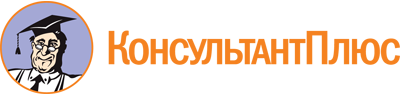 Постановление Правительства РО от 27.03.2023 N 234
"Об утверждении отчета о реализации государственной программы Ростовской области "Региональная политика" за 2022 год"Документ предоставлен КонсультантПлюс

www.consultant.ru

Дата сохранения: 04.06.2023
 Nп/пНомер и наименование подпрограммы, мероприятия, основного мероприятия, контрольного событияОтветственный исполнитель, соисполнитель, участник (должность/Ф.И.О.)Плановый срок окончания реализацииФактический срокФактический срокРезультатыРезультатыПричины нереализации/реализации не в полном объемеNп/пНомер и наименование подпрограммы, мероприятия, основного мероприятия, контрольного событияОтветственный исполнитель, соисполнитель, участник (должность/Ф.И.О.)Плановый срок окончания реализацииначала реализацииокончания реализациизапланированныедостигнутыеПричины нереализации/реализации не в полном объеме1.Подпрограмма "Развитие муниципального управления и муниципальной службы в Ростовской области, профессиональное развитие лиц, занятых в системе местного самоуправления"заместитель министра региональной политики и массовых коммуникаций Ростовской области Сивак Д.С.ХХХ---2.Основное мероприятие 1.1. Стимулирование органов местного самоуправления к наращиванию собственного экономического потенциалазаместитель министра региональной политики и массовых коммуникаций Ростовской области Сивак Д.С.30 декабря 2022 г.10 января 2022 г.30 декабря 2022 г.улучшение значений показателей эффективности деятельности органов местного самоуправления; выявление направлений деятельности органов местного самоуправления, требующих приоритетного внимания муниципальных властей; формирование комплекса мероприятий по повышению результативности деятельности органов местного самоуправленияв целях улучшения значений показателей эффективности деятельности органов местного самоуправления, выявления направлений деятельности органов местного самоуправления, требующих приоритетного внимания, формирования комплекса мероприятий по повышению результативности деятельности органов местного самоуправления проведена работа: по оценке эффективности деятельности органов местного самоуправления;по организации областного конкурса на звание "Лучшее поселение Ростовской области"; по изучению деятельности органов местного самоуправления с рассмотрением итогов на заседании Правительства Ростовской области, выработкой рекомендаций и формированием комплекса мероприятий;по повышению результативности деятельности органов местного самоуправления-3.Контрольное событие 1.1.1. Проведение оценки эффективности деятельности органов местного самоуправлениязаместитель министра региональной политики и массовых коммуникаций Ростовской области Сивак Д.С.30 сентября 2022 г.Х30 сентября 2022 г.подготовка сводного доклада о результатах мониторинга эффективности деятельности органов местного самоуправления городских округов и муниципальных районов Ростовской области по итогам 2021 года. Составление рейтинга эффективности деятельности органов местного самоуправления по 12 городским округам и 43 муниципальным районамподготовлен сводный доклад о результатах мониторинга эффективности деятельности органов местного самоуправления городских округов и муниципальных районов Ростовской области по итогам 2021 года. Составлен рейтинг эффективности деятельности органов местного самоуправления по 12 городским округам и 43 муниципальным районам-4.Контрольное событие 1.1.2. Проведение изучения деятельности органов местного самоуправлениязаместитель министра региональной политики и массовых коммуникаций Ростовской области Сивак Д.С.30 декабря 2022 г.Х30 декабря 2022 г.рассмотрение на заседаниях Правительства Ростовской области результатов 6 выездных поездок по изучению деятельности органов местного самоуправления, утверждение рекомендаций по устранению выявленных проблем и недостатковв соответствии с графиком, утвержденным распоряжением Правительства Ростовской области от 10.01.2022 N 9 "Об изучении деятельности органов местного самоуправления муниципальных образований в Ростовской области в 2022 году", проведено изучение деятельности органов местного самоуправления г. Ростова-на-Дону, Сальского, Боковского, Песчанокопского, Азовского и Тацинского районов.На заседаниях Правительства Ростовской области рассмотрены результаты 6 выездов по изучению деятельности органов местного самоуправления, утверждены рекомендации по устранению выявленных проблем и недостатков-5.Контрольное событие 1.1.3. Организация и проведение областного конкурса на звание "Лучшее поселение Ростовской области"заместитель министра региональной политики и массовых коммуникаций Ростовской области Сивак Д.С.3 октября 2022 г.Х3 октября 2022 г.определение 9 победителей в 3 категориях участников областного конкурса на звание "Лучшее поселение Ростовской области"проведен областной конкурс на звание "Лучшее поселение Ростовской области" и определены 9 победителей в 3 категориях участников областного конкурса на звание "Лучшее поселение Ростовской области"-6.Основное мероприятие 1.2. Разработка, внедрение и обслуживание единой электронной информационной базы данных (портала), позволяющей проводить оценку эффективности деятельности органов местного самоуправления городских округов и муниципальных районов, а также осуществлять мониторинг информации по вопросам эффективности деятельности муниципалитетовзаместитель министра региональной политики и массовых коммуникаций Ростовской области Сивак Д.С.30 декабря 2022 г.10 января 2022 г.30 декабря 2022 г.обеспечение бесперебойного функционирования единой электронной информационной базы данных (портала), позволяющей проводить оценку эффективности деятельности органов местного самоуправления городских округов и муниципальных районов, а также осуществлять мониторинг информации по вопросам эффективности деятельности муниципалитетовзаключен государственный контракт на выполнение работ по обслуживанию единой электронной информационной базы данных (портала), позволяющей проводить оценку эффективности деятельности органов местного самоуправления городских округов и муниципальных районов, а также осуществлять мониторинг информации по вопросам эффективности деятельности муниципалитетов (от 22.04.2022 N 01585000003220000080001/33), что позволило обеспечить функционирование портала в бесперебойном режиме и осуществлять мониторинг эффективности деятельности муниципалитетов-7.Контрольное событие 1.2. Сбор докладов глав администраций городских округов и муниципальных районов о достигнутых значениях показателей для оценки эффективности деятельности органов местного самоуправления городских округов и муниципальных районов за 2021 год и их планируемых значениях на 3-летний период, а также осуществление мониторинга информации по вопросам эффективности деятельности муниципалитетов с использованием портала мониторинга деятельности органов местного самоуправления в Ростовской областизаместитель министра региональной политики и массовых коммуникаций Ростовской области Сивак Д.С.30 декабря 2022 г.Х30 декабря 2022 г.сбор докладов глав администраций 12 городских округов и 43 муниципальных районов по 41 показателю для оценки эффективности деятельности органов местного самоуправления городских округов и муниципальных районов за 2021 год и их планируемых значениях на трехлетний период; проведение ежеквартального мониторинга эффективности деятельности органов местного самоуправления городских округов и муниципальных районов с участием исполнительных органов Ростовской области и структурных подразделений Правительства Ростовской областиосуществлен сбор и анализ докладов глав администраций 12 городских округов и 43 муниципальных районов по 41 показателю для оценки эффективности деятельности органов местного самоуправления городских округов и муниципальных районов за 2021 год и их планируемых значениях на трехлетний период. Сформирована сводная база показателей эффективности деятельности органов местного самоуправления и проведена ее методологическая экспертиза с привлечением территориального органа Федеральной службы государственной статистики по Ростовской области.По итогам I, II, III и IV кварталов 2022 г. проведен мониторинг эффективности деятельности органов местного самоуправления городских округов и муниципальных районов с участием исполнительных органов Ростовской области и структурных подразделений Правительства Ростовской области-8.Основное мероприятие 1.3. Стимулирование органов местного самоуправления к развитию территориального общественного самоуправлениязаместитель министра региональной политики и массовых коммуникаций Ростовской области Сивак Д.С.30 декабря 2022 г.10 января 2022 г.30 декабря 2022 г.вовлечение населения в решение вопросов местного значения. Усиление роли территориального общественного самоуправления в решении актуальных социально-бытовых проблем жителейподведены итоги конкурса на звание "Лучшее территориальное общественное самоуправление в Ростовской области". Проводился ежеквартальный мониторинг эффективности деятельности органов местного самоуправления по созданию условий для развития территориального общественного самоуправления. Органам местного самоуправления на постоянной основе оказывалась информационно-консультационная поддержка по вопросам усиления роли территориального общественного самоуправления в решении актуальных социально-бытовых проблем жителей и вовлечения населения в решение вопросов местного значения. Органы территориального общественного самоуправления активно вовлекаются органами местного самоуправления в процесс принятия решений по вопросам местного значения-9.Контрольное событие 1.3. Проведение областного конкурса на звание "Лучшее территориальное общественное самоуправление в Ростовской области"заместитель министра региональной политики и массовых коммуникаций Ростовской области Сивак Д.С.30 декабря 2022 г.Х7 октября 2022 г.принятие правового акта Правительства Ростовской области об итогах областного конкурса на звание "Лучшее территориальное общественное самоуправление в Ростовской области" и об определении 9 победителей в трех категориях участниковпринято распоряжение Правительства Ростовской области от 07.10.2022 N 837 "Об итогах областного конкурса на звание "Лучшее территориальное общественное самоуправление в Ростовской области" в 2022 году"-10.Основное мероприятие 1.4. Правовая, методическая и информационная поддержка органов местного самоуправления по вопросам осуществления кадровой работыпервый заместитель министра региональной политики и массовых коммуникаций Ростовской области Островский В.А.30 декабря 2022 г.10 января 2022 г.30 декабря 2022 г.правовая, методическая и информационная поддержка муниципальных служащих, впервые назначенных на должности муниципальной службы в кадровые подразделения органов местного самоуправления или курирующих такие подразделенияразработаны и направлены в качестве методической помощи органам местного самоуправления методические рекомендации по повышению эффективности муниципального управления, развития корпоративной культуры в органах местного самоуправления и привлечения квалифицированных кадров на муниципальную службу; в целях обеспечения доступа граждан к информации о вакантных должностях муниципальной службы органов местного самоуправления на постоянной основе осуществляется администрирование органов местного самоуправленияна портале госслужбы (https://gossluzhba.gov.ru), с использованием сервисов которого органы местного самоуправления размещают информацию о кадровом обеспечении в информационно-телекоммуникационной сети "Интернет". Кроме того, на постоянной основе оказывается методологическая поддержка органов местного самоуправления по вопросам размещения сведений на портале госслужбы, а также об актуализации информации о вакантных должностях муниципальной службы, размещенных на указанном портале; осуществлена правовая, методическая и информационная поддержка муниципальных служащих, впервые назначенных на должности муниципальной службы в кадровые подразделения органов местного самоуправления или курирующих такие подразделения; осуществлен еженедельный мониторинг изменений законодательства в сфере местного самоуправления, результаты которого были направлены в муниципальные образования. Регулярно оказывались консультации, проводилось информирование работников кадровых подразделений органов местного самоуправления об изменениях трудового законодательства и законодательства о муниципальной службе-11.Основное мероприятие 1.5. Проведение ежеквартального мониторинга состояния муниципальной службы в Ростовской областипервый заместитель министра региональной политики и массовых коммуникаций Ростовской области Островский В.А.17 января 2022 г.;15 апреля 2022 г.;15 июля 2022 г.;17 октября 2022 г.10 января 2022 г.17 января 2022 г.;15 апреля 2022 г.;15 июля 2022 г.;17 октября 2022 г.получение оперативной информации о количественном и качественном составе муниципальных служащих 463 муниципальных образований в Ростовской области, а также показателях развития муниципальной службыпроведен ежеквартальный мониторинг состояния муниципальной службы в Ростовской области по итогам IV квартала 2021 г. и I - III кварталов 2022 г., получена оперативная информация о количественном и качественном составе муниципальных служащих, а также показателях развития муниципальной службы в 463 муниципальных образованиях Ростовской области-12.Контрольное событие 1.5. Размещение на портале мониторинга деятельности органов местного самоуправления в Ростовской области и анализ информации о состоянии муниципальной службы в Ростовской областипервый заместитель министра региональной политики и массовых коммуникаций Ростовской области Островский В.А.28 февраля 2022 г.Х28 февраля 2022 г.формирование аналитической справки о состоянии муниципальной службы в Ростовской области в 2021 годусформирована аналитическая справка о состоянии муниципальной службы в Ростовской области в 2021 году-12.Контрольное событие 1.5. Размещение на портале мониторинга деятельности органов местного самоуправления в Ростовской области и анализ информации о состоянии муниципальной службы в Ростовской областипервый заместитель министра региональной политики и массовых коммуникаций Ростовской области Островский В.А.1 февраля 2022 г.;4 мая 2022 г.;1 августа 2022 г.;31 октября 2022 г.Х1 февраля 2022 г.;4 мая 2022 г.;1 августа 2022 г.;31 октября 2022 г.формирование информационной базы данных 40 показателей развития муниципальной службы в муниципальных образованиях в Ростовской области в 2022 годусформирована информационная база данных, содержащая 40 показателей развития муниципальной службы в муниципальных образованиях в Ростовской области, по итогам IV квартала 2021 г. и I - III кварталов 2022 г. Формирование информационной базы развития муниципальной службы в муниципальных образованиях в Ростовской области по итогам IV квартала 2022 г. запланировано на I квартал 2023 г.-13.Основное мероприятие 1.6. Оптимизация штатной численности муниципальных служащихпервый заместитель министра региональной политики и массовых коммуникаций Ростовской области Островский В.А.30 декабря 2022 г.10 января 2022 г.30 декабря 2022 г.обеспечение соблюдения запрета на увеличение численности муниципальных служащих, установленного пунктом 8 распоряжения Правительства Ростовской области от 21.09.2018 N 567 "Об утверждении Плана мероприятий по росту доходного потенциала Ростовской области, оптимизации расходов областного бюджета и сокращению государственного долга Ростовской области до 2024 года" и заключенными соглашениями между министерством финансов Ростовской области и администрациями муниципальных образований в Ростовской областиобеспечена стабилизация численности муниципальных служащих. Утверждены нормативы штатной численности выборных должностных лиц местного самоуправления, осуществляющих свои полномочия на постоянной основе, и муниципальных служащих в исполнительно-распорядительных органах муниципальных образований на 2023 - 2025 годы (протокол заседания Правительства Ростовской области от 25.07.2022 N 32). Проведен анализ штатной численности муниципальных служащих по итогам I - IV кварталов 2022 г. Случаи нарушения запрета на увеличение численности муниципальных служащих, установленного пунктом 8 распоряжения Правительства Ростовской области от 21.09.2018 N 567, не выявлены-14.Основное мероприятие 1.8. Проведение оценки профессиональных компетенций, личных и деловых качеств кандидатов на замещение должностей заместителей глав администраций городских округов, муниципальных районовпервый заместитель министра региональной политики и массовых коммуникаций Ростовской области Островский В.А.30 декабря 2022 г.10 января 2022 г.30 декабря 2022 г.осуществление оценки на соответствие квалификационным требованиям к знаниям, которые необходимы для исполнения должностных обязанностей, 100 процентов направленных в Правительство Ростовской области кандидатов на замещение должностей заместителей глав администраций городских округов, муниципальных районовосуществлена оценка на соответствие квалификационным требованиям к знаниям, которые необходимы для исполнения должностных обязанностей, 100 процентов (54 человек) направленных в министерство региональной политики и массовых коммуникаций Ростовской области кандидатов на замещение должностей заместителей глав администраций городских округов, муниципальных районов-15.Основное мероприятие 1.9. Проведение конкурса на звание "Лучший муниципальный служащий в Ростовской области"первый заместитель министра региональной политики и массовых коммуникаций Ростовской области Островский В.А.30 декабря 2022 г.10 января 2022 г.8 декабря 2022 г.выявление и поощрение лучших муниципальных служащих, распространение передового опыта муниципального управления, повышение престижа муниципальной службыв целях выявления и поощрения лучших муниципальных служащих, распространения передового опыта муниципального управления, повышения престижа муниципальной службы проведен конкурса на звание "Лучший муниципальный служащий в Ростовской области" в 2022 году, по итогам которого определены 9 победителей конкурса-16.Контрольное событие 1.9. Подведение итогов конкурса на звание "Лучший муниципальный служащий в Ростовской области"первый заместитель министра региональной политики и массовых коммуникаций Ростовской области Островский В.А.30 декабря 2022 г.Х8 декабря 2022 г.принятие правового акта Правительства Ростовской области об итогах конкурса на звание "Лучший муниципальный служащий в Ростовской области"принято распоряжение Правительства Ростовской области от 08.12.2022 N 1126 "Об итогах конкурса на звание "Лучший муниципальный служащий в Ростовской области" в 2022 году-17.Основное мероприятие 1.10. Обеспечение профессионального развития муниципальных служащих и иных лиц, занятых в системе местного самоуправления в Ростовской областиначальник управления по кадровой работе Правительства Ростовской области Суховеев С.А.30 декабря 2022 г.24 февраля 2022 г.30 декабря 2022 г.повышение уровня профессионального развития не менее 4935 муниципальных служащих и иных лиц, занятых в системе местного самоуправления в Ростовской области, посредством организации и проведения семинаров, видеосеминаров и иных мероприятий по профессиональному развитию по актуальным вопросам профессиональной деятельностидля повышения уровня профессионального развития муниципальных служащих и иных лиц, занятых в системе местного самоуправления в Ростовской области, по актуальным вопросам профессиональной деятельности проведены образовательные мероприятия по следующим темам: "Результаты деятельности за 2021 год и перспективы развития органов управления записи актов гражданского состояния Ростовской области", 233 человека;"Об открытии проекта "Эффективный муниципалитет" в рамках проекта "Эффективный регион" с целью внедрения "Бережливых технологий" в деятельность органов местного самоуправления, бюджетных учреждений, организаций", 327 человек;"Проведение на территории Ростовской области мероприятий по выявлению и внесению в Единый государственный реестр недвижимости сведений о правообладателях ранее учтенных объектов недвижимости, а также сведений, необходимых для определения кадастровой стоимости", 1322 человека;"Развитие субъектов предпринимательства через грантовые программы государственной поддержки", 345 человек;"Функциональные возможности новой технологической платформы региональной информационной системы "Геоинформационная система Ростовской области", 342 человека;"Изменение жилищного законодательства в сфере управления многоквартирными домами. Механизмы оказания государственной поддержки при оформлении ипотеки: субсидирование процентных ставок и льготное ипотечное кредитование", 202 человека;"О характерных признаках нелегальной деятельности на финансовом рынке, которые могут содержаться в информационных материалах, и порядок действий муниципальных служащих при их выявлении", 407 человек;"Организация работы по рассмотрению обращений граждан Российской Федерации", 642 человека;"О реализации мер государственной поддержки социально ориентированным некоммерческим организациям", 246 человек;"Размещение сведений, предусмотренных действующим законодательством, на Единой цифровой платформе в сфере занятости и трудовых отношений "Работа в России" (https://trudvsem.ru/)", 586 человек;"Вопросы проведения независимой оценки качества условий оказания услуг учреждениями культуры Ростовской области", 338 человек;"Об организации работы сельскохозяйственных потребительских кооперативов на территориях муниципальных районов", 174 человека;"Особенности работы с новой технологической платформой региональной информационной системы "Геоинформационная система Ростовской области", 385 человек;"Администрирование операционных систем семейства Linux (Astra Linux, Alt Linux)", 55 человек;"Обеспечение безопасности персональных данных при их обработке в информационных системах персональных данных", 55 человек;"Техническая защита информации. Организация защиты информации ограниченного доступа, не содержащей сведения, составляющие государственную тайну", 60 человек;"О реализации национального плана и стандарта развития конкуренции в Российской Федерации на 2021 - 2025 годы на территории Ростовской области", 169 человек;"Актуальные проблемы архивного дела в деятельности органов муниципального управления Ростовской области", 440 человек; "Особенности категорирования и паспортизации торговых объектов (территорий) в рамках Постановления Правительства Российской Федерации от 19.10.2017 N 1273 "Об утверждении требований к антитеррористической защищенности торговых объектов (территорий) и формы паспорта безопасности торгового объекта (территории)", 365 человек; "О развитии сельских территорий", 287 человек-18.Контрольное событие 1.10. Профессиональное развитие муниципальных служащих и иных лиц, занятых в системе местного самоуправления в Ростовской областиначальник управления по кадровой работе Правительства Ростовской области Суховеев С.А.30 декабря 2022 г.Х30 декабря 2022 г.повышение уровня профессионального развития не менее 4935 муниципальных служащих и иных лиц, занятых в системе местного самоуправления в Ростовской областипроведены образовательные мероприятия для 6980 человек (муниципальные служащие и иные лица, занятые в системе местного самоуправления в Ростовской области). Согласно учебным программам вышеуказанные должностные лица повысили уровень компетенций в следующих областях профессиональной деятельности: развитие органов управления записи актов гражданского состояния Ростовской области;внедрение "Бережливых технологий" в деятельность органов местного самоуправления;совершенствование работы с Единым государственным реестром недвижимости;организация государственной поддержки малых форм хозяйствования и субъектов малого предпринимательства;реализация государственной программы "Комплексное развитие сельских территорий" и "Геоинформационная система Ростовской области";организация работы по рассмотрению обращений граждан Российской Федерации и мер государственной поддержки социально ориентированным некоммерческим организациям; реализация положений стандарта развития конкуренции, мер по повышению инвестиционной привлекательности, системы стратегического планирования; администрирования операционных систем и обеспечения безопасности персональных данных;организация муниципальных архивов; развитие конкуренции на территории Ростовской области в отраслях экономики; особенности категорирования и паспортизации торговых объектов (территорий); развития сельских территорий-19.Подпрограмма "Развитие государственной гражданской службы Ростовской области"начальник управления по кадровой работе Правительства Ростовской области Суховеев С.А.ХХ----20.Основное мероприятие 2.1. Совершенствование современных механизмов подбора кадров гражданской службы, в том числе путем развития взаимодействия с вузаминачальник управления по кадровой работе Правительства Ростовской области Суховеев С.А.;руководитель Ведомства по управлению государственной гражданской службой Ростовской области Родионченко Т.А.;руководители исполнительных органов Ростовской областивесь период10 января 2022 г.-создание системы организации привлечения, отбора и оценки знаний лиц, поступающих на гражданскую службу; проведение назначений из кадрового резерва, в том числе с использованием информационно-телекоммуникационной сети "Интернет"применены инновационные подходы к подбору кадров; размещена информация на портале госслужбы о проведении конкурсов на замещение вакантных должностей и на включение в кадровый резерв, а также вакансиях, замещаемых без проведения конкурсных процедур; проведены мероприятия по привлечению выпускников вузов на гражданскую службуосновное мероприятие выполнено не в полном объеме, в связи с сокращением непервоочередных расходов Областного бюджета на 2022 год и на плановый период 2023 и 2024 годов (письмо от 28.02.2022 N 9Э-9.1.5/1451) по мероприятию 2.1.321.Мероприятие 2.1.1. Совершенствование механизма формирования кадрового состава для замещения вакантных должностей гражданской службыначальник управления по кадровой работе Правительства Ростовской области Суховеев С.А.;руководители исполнительных органов Ростовской областивесь период10 января 2022 г.30 декабря 2022 г.обеспечение равного доступа граждан к гражданской службе, в том числе с использованием информационно-телекоммуникационной сети "Интернет"в целях обеспечение равного доступа граждан к гражданской службе и совершенствования системы замещения вакантных должностей гражданской службы в исполнительных органах Ростовской области, в том числе с использованием информационно-телекоммуникационной сети "Интернет", проведена работа с 35 организациями разных форм собственности с целью привлечения к участию в конкурсах кандидатов, соответствующих квалификационным требованиям; в целях расширения возможности подбора кадров изучались анкеты 67 граждан, зарегистрированных в базах вакансий информационно-коммуникационной сети "Интернет" ("Работа в России", hh.ru); в целях поиска кандидатов для замещения должностей гражданской службы направлено 54 обращения в государственную службу занятости населения; на научно-практическом мероприятии, посвященном вопросам, связанным с направлением деятельности государственного органа, проведена работа по привлечению кандидатов; на портале госслужбы размещена информация о 226 конкурсах на замещение вакантных должностей, 202 конкурсах на включение в кадровый резерв; 442 гражданским служащим установлено испытание при замещении должностей гражданской службы, в том числе:впервые принятым на гражданскую службу - 254 человека;ранее проходившим гражданскую службу - 170 человек;в порядке перевода из другого государственного органа - 18 человек-22.Мероприятие 2.1.2. Проведение мероприятий по взаимодействию с вузаминачальник управления по кадровой работе Правительства Ростовской области Суховеев С.А.;руководитель Ведомства по управлению государственной гражданской службой Ростовской области Родионченко Т.А.;руководители исполнительных органов Ростовской областивесь период10 января 2022 г.30 декабря 2022 г.участие гражданских служащих исполнительных органов Ростовской области в комиссиях по защите дипломных работ выпускников вузов;прием студентов вузов на практику в исполнительные органы Ростовской области;стажировка молодых преподавателей профильных вузов в исполнительных органах Ростовской областив целях привлечения молодых специалистов на гражданскую службу 684 студента прошли практику в исполнительных органах Ростовской области;31 гражданский служащий исполнительных органов Ростовской области принял участие в заседаниях комиссий по защите дипломных работ выпускников вузов;проведена работа по привлечению молодых преподавателей профильных вузов для прохождения стажировок в исполнительных органах Ростовской области-23.Мероприятие 2.1.3. Привлечение на государственную гражданскую службу Ростовской области молодых специалистов (развитие института исследователей в Правительстве Ростовской области)начальник управления по кадровой работе Правительства Ростовской области Суховеев С.А.;руководители исполнительных органов Ростовской области30 декабря 2022 г.--совершенствование деятельности исполнительных органов Ростовской области по привлечению и закреплению на гражданской службе молодых специалистовреализация мероприятия в 2022 году приостановлена (письма от 11.03.2022 N 9Э-9.1.5/1763 и от 16.03.2022 N 4/545)не достигнуто, в связи с сокращением непервоочередных расходов Областного бюджета на 2022 год и на плановый период 2023 и 2024 годов (письмо от 28.02.2022 N 9Э-9.1.5/1451)24.Мероприятие 2.1.4. Осуществление мер по повышению открытости и прозрачности гражданской службыруководитель Ведомства по управлению государственной гражданской службой Ростовской области Родионченко Т.А.;начальник управления по кадровой работе Правительства Ростовской области Суховеев С.А.весь период10 января 2022 г.30 декабря 2022 г.создание и ведение базы независимых экспертов и представителей общественных советов при исполнительных органах Ростовской области для участия в работе аттестационных комиссий и конкурсных комиссий на замещение вакантных должностей гражданской службы и включение в кадровый резерв; обеспечение их ротациив соответствии с частью 8 статьи 22 Федерального закона от 27.07.2004 N 79-ФЗ "О государственной гражданской службе Российской Федерации", в целях реализации принципа открытости государственной службы, прозрачности и компетентности проведения конкурсов на замещение вакантных должностей гражданской службы и включение в кадровый резерв, а также аттестаций в базу данных Ведомства по управлению государственной гражданской службой Ростовской области включено 70 независимых экспертов, которые приняли участие в 473 заседаниях аттестационных и конкурсных комиссий на замещение вакантных должностей гражданской службы и включение в кадровый резерв. В качестве независимых экспертов приглашаются, в первую очередь, представители общественных, научных и образовательных организаций с учетом отраслевой направленности. Проводится ежегодное обновление реестра независимых экспертов-25.Контрольное событие 2.1. Привлечение и закрепление молодых специалистов на гражданской службе в возрасте до 35 лет, имеющих стаж гражданской службы не менее 3 летначальник управления по кадровой работе Правительства Ростовской области Суховеев С.А.;руководители исполнительных органов Ростовской области30 декабря 2022 г.X30 декабря 2022 г.количество гражданских служащих в возрасте до 35 лет, имеющих стаж гражданской службы не менее трех лет, составит не менее 450 человекв результате внедрения в исполнительных органах Ростовской области новых принципов кадровой работы, способствующих формированию кадрового состава для замещения должностей гражданской службы, количество гражданских служащих в возрасте до 35 лет, имеющих стаж гражданской службы не менее трех лет, составило 576 человек-26.Основное мероприятие 2.2. Совершенствование современных механизмов прохождения гражданской службыначальник управления по кадровой работе Правительства Ростовской области Суховеев С.А.;руководитель Ведомства по управлению государственной гражданской службой Ростовской области Родионченко Т.А.;руководители исполнительных органов Ростовской областивесь период10 января 2022 г.30 декабря 2022 г.повышение уровня профессионализма кадрового составапроведена аттестация гражданских служащих;проведены квалификационные экзамены, по результатам которых присвоены классные чины;проведены обучающие занятия в целях соблюдения гражданскими служащими общих принципов служебного поведения;проведены заседания комиссий по соблюдению требований к служебному поведению и урегулированию конфликта интересов с рассмотрением текущих вопросов-27.Мероприятие 2.2.1. Совершенствование аттестационных процедур гражданских служащихначальник управления по кадровой работе Правительства Ростовской области Суховеев С.А.;руководители исполнительных органов Ростовской областивесь период10 января 2022 г.30 декабря 2022 г.проведение оценки профессиональной служебной деятельности гражданских служащих в целях определения соответствия замещаемым должностямпри проведении аттестации: проводилось тестирование на знание Конституции Российской Федерации, основ гражданской службы, русского языка, законодательства о противодействии коррупции, Регламента Правительства Ростовской области, Инструкции по делопроизводству в Правительстве Ростовской области, информационно-коммуникационных технологий; членами комиссии, в том числе независимыми экспертами и представителями общественных советов при Правительстве Ростовской области и исполнительных органов Ростовской области, анализировались отзывы руководителей структурных подразделений, проводилось индивидуальное собеседование по вопросам профессиональной деятельности;применялся метод определения показателей эффективности и результативности деятельности гражданских служащих, позволяющий определять уровень их деловых качеств. Количество гражданских служащих, прошедших аттестацию - 625 человек, в том числе: признаны соответствующими замещаемой должности гражданской службы - 445 человек; признаны соответствующими замещаемой должности гражданской службы и рекомендованы к включению в кадровый резерв для замещения вакантной должности гражданской службы в порядке должностного роста - 173 человека; признаны соответствующими замещаемой должности гражданской службы при условии успешного получения дополнительного профессионального образования - 6 человек; признан не соответствующим замещаемой должности гражданской службы 1 человек-28.Мероприятие 2.2.2. Совершенствование технологии проведения квалификационных экзаменов гражданских служащихначальник управления по кадровой работе Правительства Ростовской области Суховеев С.А.;руководители исполнительных органов Ростовской областивесь период10 января 2022 г.30 декабря 2022 г.проведение оценки знаний, навыков и профессиональных умений гражданских служащихпри проведении квалификационного экзамена: проводилось тестирование на знание Конституции Российской Федерации, основ государственной гражданской службы, русского языка, законодательства о противодействии коррупции, Регламента Правительства Ростовской области, Инструкции по делопроизводству в Правительстве Ростовской области, информационно-коммуникационных технологий;применялся метод профессионального тестирования; членами комиссии, в том числе: независимыми экспертами и представителями общественных советов при Правительстве Ростовской области и исполнительных органах Ростовской области анализировались отзывы руководителей структурных подразделений, проводилось индивидуальное собеседование, в ходе которого гражданским служащим задавались вопросы, касающиеся их трудовой деятельности. По результатам проведенных квалификационных экзаменов 111 гражданским служащим присвоены классные чины-29.Мероприятие 2.2.3. Совершенствование механизма, обеспечивающего соблюдение гражданскими служащими общих принципов служебного поведенияначальник управления по кадровой работе Правительства Ростовской области Суховеев С.А.;руководители исполнительных органов Ростовской областивесь период10 января 2022 г.30 декабря 2022 г.проведение семинаров, тренингов, оказание консультативной помощи по вопросам, связанным с применением на практике общих принципов служебного поведения гражданских служащих; проведение тестирования на знание положений Кодекса этики и служебного поведения государственных гражданских служащих Ростовской области, утвержденного постановлением Правительства Ростовской области от 22.09.2016 N 666проведено 59 мероприятий по закреплению знаний Кодекса этики и служебного поведения государственных гражданских служащих Ростовской области. В целях применением на практике общих принципов служебного поведения гражданских служащих проведено 600 мероприятий, в том числе:семинаров - 12;тренингов - 1;оказана консультативная помощь - 550;иные мероприятия - 37 (индивидуальные беседы, служебные совещания, обучающие занятия)-30.Мероприятие 2.2.4. Проведение мероприятий по проверке соблюдения требований к служебному поведению гражданских служащихминистр по вопросам обеспечения безопасности и противодействия коррупции в Ростовской области Жеухин О.А.;руководители исполнительных органов Ростовской областивесь период10 января 2022 г.30 декабря 2022 г.проведение заседаний комиссий по соблюдению требований к служебному поведению гражданских служащих и урегулированию конфликта интересовпроведено 66 заседаний комиссий по соблюдению требований к служебному поведению и урегулированию конфликта интересов. Рассмотрены вопросы:о выполнении плана мероприятий по противодействию коррупции на 2021 - 2024 годы за 2021 год;о дополнении перечня должностей государственной гражданской службы Ростовской области, замещение которых связано с коррупционными рисками; об обращениях граждан, ранее замещавших должности гражданской службы, об их трудоустройстве в коммерческую организацию;о возникновении личной заинтересованности при исполнении должностных обязанностей, которая приводит или может привести к конфликту интересов; о формировании перечня коррупционно-опасных функций исполнительных органов Ростовской области; о невозможности гражданских служащих по объективным причинам представить сведения о доходах, расходах, об имуществе и обязательствах имущественного характера своих супруги (супруга) и (или) несовершеннолетних детей; о непринятии гражданским служащим мер по предотвращению или урегулированию конфликта интересов.По итогам заседаний: утвержден отчет по реализации плана мероприятий по противодействию коррупции на 2021 - 2024 годы за 2021 год; дополнен перечень должностей гражданской службы, замещение которых связано с коррупционными рисками; дано согласие гражданам, ранее замещавшим должности гражданской службы, на их трудоустройство в коммерческую организацию; рекомендовано руководителю исполнительного органа Ростовской области принять меры по недопущению возникновения конфликта интересов; утверждены перечни коррупционно-опасных функций исполнительных органов Ростовской области; причины невозможности предоставления сведений о доходах, расходах, об имуществе и обязательствах имущественного характера своих супруги (супруга) и (или) несовершеннолетних детей признаны объективными и уважительными; рекомендовано руководителю исполнительного органа Ростовской области уволить гражданского служащего в связи с утратой доверия-31.Мероприятие 2.2.5. Мониторинг проведения организационно-штатных мероприятий в исполнительных органах Ростовской области, в том числе перевода гражданских служащих, замещающих сокращаемые должности, в другие государственные органыруководитель Ведомства по управлению государственной гражданской службой Ростовской области Родионченко Т.А.;начальник управления по кадровой работе Правительства Ростовской области Суховеев С.А.весь период10 января 2022 г.30 декабря 2022 г.проведение работы по сохранению кадрового потенциала гражданской службыв целях обеспечения сохранения кадрового потенциала гражданской службы проведена работа по своевременному трудоустройству сокращенных гражданских служащих:из 176 гражданских служащих, замещавших сокращенные должности, 85 назначены на другие должности гражданской службы в том же исполнительном органе Ростовской области, 87 назначены на должности в другие исполнительные органы Ростовской области-32.Мероприятие 2.2.6. Обеспечение деятельности Совета по вопросам государственной гражданской службы Ростовской области при Губернаторе Ростовской областиначальник управления по кадровой работе Правительства Ростовской области Суховеев С.А.;руководитель Ведомства по управлению государственной гражданской службой Ростовской области Родионченко Т.А.весь период10 января 2022 г.30 декабря 2022 г.повышение эффективности и координация деятельности исполнительных органов Ростовской области по вопросам, связанным с прохождением гражданской службы, формирование профессионального сообществав целях анализа состояния гражданской службы в исполнительных органах Ростовской области и подготовки предложений по повышению ее эффективности проведено 4 заседания Совета по вопросам государственной гражданской службы при Губернаторе Ростовской области. В рамках заседаний рассмотрены следующие вопросы: повышение эффективности формирования федерального и областного резервов управленческих кадров; актуальные тренды развития гражданской службы; предупреждение и выявление конфликта интересов в деятельности гражданских служащих; реализация проекта Ростовской области "Институт исполнителей исследовательских и аналитических работ в Правительстве Ростовской области"; заключение исполнительными органами Ростовской области срочных служебных контрактов при замещении отдельных должностей гражданской службы категории "руководители"; оценка деятельности гражданских и муниципальных служащих в Ростовской области: тренды, система, критерии, эффективность, институт наставничества, кадровый потенциал; изменения правил обработки персональных данных работников; практики применения к гражданским служащим взысканий за совершение коррупционных правонарушений. В целях формирования профессионального сообщества работников кадровых служб органов государственной власти Ростовской области на базе официального сайта Правительства Ростовской области функционирует созданный управлением по кадровой работе Правительства Ростовской области информационный ресурс для обмена информацией между работниками кадровых служб исполнительных органов Ростовской области. В настоящее время на форуме зарегистрировано 86 человек. Кроме того, в Правительстве Ростовской области проведено 4 семинара-совещания с руководителями кадровых служб исполнительных органов Ростовской области по актуальным вопросам и проблемам гражданской службы-33.Мероприятие 2.2.7. Мониторинг внедрения исполнительными органами Ростовской области единой информационной системы в кадровую работуруководитель Ведомства по управлению государственной гражданской службой Ростовской области Родионченко Т.А.30 декабря 2022 г.10 января 2022 г.30 декабря 2022 г.обеспечение поэтапного перехода кадровых служб исполнительных органов Ростовской области на систему электронного документооборота в рамках портала госслужбыорганизована работа государственных органов Ростовской области на портале госслужбы по: поддержанию в актуальном состоянии и своевременному занесению информации, связанной с кадровым учетом, а также прохождением гражданской службы; заполнению раздела "Награды и поощрения" в электронных личных делах гражданских служащих с учетом обновленного реестра, сформированного по видам и типам наград и поощрений; занесению и актуализации информации, содержащейся в разделе "Денежное содержание" электронных личных дел гражданских служащих-34.Контрольное событие 2.2.1. Включение гражданских служащих в кадровый резерв гражданской службы по результатам аттестацииначальник управления по кадровой работе Правительства Ростовской области Суховеев С.А.;руководители исполнительных органов Ростовской области30 декабря 2022 г.X30 декабря 2022 г.количество гражданских служащих, включенных в кадровый резерв гражданской службы по результатам аттестации, составит не менее 100 человекв результате совершенствования механизмов прохождения гражданской службы, способствующих формированию высококвалифицированного кадрового состава гражданской службы, количество гражданских служащих, включенных в кадровый резерв гражданской службы по результатам аттестации, составило 173 человека-35.Контрольное событие 2.2.2. Мониторинг эффективности кадровой работы в исполнительных органах Ростовской областируководитель Ведомства по управлению государственной гражданской службой Ростовской области Родионченко Т.А.;начальник управления по кадровой работе Правительства Ростовской области Суховеев С.А.30 декабря 2022 г.X30 декабря 2022 г.количество исполнительных органов Ростовской области, в которых проведен мониторинг, составит не менее 5 исполнительных органов Ростовской областив пяти исполнительных органах Ростовской области проведен мониторинг эффективности кадровой работы (министерство сельского хозяйства и продовольствия Ростовской области, министерство здравоохранения Ростовской области, департамент потребительского рынка Ростовской области, управление государственной службы занятости населения Ростовской области; комитет по управлению архивным делом Ростовской области)-36.Основное мероприятие 2.3. Внедрение эффективных технологий и современных методов работы с кадровым резервомначальник управления по кадровой работе Правительства Ростовской областиСуховеев С.А.; руководитель Ведомствапо управлению государственной гражданской службой Ростовской области Родионченко Т.А.;руководители исполнительных органов Ростовской областивесь период10 января 2022 г.30 декабря 2022 г.использование инновационных методов подготовки кадрового резерва, повышение профессионального уровня лиц, включенных в резерв управленческих кадровпроведены назначения лиц, включенных в кадровый резерв и резерв управленческих кадров; с использованием инновационных методов: профессиональное развитие с применением информационных ресурсов, дистанционные образовательные технологии, тренинги, использование процесса дизайн-мышления, кейс-технологии, проведены мероприятия по профессиональному развитию гражданских служащих, включенных в кадровый резерв гражданской службы, и лиц, состоящих в резерве управленческих кадров Ростовской области-37.Мероприятие 2.3.1. Совершенствование подходов формирования кадрового резерва гражданской службы и управленческих кадровначальник управления по кадровой работе Правительства Ростовской области Суховеев С.А.;руководители исполнительных органов Ростовской областивесь период10 января 2022 г.30 декабря 2022 г.формирование и ведение списков кадровых резервов исполнительных органов Ростовской области и резерва управленческих кадров; размещение объявлений о проведении конкурсов на включение в кадровый резерв на портале госслужбыформирование и поддержание в актуальном состоянии списков кандидатов, включенных в кадровые резервы, осуществляется по результатам конкурсов на замещение вакантной должности гражданской службы и на включение в кадровый резерв, а также по результатам аттестаций, проведенных в Правительстве Ростовской области и исполнительных органах Ростовской области. В кадровый резерв Правительства Ростовской области включено 52 человека, в кадровый резерв исполнительных органов Ростовской области включено 520 человек, 137 человек включены в кадровый резерв Ростовской области. 12 декабря 2022 г. проведено заседание комиссии по формированию и подготовке резерва управленческих кадров Ростовской области с целью обновления состава резерва управленческих кадров Ростовской области, рассмотрены предложения исполнительных органов Ростовской области о включении/исключении из резерва управленческих кадров Ростовской области. Протоколом комиссии обновлен состав резерва управленческих кадров в количестве 379 представителей федеральных, областных и муниципальных органов власти, а также сферы образования, культуры, спорта, здравоохранения, бизнес-сообществ и общественных организаций. Из них решением комиссии был утвержден список лиц, для включения в резерв управленческих кадров впервые, в количестве 42 человека-38.Мероприятие 2.3.2. Организация мероприятий по профессиональному развитию гражданских служащих, включенных в кадровый резерв гражданской службы, и лиц, состоящих в резерве управленческих кадров Ростовской областиначальник управления по кадровой работе Правительства Ростовской области Суховеев С.А.;руководители исполнительных органов Ростовской области30 декабря 2022 г.10 января 2022 г.30 декабря 2022 г.повышение уровня профессионального развития гражданских служащих, включенных в кадровый резерв гражданской службы, и лиц, состоящих в резерве управленческих кадров Ростовской области225 гражданских служащих, включенных в кадровый резерв, приняли участие в мероприятиях по профессиональному развитию;17 - участвовали в семинарах, тренингах в целях повышения своего профессионального уровня; в целях развития профессиональных компетенций 150 лиц, состоящих в резерве управленческих кадров Ростовской области, приняли участие в мероприятиях по профессиональному развитию (в том числе участие в семинарах, тренингах, мастер-классах, конференциях, круглых столах, служебных стажировках, образовательных курсах и другое)-39.Мероприятие 2.3.3. Мониторинг должностного роста гражданских служащих, включенных в кадровый резерв гражданской службы, и лиц, состоящих в резерве управленческих кадров Ростовской областиначальник управления по кадровой работе Правительства Ростовской области Суховеев С.А.;руководители исполнительных органов Ростовской областивесь период10 января 2022 г.30 декабря 2022 г.назначение гражданских служащих, включенных в кадровый резерв гражданской службы, на вышестоящие должности в порядке должностного роста, а также лиц, состоящих в резерве управленческих кадров Ростовской области, на руководящие должностив порядке должностного роста 141 гражданский служащий, включенный в кадровый резерв гражданской службы, назначен на вышестоящую должность;на руководящие должности из числа лиц, состоящих в резерве управленческих кадров Ростовской области, назначено 36 человек, в том числе 2 человека - в возрасте до 35 лет (включительно)-40.Контрольное событие 2.3. Участие гражданских служащих, включенных в кадровый резерв гражданской службы, и лиц, состоящих в резерве управленческих кадров Ростовской области, в мероприятиях по профессиональному развитиюначальник управления по кадровой работе Правительства Ростовской области Суховеев С.А.;руководители исполнительных органов Ростовской области30 декабря 2022 г.X30 декабря 2022 г.количество гражданских служащих, включенных в кадровый резерв гражданской службы, и лиц, состоящих в резерве управленческих кадров, принявших участие в мероприятиях по профессиональному развитию, составит не менее 50 и 60 человек соответственнов результате внедрения эффективных технологий и современных методов работы с кадровым резервом, способствующих повышению профессиональной компетентности, в мероприятиях по профессиональному развитию приняли участие 242 гражданских служащих, включенных в кадровый резерв гражданской службы, и 150 лиц, состоящих в резерве управленческих кадров Ростовской области-41.Основное мероприятие 2.4. Повышение уровня профессиональных компетенций гражданских служащихначальник управления по кадровой работе Правительства Ростовской области Суховеев С.А.;руководители исполнительных органов Ростовской области30 декабря 2022 г.10 января 2022 г.30 декабря 2022 г.повышение уровня профессионального развития не менее 700 гражданских служащих путем организации и проведения курсов повышения квалификации, семинаров, тренингов по актуальным вопросам профессиональной деятельностив рамках повышения уровня профессиональных компетенций гражданских служащих приняли участие в мероприятиях по профессиональному развитию 1247 гражданских служащих-42.Контрольное событие 2.4. Профессиональное развитие государственных гражданских служащих Ростовской областиначальник управления по кадровой работе Правительства Ростовской области Суховеев С.А.;руководители исполнительных органов Ростовской области30 декабря 2022 г.X30 декабря 2022 г.повышение уровня профессионального развития не менее 700 гражданских служащихв рамках повышения уровня профессиональных компетенций гражданских служащих организованы и проведены мероприятия по профессиональному развитию 1247 гражданских служащих по различным направлениям их профессиональной деятельности-43.Подпрограмма "Содействие развитию институтов и инициатив гражданского общества в Ростовской области"заместитель министра региональной политики и массовых коммуникаций Ростовской области - начальник управления по взаимодействию с институтами гражданского общества и межнациональным отношениям Даниленко М.В.ХХХ---44.Основное мероприятие 3.1. Поддержка СО НКОзаместитель министра региональной политики и массовых коммуникаций Ростовской области - начальник управления по взаимодействию с институтами гражданского общества и межнациональным отношениям Даниленко М.В.весь период10 января 2022 г.-оказание СО НКО финансовой поддержки на конкурсной основе с целью вовлечения СО НКО к оказанию социальных услуг, повышение уровня информированности населения о деятельности СО НКОбыл объявлен конкурс на 4 вида возмещения затрат (на арендную плату за использование нежилых помещений;возмещение затрат на подготовку, дополнительное профессиональное образование работников и добровольцев (волонтеров) социально ориентированных некоммерческих организаций; возмещение затрат на оплату коммунальных услуг; возмещение затрат на оплату услуг по размещению информационных материалов об их деятельности в средствах массовой информации. По результатам конкурса оказана финансовая поддержка 16 СО НКО, в том числе: 9 СО НКО - на возмещение затрат на арендную плату за аренду нежилых помещений; 4 СО НКО -на возмещение затрат на оплату коммунальных услуг; 3 СО НКО -на возмещение затрат на подготовку, дополнительное профессиональное образование работников и добровольцевосновное мероприятие выполнено не в полном объеме. По мероприятию 3.1.4. отсутствовали заявки на возмещение затрат от СО НКО. Участие в конкурсе носит заявительный характер. Заявок на возмещение затрат на оплату услуг СО НКО по размещению информационных материалов об их деятельности в средствах массовой информации не поступало45.Мероприятие 3.1.1. Возмещение затрат на арендную плату за аренду нежилых помещений СО НКО, произведенных за год, предшествующий году подачи заявки, за исключением затрат на арендную плату за аренду нежилых помещений, произведенных в рамках реализации общественно значимой (социальной) программызаместитель министра региональной политикии массовых коммуникаций Ростовской области - начальник управленияпо взаимодействию с институтами гражданского обществаи межнациональным отношениям Даниленко М.В.30 декабря 2022 г.10 января 2022 г.30 декабря 2022 г.увеличение количества мероприятий, проводимых СО НКО, за счет возможности использования дополнительных площадей нежилых помещенийв целях увеличения количества мероприятий, проводимых СО НКО,за счет возможности использования дополнительных площадей нежилых помещений с 9 СО НКО заключены договоры на оказание финансовой поддержки в виде субсидии на возмещение затрат на арендную плату за аренду нежилых помещений СО НКО.По результатам конкурса 9 СО НКО увеличили количество мероприятий по реализации социально значимых программ-46.Мероприятие 3.1.2. Возмещение затрат на подготовку, дополнительное профессиональное образование работников и добровольцев СО НКО, произведенных за год, предшествующий году подачи заявки, за исключением затрат на подготовку, дополнительное профессиональное образование работников и добровольцев социально ориентированных некоммерческих организаций, произведенных в рамках реализации общественно значимой (социальной) программызаместитель министра региональной политикии массовых коммуникаций Ростовской области - начальник управленияпо взаимодействию с институтами гражданского обществаи межнациональным отношениям Даниленко М.В.30 декабря 2022 г.10 января 2022 г.30 декабря 2022 г.увеличение работников и добровольцев СО НКО, направляемых на подготовку, дополнительное профессиональное образованиев целях увеличения работников и добровольцев СО НКО, направляемыхна подготовку, дополнительное профессиональное образование с 3 СО НКО заключены договоры на оказание финансовой поддержки в виде субсидии на возмещение затрат на подготовку, дополнительное профессиональное образование работников и добровольцевСО НКО. Количество работников и добровольцев СО НКО, направленных на подготовку, дополнительное профессиональное образование увеличилось на 120 человек-47.Мероприятие 3.1.3. Возмещение затрат на оплату коммунальных услуг СО НКО, произведенных за год, предшествующий году подачи заявки, за исключением затрат на оплату коммунальных услуг нежилых помещений, произведенных в рамках реализации общественно значимой (социальной) программызаместитель министра региональной политики и массовых коммуникаций Ростовской области - начальник управления по взаимодействию с институтами гражданского общества и межнациональным отношениям Даниленко М.В.30 декабря 2022 г.10 января 2022 г.30 декабря 2022 г.увеличение количества мероприятий, проводимых СО НКО, за счет возможности использования дополнительных площадей нежилых помещений, предоставляемых при условии оплаты коммунальных платежейс целью увеличения количества мероприятий, проводимых СО НКО за счет возможности использования дополнительных площадей нежилых помещений, предоставляемых при условии оплаты коммунальных платежей, с 4 СО НКО заключены договоры на оказание финансовой поддержки в виде субсидии на возмещение затрат на оплату коммунальных услуг, таким образом увеличив возможности СО НКО для проведения мероприятий по реализации социально значимых программ-48.Мероприятие 3.1.4. Возмещение затрат на оплату услуг СО НКО по размещению информационных материалов об их деятельности в средствах массовой информации, произведенных за год, предшествующий году подачи заявки, за исключением затрат по размещению информационных материалов о деятельности социально ориентированных некоммерческих организаций в средствах массовой информации, произведенных в рамках реализации общественно значимой (социальной) программызаместитель министра региональной политики и массовых коммуникаций Ростовской области - начальник управления по взаимодействию с институтами гражданского общества и межнациональным отношениям Даниленко М.В.30 декабря 2022 г.10 января 2022 г.-увеличение количества мероприятий, проводимых СО НКО, за счет возможности популяризации общественно значимых мероприятий, проводимых СО НКОзаявок на возмещение затрат на оплату услуг СО НКО по размещению информационных материалов об их деятельности в средствах массовой информации, произведенных за год, предшествующий году подачи заявки, за исключением затрат по размещению информационных материалов о деятельности социально ориентированных некоммерческих организаций в средствах массовой информации, произведенных в рамках реализации общественно значимой (социальной) программы, не поступаломероприятие выполнено не в полном объеме. Участие в конкурсе носит заявительный характер. Заявок на возмещение затрат на оплату услуг СО НКО по размещению информационных материалов об их деятельности в средствах массовой информации не поступало49.Контрольное событие 3.1. Предоставление субсидий СО НКОзаместитель министра региональной политики и массовых коммуникаций Ростовской области - начальник управления по взаимодействию с институтами гражданского общества и межнациональным отношениям Даниленко М.В.30 декабря 2022 г.X30 декабря 2022 г.предоставление на конкурсной основе финансовой поддержки в виде субсидий не менее 10 СО НКОоказана финансовая поддержка 16 СО НКО, в том числе: 9 СО НКО - на возмещение затрат на арендную плату за аренду нежилых помещений; 4 СО НКО - на возмещение затрат на оплату коммунальных услуг; 3 СО НКО - на возмещение затрат на подготовку, дополнительное профессиональное образование работников и добровольцев-50.Основное мероприятие 3.2. Финансовое обеспечение деятельности ГКУ РО "Аппарат Общественной палаты Ростовской области"директор ГКУ РО "Аппарат Общественной палаты Ростовской области" Кочетова Н.П.весь период10 января 2022 г.30 декабря 2022 г.повышение роли Общественной палаты Ростовской области в организации диалога органов государственной и муниципальной власти с институтами гражданского общества, повышение эффективности бюджетных расходов на реализацию функций ГКУ РО "Аппарат Общественной палаты Ростовской области"по информационному сопровождению деятельности Общественной палаты Ростовской области прошло освещение деятельности Общественной палаты Ростовской области: на телеканалах "ДОН 24", "Россия-1", "Россия-24" в объеме 53 минут эфирного времени на сумму 2123,7 тыс. рублей; в периодических печатных изданиях - "Аргументы и факты" на Дону" и "Газета Дона" в объеме 14 полос на сумму 1500,7 тыс. рублей;на сайтах в информационно-телекоммуникационной сети "Интернет" - https://donday.ru, https://privet-rostov.ru, https://www.panram.ru, https://www.donnews.ru в объеме 60 материалов на сумму 1011,4 тыс. рублей или 99,99 процента от утвержденных ассигнований 4636,0 тыс. рублей.За отчетный период проведено 3 заседания Общественной палаты Ростовской области и 5 заседаний Совета Общественной палаты Ростовской области. 25 января 2022 г. на камерной сцене Ростовского государственного музыкального театра состоялась церемония награждения дипломами и призами Общественной палаты Ростовской области лауреатов IX конкурса "Общественное признание" в номинации "Новые смыслы общественной практики. Стартап НКО".Более 80 представителей общественных организаций Ростовской области приняли участие в конкурсе. Свои призы получили 50 проектов представителей из г. Шахты, г. Таганрога, г. Ростова-на-Дону, г. Волгодонска, Октябрьского и Морозовского районов. 25 января 2022 г. по инициативе Общественной палаты Ростовской области состоялся круглый стол на тему "Трудоустройство осужденных и освободившихся из мест принудительного содержания лиц, проблемы и пути решения". По итогам мероприятия были выработаны рекомендации по повышению эффективности системы трудоустройства осужденных и освободившихся из мест принудительного содержания лиц.19 февраля 2022 г. в Общественной палате Ростовской области создан Общественный штаб по координации работы (оказанию помощи) беженцам из Луганской Народной Республики и Донецкой Народной Республики. Возглавил штаб председатель Общественной палаты Ростовской области Кущев В.М. Общественники с февраля 2022 г. и по настоящее время оказывают всестороннюю помощь прибывающим с территории Украины. На базе ГКУ РО "Аппарат Общественной палаты Ростовской области" организована горячая линия, которая работает с 9.00 до 18.00. В рамках работы горячей линии сотрудниками аппарата проведены консультации для более 1000 обратившихся. Члены Общественной палаты Ростовской области участвуют в сборе гуманитарной помощи, оказывают юридические консультации, а также психологическую помощь, организовывают досуг для детей из Донецкой Народной Республики и Луганской Народной Республики, разворачивают точки горячего питания в ПВР, оказывают материальную помощь особо нуждающимся, многодетным семьям для приобретения индивидуальных вещей, продуктов питания и медикаментов, регулярно посещают ПВР. 5 марта 2022 г. Общественной палатой Ростовской области был организован автопробег в поддержку военнослужащих, участвующих в проведении специальной военной операции. Более 100 человек на 29 машинах с символикой "Z" провели автопробег по улицам г. Ростова-на-Дону под единым лозунгом "Своих Не Бросаем". 23 марта 2022 г. государственное бюджетное учреждение культуры Ростовской области "Донская государственная публичная библиотека" при поддержке Общественной палаты Ростовской области провела "Книжный праздник - детям Донбасса". Главным событием праздника для 77 детей, стало вручение книжных подарков, которые были собраны для детей из Донецкой Народной Республики и Луганской Народной Республики. Завершился Книжный праздник спектаклем "Праздник кота Варфоломея" от театра-студии "Солнечный ветер". В мае 2022 г.для 30 подростков, стоящих на учете в инспекции по делам несовершеннолетних, организовали экскурсию ко Дню Победы - в исторический парк "Россия - моя история". В июне 2022 г. еще 50 подростков отправились на экскурсию в народный военно-исторический музейный комплекс Великой Отечественной войны "Самбекские высоты". Экскурсии организовала Общественная палата Ростовской области. 29 июня 2022 г. комиссия Общественной палаты Ростовской области по общественной безопасности, делам ветеранов, военнослужащих и членов их семей провела расширенное заседание.Тема заседания - "Обеспечение информационной безопасности детей и молодежи, борьба с производством и оборотом информационной продукции для детей и молодежи Ростовской области - важнейшая составляющая национальной и общественной безопасности региона".13 сентября 2022 г. состоялась торжественная церемония награждения победителей премии "Народное признание". Участниками конкурса стали жители и коллективы Дона, которые трудились на благо экономического, социального и духовного развития региона. Лучших выбирали в пяти номинациях: "Призвание", "Партнерство", "Поступок", "Первенство" и "Память". 21 сентября 2022 г. ученики первых классов лицея N 50 при федеральном государственном бюджетном образовательном учреждении высшего образования "Донской государственный технический университет" приняли участие в мастер-классах по оказанию первой помощи при пожаре.В занятиях участвовали 60 детей в возрасте 6 - 7 лет. 24 сентября 2022 г. подвели итоги месячника "Акции Добра", организованной для детей Донецкой Народной Республики и Луганской Народной Республики. За месяц проведения "Акции Добра" более 250 детей из Донецкой Народной Республики и Луганской Народной Республики получили поддержку. Завершением "Акции Добра" было творческо-спортивное событие.24 сентября 2022 г. на базе Ростовского областного теннисного центра были проведены турнир по мини-футболу, выступления творческих коллективов, конкурсы и соревнования для детей и их родителей. 7 ноября 2022 г. в Ростовском государственном музыкальном театре прошел пятый Гражданский Форум Общественной палаты Ростовской области под названием "Общество и власть: единство ради Победы". В мероприятии приняли участие около тысячи человек.В 2022 году в Общественную палату Ростовской области поступило 28 обращений граждан. 35 процентов обращений касались проблем жилищно-коммунального хозяйства. Жилищные инспекторы рабочей группы Общественной палаты Ростовской области по общественному жилищному контролю выезжали к заявителям и прорабатывали обращения на местах. 53 процента обращений были связаны с нарушением прав человека. Члены комиссии Общественной палаты Ростовской области по развитию институтов гражданского общества, общественному контролю и защите прав человека решали вопросы, поднимаемые в обращениях, а также проводили личные приемы заявителей с привлечением юристов. Остальные обращения касались вопросов культуры, здравоохранения, поддержки предпринимательства и некоммерческих организаций. Председатели профильных комиссий отрабатывали каждое обращение совместно с Правительством Ростовской области и профильными министерствами. На все обращения были даны письменные ответы-51.Контрольное событие 3.2. Утверждение доклада о деятельности Общественной палаты Ростовской области, состоянии и развитии институтов гражданского общества в 2021 годудиректор ГКУ РО "Аппарат Общественной палаты Ростовской области" Стремедловский М.В.29 апреля 2022 г.X21 апреля 2022 г.принятие постановления Законодательного Собрания Ростовской области по результатам заслушивания ежегодного доклада о деятельности Общественной палаты Ростовской области, состоянии и развитии институтов гражданского общества в 2021 годупостановление Законодательного Собрания Ростовской области от 21.04.2022 N 1627 "О докладе о деятельности Общественной палаты Ростовской области, состоянии и развитии институтов гражданского общества в Ростовской области в 2021 году"-52.Основное мероприятие 3.3. Субсидия на обеспечение деятельности автономной некоммерческой организации "Агентство развития гражданских инициатив Ростовской области"заместитель министра региональной политики и массовых коммуникаций Ростовской области - начальник управления по взаимодействию с институтами гражданского общества и межнациональным отношениям Даниленко М.В.30 декабря 2022 г.10 января 2022 г.30 декабря 2022 г.финансовая поддержка на конкурсной основе СО НКО, увеличение количества мероприятий, проводимых СО НКОавтономной некоммерческой организации "Агентство развития гражданских инициатив Ростовской области" оказана финансовая поддержка; заключено соглашение о предоставлении из областного бюджета субсидии на обеспечение деятельности АНО "Агентство развития гражданских инициатив Ростовской области" от 25.03.2022 N 01-53.Контрольное событие 3.3. Предоставление субсидии автономной некоммерческой организации "Агентство развития гражданских инициатив Ростовской области"заместитель министра региональной политики и массовых коммуникаций Ростовской области - начальник управления по взаимодействию с институтами гражданского общества и межнациональным отношениям Даниленко М.В.30 декабря 2022 г.10 января 2022 г.30 декабря 2022 г.предоставление АНО "Агентство развития гражданских инициатив Ростовской области" на конкурсной основе финансовой поддержки в виде субсидий не менее 20 СО НКОподведены итоги конкурса на предоставление субсидий СО НКО на реализацию общественно значимых социальных программ - объявлены победителями 63 СО НКО. Со всеми победителями конкурса заключены договоры на оказание финансовой поддержки в виде субсидий на реализацию общественно значимых социальных программ-53.Контрольное событие 3.3. Предоставление субсидии автономной некоммерческой организации "Агентство развития гражданских инициатив Ростовской области"заместитель министра региональной политики и массовых коммуникаций Ростовской области - начальник управления по взаимодействию с институтами гражданского общества и межнациональным отношениям Даниленко М.В.30 декабря 2022 г.10 января 2022 г.30 декабря 2022 г.проведение АНО "Агентство развития гражданских инициатив Ростовской области" 1 общественно-патриотического мероприятияпроведен семинар "Участие СО НКО в федеральных и региональных грантовых конкурсах с проектами патриотической направленности"-54.Подпрограмма "Реализация региональной государственной информационной политики"заместитель министра региональной политики и массовых коммуникаций Ростовской области Тюрин С.В.ХХ----55.Основное мероприятие 4.1. Научно-исследовательские работы по проведению социологических исследований по изучению общественно-политической ситуации в Ростовской областипервый заместитель министра региональной политики и массовых коммуникаций Ростовской области Островский В.А.весь период10 января 2022 г.30 декабря 2022 г.подготовка аналитических отчетов (аналитических записок), информационно-аналитических бюллетеней, каталогов социально-бытовых проблем населения Ростовской области, справочников высказываний жителей Ростовской области по актуальным социально-бытовым и общественно-политическим вопросамзаключен государственный контракт от 04.05.2022 N 01585000003220000060001/40 "Выполнение научно-исследовательских работ по проведению 4 социологических исследований оценки населением общественно-политической ситуации в Ростовской области с 6 дополнительными темами исследований". Цена контракта:3000,0 тыс. рублей. Проведены все 4 социологических исследования (N 1 - 4). Исполнитель представил заказчику все отчетные материалы:4 информационно-аналитических бюллетеня и 6 аналитических отчетов (аналитических записок). Исполнитель выполнил все работы, заказчик оплатил оказанные услуги. Заключен государственный контракт от 16.05.2022 N 01585000003220000090001/47 "Выполнение научно-исследовательских работ по проведению социологических исследований оценки населением общественно-политической ситуации в городских округах и муниципальных районах Ростовской области, оценки населением эффективности деятельности органов местного самоуправления и иных органов власти, оценки актуальности и распространенности социально-бытовых вопросов и проблем населения городских округов и муниципальных районов Ростовской области". Цена контракта: 4990,0 тыс. рублей. Социологический опрос проведен во всех 55 городских округах и муниципальных районах Ростовской области. Заказчику представлены все отчетные материалы: сборники выходных муниципальных и областных таблиц; каталог актуальности и распространенности социально-бытовых вопросов и проблем населения Ростовской области в 2022 году в двух частях; 5 справочников-комментариев жителей области к оценке качества социальных услуг (медицинское обслуживание, общее образование, ЖКУ), уровня безопасности, состояния межнациональных отношений;2 аналитических отчета; 55 презентаций PowerPoint по всем городским округам и муниципальным районам Ростовской области. Исполнитель выполнил все работы, заказчик оплатил оказанные услуги. Результаты социологических исследований доведены до сведения структурных подразделений Правительства, органов государственной и муниципальной власти Ростовской области с учетом их функциональных задач и направлений деятельности-56.Основное мероприятие 4.2. Официальная публикация нормативно-правовых актов Ростовской области в газете, являющейся официальным источником опубликования правовых актов Ростовской областизаместитель министра региональной политики и массовых коммуникаций Ростовской области Тюрин С.В.весь период10 января 2022 г.30 декабря 2022 г.опубликование в газете всех нормативно-правовых актов Ростовской области, подлежащих официальному опубликованию в соответствии с федеральным и областным законодательствомопубликованы в газете "Наше время" все нормативные правовые акты, подлежащие официальному опубликованию в соответствии с федеральным и областным законодательством в рамках заключенного государственного контракта в объеме 393 полос-57.Контрольное событие 4.2.1. Заключение государственного контракта на опубликование правовых актов в газете, являющейся официальным источником опубликования правовых актов Ростовской области в соответствии с областным законодательствомзаместитель министра региональной политики и массовых коммуникаций Ростовской области Тюрин С.В.10 января 2022 г.X10 января 2022 г.проведение процедур, определенных в Федеральном законе от 05.04.2013 N 44-ФЗ "О контрактной системе в сфере закупок товаров, работ, услуг для обеспечения государственных и муниципальных нужд", с целью заключения государственного контракта на оказание услуг по опубликованию правовых актов, проектов правовых актов и иных информационных материалов Законодательного Собрания и Правительства Ростовской области, исполнительных органов Ростовской области, подлежащих официальному опубликованию в соответствии с федеральным и областным законодательствомзаключен государственный контракт с ГУП РО "Редакция газета "Наше время" N 279 от 23.11.2021 на сумму 10593,2 тыс. рублей, предмет контракта: официальное опубликование в газете "Наше время" правовых актов, проектов правовых актов и иных информационных материалов Законодательного Собрания Ростовской области и Правительства Ростовской области, исполнительных органах Ростовской области, подлежащих официальному опубликованию в соответствии с областным законодательством, в объеме 393 полос формата А2-58.Контрольное событие 4.2.2. Опубликование нормативных правовых актов, подлежащих опубликованиюзаместитель министра региональной политики и массовых коммуникаций Ростовской области Тюрин С.В.30 декабря 2022 г.X30 декабря 2022 г.опубликование в газете, являющейся официальным источником опубликования правовых актов Ростовской области, в соответствии с областным законодательством нормативно-правовых актов Ростовской области, подлежащих официальному опубликованию в соответствии с федеральным и областным законодательством, в полном объеме, в объеме не менее 393 газетных полосв газете, являющейся официальным источником опубликования правовых актов Ростовской области, в соответствии с областным законодательством, опубликованы нормативно-правовые акты Ростовской области, подлежащие официальному опубликованию в соответствии с федеральным и областным законодательством в полном объеме, в объеме 393 газетных полос-59.Основное мероприятие 4.3. Освещение деятельности политических партий, представленных в Законодательном Собрании Ростовской областизаместитель министра региональной политики и массовых коммуникаций Ростовской области Тюрин С.В.весь период10 января 2022 г.30 декабря 2022 г.обеспечение равенства политических партий, представленных в Законодательном Собрании Ростовской области, при освещении их деятельности региональными телеканалом и радиоканаломобеспечено в равном объеме освещение деятельности политических партий, представленных в Законодательном Собрании Ростовской области, на государственном региональном телеканале "ДОН 24", государственном региональном радиоканале "ФМ-на-Дону"-60.Контрольное событие 4.3.1. Заключение государственных контрактов на освещение деятельности политических партий, представленных в Законодательном Собрании Ростовской областизаместитель министра региональной политики и массовых коммуникаций Ростовской области Тюрин С.В.10 января 2022 г.X10 января 2022 г.проведение процедур, определенных в Федеральном законе от 05.04.2013 N 44-ФЗ "О контрактной системе в сфере закупок товаров, работ, услуг для обеспечения государственных и муниципальных нужд", с целью заключения государственных контрактов на оказание услуг по освещению деятельности политических партий, представленных в Законодательном Собрании Ростовской области, в порядке, предусмотренном Областным законом от 22.07.2010 N 447-ЗС "О гарантиях равенства политических партий, представленных в Законодательном Собрании Ростовской области, при освещении их деятельности региональными телеканалом и радиоканалом" на телеканале, радиоканалев соответствии с уставом АО "Дон-медиа" государственными региональными телеканалом и радиоканалом, осуществляющими освещение деятельности политических партий, представленных в Законодательном Собрании Ростовской области, являются государственный региональный телеканал "ДОН 24", государственный региональный радиоканал "ФМ-на-Дону". Соответственно, с АО "Дон-медиа" заключены государственные контракты на оказание услуг по освещению деятельности политических партий, представленных в Законодательном Собрании Ростовской области от 23.11.2021 N 281; от 23.11.2021 N 280 на общую сумму 123125,7 тыс. рублей, объем эфира на телеканале "ДОН 24" 2670 минут; объем эфира на радиоканале "ФМ-на-Дону" 2000 минут-61.Контрольное событие 4.3.2. Контроль за соблюдением государственным региональным телеканалом и государственным региональным радиоканалом принципов, закрепленных в Областном законе от 22.07.2010 N 447-ЗС, в том числе принципа распространения информации о деятельности каждой из политических партий в равном объемезаместитель министра региональной политики и массовых коммуникаций Ростовской области Тюрин С.В.30 декабря 2022 г.X30 декабря 2022 г.исполнение государственных контрактов по освещению деятельности политических партий, представленных в Законодательном Собрании Ростовской области, в полном объеме, на государственном региональном телеканале - в объеме не менее 2670 минут; на государственном региональном радиоканале - в объеме не менее 2000 минутежемесячное участие работников министерства региональной политики и массовых коммуникаций Ростовской области в работе рабочей группы Избирательной комиссии Ростовской области по установлению результатов учета объема эфирного времени, затраченного в течение одного календарного месяца на освещение деятельности политических партий, представленных в Законодательном Собрании Ростовской области (далее - рабочая группа). В случае несоблюдения телеканалом и радиоканалом положений Областного закона Ростовской области от 22.07.2010 N 447-ЗС "О гарантиях равенства политических партий, представленных в Законодательном Собрании Ростовской области, при освещении их деятельности региональным телеканалом и радиоканалом" рабочей группой выносится заключение о несоблюдении и предлагается устранить нарушения в следующем месяце.По состоянию на отчетную дату на телеканале "ДОН 24", вышло в эфир материалов в объеме 2670 минут, на радиоканале "ФМ-на-Дону" в объеме 2000 минут-62.Основное мероприятие 4.4. Организация официального размещения (опубликования) нормативных правовых актов Ростовской области и иной правовой информации на официальном портале правовой информации Ростовской области (pravo.donland.ru) в информационно-телекоммуникационной сети "Интернет"заместитель министра региональной политики и массовых коммуникаций Ростовской области Тюрин С.В.весь период11 января 2022 г.30 декабря 2022 г.опубликование на официальном портале правовой информации Ростовской области (pravo.donland.ru) в информационно-телекоммуникационной сети "Интернет" всех правовых актов Ростовской области и иной правовой информации, подлежащих официальному опубликованию в соответствии с федеральным и областным законодательствомопубликование на портале осуществляется в соответствии с постановлением Правительства Ростовской области от 29.12.2014 N 908 всех нормативных правовых актов, подлежащих официальному опубликованию в соответствии с федеральным и областным законодательством. Материалы размещаются на безвозмездной основе.На отчетный период (по итогам 2022 года) на официальном портале правовой информации Ростовской области (pravo.donland.ru) обнародовано (опубликовано) 3298 правовых актов, в том числе: областных законов Ростовской области - 155, правовых актов Губернатора Ростовской области - 148, правовых актов Правительства Ростовской области - 1330, правовых актов иных органов государственной власти - 1665. Объем обнародованных (опубликованных) правовых актов составил 104329 страниц формата А4-63.Контрольное событие 4.4.1. Заключение государственного контракта на оказание услуг по поддержке работы официального портала правовой информации Ростовской области (pravo.donland.ru) в информационно-телекоммуникационной сети "Интернет"заместитель министра региональной политики и массовых коммуникаций Ростовской области Тюрин С.В.1 февраля 2022 г.X11 января 2022 г.проведение процедур, определенных в Федеральном законе от 05.04.2013 N 44-ФЗ "О контрактной системе в сфере закупок товаров, работ, услуг для обеспечения государственных и муниципальных нужд", с целью заключения государственного контракта на оказание услуг по поддержке работы официального портала правовой информации Ростовской области (pravo.donland.ru) в информационно-телекоммуникационной сети "Интернет"по итогам проведения закупок заключен государственный контракт от 11.01.2022 N 01582000033210000780001/15 на оказание услуг по поддержке работы официального портала правовой информации Ростовской области (pravo.donland.ru) на сумму 4030,80 тыс. рублей-64.Контрольное событие 4.4.2. Исполнение государственного контракта по организации функционирования портала (pravo.donland.ru) в информационно-телекоммуникационной сети "Интернет" в целях официального опубликования правовых актов Ростовской области и иной правовой информациизаместитель министра региональной политики и массовых коммуникаций Ростовской области Тюрин С.В.30 декабря 2022 г.X30 декабря 2022 г.исполнение государственного контракта по организации функционирования портала (pravo.donland.ru) в информационно-телекоммуникационной сети "Интернет" в полном объеме, бесперебойно, круглосуточно, в период с даты заключения государственного контракта до конца года в целях официального опубликования правовых актов Ростовской области и иной правовой информацииорганизовано исполнение государственного контракта от 11.01.2022 N 01582000033210000780001/15.Контракт исполнен в полном объеме-65.Основное мероприятие 4.5. Конкурс журналистских работ на премию Губернатора Ростовской областизаместитель министра региональной политики и массовых коммуникаций Ростовской области Тюрин С.В.весь период24 января 2022 г.30 декабря 2022 г.увеличение в средствах массовой информации Ростовской области количества материалов о деятельности органов государственной власти Ростовской области и органов местного самоуправления, общественных объединений по развитию семи направлений:инновации, инвестиции, инфраструктура, институты, инициатива, интеллект, индустриализацияобъявление о проведении конкурса журналистских работ на премию Губернатора Ростовской области было размещено на официальном сайте Правительства Ростовской области donland.ru, осуществлено массовое уведомление руководителей средств массовой информации о проведении конкурса, проведен конкурс, определены победители, выплачены денежные премии. В связи с чем, увеличилось количество материалов о деятельности органов государственной власти и органов местного самоуправления, общественных объединений по развитию семи направлений: инновации, инвестиции, инфраструктура, институты, инициатива, интеллект, индустриализация-66.Контрольное событие 4.5.1. Подготовка информации для размещения объявления о проведении ежегодного конкурса журналистских работ на премию Губернатора Ростовской области и ее размещениезаместитель министра региональной политики и массовых коммуникаций Ростовской области Тюрин С.В.1 февраля 2022 г.X24 января 2022 г.информирование журналистского сообщества о проведении ежегодного конкурса журналистских работ на премию Губернатора Ростовской области, размещение не менее одного объявления о проведении данного конкурса на официальном сайте Правительства Ростовской областиобъявление о проведении конкурса журналистских работ на премию Губернатора Ростовской области было размещено на официальном сайте Правительства Ростовской области, в информации были указаны цель конкурса, размер премиального фонда, требования к участникам конкурса и конкурсным материалам, сведения об организаторе конкурса, даты начала и окончания приема заявок на участие в конкурсе, контактные данные специалиста, осуществляющего прием заявок на конкурс, а также консультирование претендентов-67.Контрольное событие 4.5.2. Организация проведения ежегодного конкурса журналистских работ на премию Губернатора Ростовской области и подведение его итоговзаместитель министра региональной политики и массовых коммуникаций Ростовской области Тюрин С.В.1 декабря 2022 г.X2 ноября 2022 г.направление поступивших заявок на участие в ежегодном конкурсе журналистских работ на премию Губернатора Ростовской области членам комиссии для рассмотрения; определение победителей данного конкурса по итогам заседания комиссиисредства массовой информации Ростовской области проинформированы о проведении конкурса, осуществлен прием заявок, консультирование претендентов, регистрация заявок в журнале регистрации заявок. Обработка поступивших заявок на участие в конкурсе осуществлялась в соответствии с постановлением Правительства Ростовской области от 07.06.2013 N 357. В соответствии с протоколом заседания конкурсной комиссии определены 22 победителя конкурса-68.Контрольное событие 4.5.3. Выплата денежных премий победителям ежегодного конкурса журналистских работ на премию Губернатора Ростовской областизаместитель министра региональной политики и массовых коммуникаций Ростовской области Тюрин С.В.30 декабря 2022 г.X30 декабря 2022 г.выплата премий 22 победителям ежегодного конкурса журналистских работ на премию Губернатора Ростовской области в 22 подноминацияхв соответствии с протоколом заседания конкурсной комиссии 22 победителям конкурса выплачены денежные премии на общую сумму 2200,0 тыс. рублей-69.Подпрограмма "Оказание содействия добровольному переселению в Ростовскую область соотечественников, проживающих за рубежом"начальник управления государственной службы занятости населения Ростовской области Григорян С.Р.ХХХ---70.Основное мероприятие 5.1. Подготовка и совершенствование нормативной правовой базызаместитель начальника управления государственной службы занятости населения Ростовской области Васильева Н.Н.весь период10 января 2022 г.30 декабря 2022 г.подготовка проектов нормативных правовых актов по вопросам оказания содействия добровольному переселению в Ростовскую область соотечественников, проживающих за рубежом, с учетом изменений федерального законодательстванеобходимость в совершенствовании нормативной правовой базы отсутствовала-71.Основное мероприятие 5.2. Информационное сопровождениезаместитель начальника управления государственной службы занятости населения Ростовской области Васильева Н.Н.весь период10 января 2022 г.30 декабря 2022 г.привлечение соотечественников к переселению в Ростовскую область на постоянное место жительства; создание комплексной системы информирования: соотечественников - об условиях участия в подпрограмме, предоставляемых государственных гарантиях и социальной поддержке, правах и обязанностях участников Государственной программы по оказанию содействия добровольному переселению в Российскую Федерацию соотечественников, проживающих за рубежом; местного населения - о целях и задачах государственной миграционной политики Российской Федерации, о категориях соотечественников, намеренных переселиться в Ростовскую область, для формирования толерантного отношения к участникам Государственной программы по оказанию содействия добровольному переселению в Российскую Федерацию соотечественников, проживающих за рубежом, и членам их семейобеспечено информационное сопровождение на сайте управления и проведение видеоконференций в странах исхода с целью привлечения соотечественников для участия в подпрограмме "Оказание содействия добровольному переселению в Ростовскую область соотечественников, проживающих за рубежом"; создана комплексная система информирования: соотечественников - об условиях участия в подпрограмме, предоставляемых государственных гарантиях и социальной поддержке, правах и обязанностях участников Государственной программы по оказанию содействия добровольному переселению в Российскую Федерацию соотечественников, проживающих за рубежом; местного населения - о целях и задачах государственной миграционной политики Российской Федерации, о категориях соотечественников, намеренных переселиться в Ростовскую область, для формирования толерантного отношения к участникам Государственной программы по оказанию содействия добровольному переселению в Российскую Федерацию соотечественников, проживающих за рубежом, и членам их семей-72.Мероприятие 5.2.1. Информационное сопровождение раздела "Соотечественникам", посвященного вопросам реализации подпрограммы, на официальном сайте УГСЗН Ростовской области в информационно-телекоммуникационной сети "Интернет", а также мониторинг и актуализация в информационном ресурсе "Автоматизированной информационной системы "Соотечественники" информации об уровне обеспеченности Ростовской области трудовыми ресурсами, возможности трудоустройства и получения профессионального образования, оказания социальной поддержки, временного и постоянного жилищного обустройства участников Государственной программы по оказанию содействия добровольному переселению в Российскую Федерацию соотечественников, проживающих за рубежомзаместитель начальника управления государственной службы занятости населения Ростовской области Васильева Н.Н.весь период10 января 2022 г.30 декабря 2022 г.обеспечение возможности доступа неопределенного круга лиц к информации по вопросам участия в Государственной программе по оказанию содействия добровольному переселению в Российскую Федерацию соотечественников, проживающих за рубежом, о результатах реализации подпрограммы и другим вопросампроведена работа по актуализации информации о возможностях трудоустройства участников Государственной программы по оказанию содействия добровольному переселению в Российскую Федерацию соотечественников, проживающих за рубежом, размещенной на портале автоматизированной информационной системы "Соотечественники" в информационно-телекоммуникационной сети "Интернет". Постоянно проводится мониторинг и актуализация информации о вакантных рабочих местах на предприятиях и организациях Ростовской области для размещения на портале АИС "Соотечественники"-73.Мероприятие 5.2.2. Обеспечение взаимодействия с Министерством внутренних дел Российской Федерации в части направления актуальных информационных материалов для распространения среди потенциальных участников Государственной программы по оказанию содействия добровольному переселению в Российскую Федерацию соотечественников, проживающих за рубежомзаместитель начальника управления государственной службы занятости населения Ростовской области Васильева Н.Н.весь период10 января 2022 г.30 декабря 2022 г.обеспечение возможности распространения информационных материалов среди потенциальных участников Государственной программы по оказанию содействия добровольному переселению в Российскую Федерацию соотечественников, проживающих за рубежомобеспечена возможность распространения информационных материалов среди потенциальных участников Государственной программы.В соответствии с запросом МВД России направлены информационные материалы о Ростовской области, как территории вселения для соотечественников, проживающих за рубежом, письмом УГСЗН Ростовской области от 17.01.2023 N 43/159-74.Мероприятие 5.2.3. Организация проведения мероприятий по информированию соотечественников - потенциальных участников Государственной программы по оказанию содействия добровольному переселению в Российскую Федерацию соотечественников, проживающих за рубежом, о возможностях и условиях переселения в Ростовскую область, в том числе презентаций в странах проживания соотечественников - потенциальных участников Государственной программы по оказанию содействия добровольному переселению в Российскую Федерацию соотечественников, проживающих за рубежом, совместно с уполномоченными органами за рубежом в режиме видеоконференцийзаместитель начальника управления государственной службы занятости населения Ростовской области Васильева Н.Н.весь период10 января 2022 г.30 декабря 2022 г.проведение не менее 5 мероприятий по информированию соотечественников - потенциальных участников Государственной программы по оказанию содействия добровольному переселению в Российскую Федерацию соотечественников, проживающих за рубежом, о возможностях и условиях переселения в Ростовскую областьпроведено 6 мероприятий по информированию соотечественников - потенциальных участников Государственной программы по оказанию содействия добровольному переселению в Российскую Федерацию соотечественников, проживающих за рубежом, о возможностях и условиях переселения в Ростовскую область - 23 - 26 марта 2022 г., в г. Калининград в режиме видеоконференции обеспечено участие в круглом столе по обмену опытом по работе с соотечественниками, проживающими за рубежом, посвященном, в том числе, вопросам реализации Государственной программы по оказанию содействия добровольному переселению в Российскую Федерацию соотечественников, проживающих за рубежом. В рамках осуществления полномочий по укреплению гражданского единства, межнационального согласия, социальной и культурной адаптации соотечественников 16 мая 2022 г. в г. Азов, г. Батайск, г. Волгодонск, г. Сальск, г. Таганрог, г. Шахты, а также 29 августа 2022 г. в г. Новошахтинск, г. Новочеркасск, г. Белая Калитва и Матвеево-Курганском районе состоялись мероприятия в режиме видеоконференции с соотечественниками, переселившимися на постоянное место жительства в Ростовскую область, в ходе которых были рассмотрены вопросы, возникающие у участников Государственной программы по оказанию содействия добровольному переселению в Российскую Федерацию соотечественников, проживающих за рубежом, по дальнейшему обустройству в Ростовской области. Совместно с уполномоченными органами за рубежом в режиме видеоконференции проведены презентации Государственной программы по оказанию содействия добровольному переселению в Российскую Федерацию соотечественников, проживающих за рубежом, о возможностях и условиях переселения в Ростовскую область в Киргизской Республике (21 июля 2022 г.), Республике Таджикистан (21 октября 2022 г.), Генеральном консульстве России в Бонне (16 ноября 2022 г.)-75.Контрольное событие 5.2.1. Увеличение числа обращений соотечественников по вопросам участия в Государственной программе по оказанию содействия добровольному переселению в Российскую Федерацию соотечественников, проживающих за рубежом, в УГСЗН Ростовской области и УВМ ГУ МВД России по Ростовской областизаместитель начальника управления государственной службы занятости населения Ростовской области Васильева Н.Н.30 декабря 2022 г.Х30 декабря 2022 г.принятие к рассмотрению УВМ ГУ МВД России по Ростовской области не менее 84 заявлений граждан на участие в Государственной программе по оказанию содействия добровольному переселению в Российскую Федерацию соотечественников, проживающих за рубежомУВМ ГУ МВД России по Ростовской области принято к рассмотрению за отчетный период 326 заявлений на участие в Государственной программе по оказанию содействия добровольному переселению в Российскую Федерацию соотечественников, проживающих за рубежом, что в 3,8 раза выше планового значения-76.Основное мероприятие 5.3. Информационно-аналитическое и методическое обеспечениезаместитель начальника управления государственной службы занятости населения Ростовской области Васильева Н.Н.весь период10 января 2022 г.30 декабря 2022 г.ведение базы данных переселенцев, находящихся на территории Ростовской области, и координация действий всех заинтересованных структур в реализации подпрограммысформирована и ежемесячно актуализируется база данных о 174 участниках Государственной программы по оказанию содействия добровольному переселению в Российскую Федерацию соотечественников, проживающих за рубежом, и 284 членах их семей, переселившихся в Ростовскую область в отчетном периоде, в разрезе муниципальных образований области, профессиональных компетенций, состава семьи, правового статуса и других сведений. Организовано межведомственное взаимодействие с УВМ ГУ МВД России по Ростовской области, осуществляется оперативный обмен информацией по всем вопросам реализации подпрограммы "Оказание содействия добровольному переселению в Ростовскую область соотечественников, проживающих за рубежом". Также организовано взаимодействие с министерством культуры Ростовской области, комитетом по молодежной политике Ростовской области, министерством региональной политики и массовых коммуникаций Ростовской области, администрациями муниципальных образований Ростовской области по вопросам участия соотечественников в мероприятиях, направленных на гармонизацию межэтнических и межнациональных отношений-77.Контрольное событие 5.3.1. Подготовка аналитических материалов о реализации подпрограммы для представления их в федеральные и региональные органы государственной властиначальник управления государственной службы занятости населения Ростовской области Григорян С.Р.;заместитель начальника управления государственной службы занятости населения Ростовской области Васильева Н.Н.30 декабря 2022 г.10 января 2022 г.30 декабря 2022 г.обеспечение заинтересованных органов государственной власти сведениями о реализации подпрограммы - не менее 10 материаловподготовлено 12 аналитических материалов о реализации подпрограммы "Оказание содействия добровольному переселению в Ростовскую область соотечественников, проживающих за рубежом": об итогах за 2022 год информация представлена в Главное управление по вопросам миграции МВД России (исх. от 25.01.2023 N 43/294); о мерах, направленных на оказание содействия соотечественникам трудоспособного возраста в трудоустройстве, в Главное управление по вопросам миграции МВД России (исх. от 15.02.2022 N 43/528); о реализации права участников Государственной программы и членов их семей на получение профессионального образования, дополнительного профессионального образования в МВД России (исх. от 19.05.2022 N 43/1717); об анализе оценки эффективности реализации Государственной программы по оказанию содействия добровольному переселению в Российскую Федерацию соотечественников, проживающих за рубежом, в МВД России (исх. от 25.07.2022 N 6/597); о ходе реализации информация представлена в Представительство МИД России в г. Ростове-на-Дону (исх. от 08.06.2022 N 43/1910, от 14.10.2022 N 43/2884, от 08.12.2022 N 43/3470, от 22.12.2022 N 43.4/2398). Также в Федеральную службу по труду и занятости в апреле, июле, октябре 2022 г., январе 2023 г. через информационную систему консолидации отчетности (ИСКО) представлены ежеквартальные отчеты о трудоустройстве соотечественников. Кроме того, сведения о реализации подпрограммы "Оказание содействия добровольному переселению в Ростовскую область соотечественников, проживающих за рубежом" предоставлялись по запросам заинтересованных органов государственной власти-78.Контрольное событие 5.3.2. Организация и проведение заседаний областной межведомственной комиссии по оказанию содействия добровольному переселению в Ростовскую область соотечественников, проживающих за рубежом, под председательством заместителя Губернатора Ростовской области Бондарева С.Б.; методических семинаров по вопросам реализации подпрограммыначальник управления государственной службы занятости населения Ростовской области Григорян С.Р.;заместитель начальника управления государственной службы занятости населения Ростовской области Васильева Н.Н.23 декабря 2022 г.Х14 декабря 2022 г.выработка единых подходов к реализации подпрограммы. Проведение не менее одного заседания областной межведомственной комиссии по оказанию содействия добровольному переселению в Ростовскую область соотечественников, проживающих за рубежом, не менее одного методического семинараединые подходы выработаны в рамках проведения: 14 декабря 2022 г. заседание областной межведомственной комиссии по оказанию содействия добровольному переселению в Ростовскую область соотечественников, проживающих за рубежом; 18 ноября 2022 г. в режиме видеоконференции (вебинара) методический семинар со специалистами государственных казенных учреждений Ростовской области центров занятости населения по вопросам предоставления выплаты единовременного пособия на жилищное обустройство участникам Государственной программы по оказанию содействия добровольному переселению в Российскую Федерацию соотечественников, проживающих за рубежом-79.Основное мероприятие 5.4. Организация выплаты единовременного пособия на жилищное обустройство участникам Государственной программы по оказанию содействия добровольному переселению в Российскую Федерацию соотечественников, проживающих за рубежомзаместитель начальника управления государственной службы занятости населения Ростовской области Васильева Н.Н.весь период10 января 2022 г.24 ноября 2022 г.обеспечение реализации права участников Государственной программы по оказанию содействия добровольному переселению в Российскую Федерацию соотечественников, проживающих за рубежом, и членов их семей на получение социальной поддержки в период адаптации на территории вселенияобеспечена реализация прав участников Государственной программы по оказанию содействия добровольному переселению в Российскую Федерацию соотечественников, проживающих за рубежом, и членов их семей в соответствии с постановлением Правительства Ростовской области от 05.11.2014 N 726 "Об утверждении Положения о порядке финансирования и расходования средств на мероприятия по оказанию содействия добровольному переселению в Ростовскую область соотечественников, проживающих за рубежом". Организованы мероприятия по предоставлению выплаты единовременного пособия на жилищное обустройство 84 участникам Государственной программы по оказанию содействия добровольному переселению в Российскую Федерацию соотечественников, проживающих за рубежом-80.Мероприятие 5.4.1. Прием пакетов и рассмотрение документов участников Государственной программы по оказанию содействия добровольному переселению в Российскую Федерацию соотечественников, проживающих за рубежом, заявивших о предоставлении единовременного пособия на жилищное обустройство, комиссией УГСЗН Ростовской области по рассмотрению вопроса о предоставлении выплаты единовременного пособия на жилищное обустройство участникам Государственной программы по оказанию содействия добровольному переселению в Российскую Федерацию соотечественников, проживающих за рубежом, прибывшим в Ростовскую область; заключение договоров с участниками Государственной программы по оказанию содействия добровольному переселению в Российскую Федерацию соотечественников, проживающих за рубежом, о предоставлении выплаты единовременного пособия на жилищное обустройствозаместитель начальника управления государственной службы занятости населения Ростовской области Васильева Н.Н.весь период10 января 2022 г.24 ноября 2022 г.проверка всех документов участников Государственной программы по оказанию содействия добровольному переселению в Российскую Федерацию соотечественников, проживающих за рубежом, на соответствие требованиям Положения о порядке финансирования и расходования средств на мероприятия по оказанию содействия добровольному переселению в Ростовскую область соотечественников, проживающих за рубежом, утвержденного Правительством Ростовской области, и принятие решения по кандидатурам на получение единовременной выплаты на жилищное обустройство из числа участников Государственной программы по оказанию содействия добровольному переселению в Российскую Федерацию соотечественников, проживающих за рубежомпринято 84 пакета документов участников Государственной программы по оказанию содействия добровольному переселению в Российскую Федерацию соотечественников, проживающих за рубежом, обратившихся с заявлениями о предоставлении выплаты единовременного пособия на жилищное обустройство. Комиссией УГСЗН Ростовской области по рассмотрению вопроса о предоставлении выплаты единовременного пособия на жилищное обустройство участникам Государственной программы по оказанию содействия добровольному переселению в Российскую Федерацию соотечественников, проживающих за рубежом, прибывшим в Ростовскую область, рассмотрены документы 84 участников Государственной программы по оказанию содействия добровольному переселению в Российскую Федерацию соотечественников, проживающих за рубежом, обратившихся с заявлениями о предоставлении выплаты единовременного пособия на жилищное обустройство. По всем кандидатурам принято решение о предоставлении выплаты единовременного пособия на жилищное обустройство-81.Мероприятие 5.4.2. Проведение процедур по выплате единовременного пособия на жилищное обустройство участникам Государственной программы по оказанию содействия добровольному переселению в Российскую Федерацию соотечественников, проживающих за рубежом, в части жилищного обустройствазаместитель начальника управления государственной службы занятости населения Ростовской области Васильева Н.Н.весь период10 января 2022 г.24 ноября 2022 г.освоение финансовых средств, выделенных на реализацию основного мероприятия в полном объемеосуществлена выплата единовременного пособия на жилищное обустройство 84 участникам Государственной программы по оказанию содействия добровольному переселению в Российскую Федерацию соотечественников, проживающих за рубежом-82.Контрольное событие 5.4. Оказание дополнительных мер социальной поддержки участникам Государственной программы по оказанию содействия добровольному переселению в Российскую Федерацию соотечественников, проживающих за рубежом, в части жилищного обустройстваначальник управления государственной службы занятости населения Ростовской области Григорян С.Р.;заместитель начальника управления государственной службы занятости населения Ростовской области Васильева Н.Н.30 декабря 2022 г.Х24 ноября 2022 г.оказание социальной поддержки в период адаптации на территории вселения в части жилищного обустройства 100 процентам участников Государственной программы по оказанию содействия добровольному переселению в Российскую Федерацию соотечественников, проживающих за рубежом, по заявлениям которых принято решение о предоставлении выплаты единовременного пособия на жилищное обустройствоулучшены условия для проживания 84 участникам Государственной программы по оказанию содействия добровольному переселению в Российскую Федерацию соотечественников, проживающих за рубежом (100 процентов от обратившихся с заявлением о предоставлении выплаты единовременного пособия на жилищное обустройство)-83.Основное мероприятие 5.5. Организация работы по проведению медицинского освидетельствования участников Государственной программы по оказанию содействия добровольному переселению в Российскую Федерацию соотечественников, проживающих за рубежом, и членов их семей, на инфекционные заболевания, представляющие опасность для окружающихминистр здравоохранения Ростовской области Кобзев Ю.В.весь период10 января 2022 г.-снижение риска заноса инфекционных заболеваний, представляющих опасность для окружающих-основное мероприятие не выполнено, в связи с отсутствием потребности в проведении медицинского освидетельствования участников Государственной программы по оказанию содействия добровольному переселению в Российскую Федерацию соотечественников, проживающих за рубежом, и членов их семей, на инфекционные заболевания, представляющие опасность для окружающих84.Контрольное событие 5.5. Выдача документов о результатах медицинского освидетельствования участников Государственной программы по оказанию содействия добровольному переселению в Российскую Федерацию соотечественников, проживающих за рубежом, и членов их семейминистр здравоохранения Ростовской области Кобзев Ю.В.весь период10 января 2022 г.-проведение медицинского освидетельствования 100 процентов от общего числа участников Государственной программы по оказанию содействия добровольному переселению в Российскую Федерацию соотечественников, проживающих за рубежом, и членов их семей, на инфекционные заболевания, представляющие опасность для окружающих-не достигнуто, в связи с отсутствием потребности в выдаче документов о результатах медицинского освидетельствования участников Государственной программы по оказанию содействия добровольному переселению в Российскую Федерацию соотечественников, проживающих за рубежом, и членов их семей85.Основное мероприятие 5.6. Содействие интеграции в принимающее сообществоначальник управления государственной службы занятости населения Ростовской области Григорян С.Р.;министр здравоохранения Ростовской области Кобзев Ю.В.; заместитель министра региональной политики и массовых коммуникаций - начальник управления по взаимодействию с институтами гражданского общества и межнациональным отношениям Даниленко М.В.;главы администраций муниципальных образований Ростовской областивесь период10 января 2022 г.30 декабря 2022 г.организация участия соотечественников в мероприятиях, направленных на социальную и культурную адаптацию, профилактику межнациональных (межэтнических) конфликтов и обеспечение межнационального и межконфессионального согласия (с учетом эпидемиологической обстановки)организовано участие 382 соотечественников в мероприятиях, направленных на социальную и культурную адаптацию, профилактику межнациональных (межэтнических) конфликтов и обеспечение межнационального и межконфессионального согласия-86.Контрольное событие 5.6. Обеспечение постоянного проживания на территории Ростовской области переселившихся соотечественниковначальник управления государственной службы занятости населения Ростовской области Григорян С.Р.;заместитель начальника государственной службы занятости населения Ростовской области Васильева Н.Н.весь периодХ30 декабря 2022 г.непревышение 10-процентного уровня доли участников Государственной программы по оказанию содействия добровольному переселению в Российскую Федерацию соотечественников, проживающих за рубежом, выехавших из Ростовской области ранее, чем через 3 года, от общего числа участников Государственной программы по оказанию содействия добровольному переселению в Российскую Федерацию соотечественников, проживающих за рубежомв отчетном периоде обеспечено постоянное проживание на территории Ростовской области всех участников Государственной программы по оказанию содействия добровольному переселению в Российскую Федерацию соотечественников, проживающих за рубежом, прибывших в Ростовскую область (10-процентный уровень не превышен)-87.Основное мероприятие 5.7. Обеспечение предприятий и организаций области квалифицированными кадрами, оказание поддержки участникам Государственной программы по оказанию содействия добровольному переселению в Российскую Федерацию соотечественников, проживающих за рубежом, и членам их семей в решении вопросов занятостизаместитель начальника управления государственной службы занятости населения Ростовской области Васильева Н.Н.весь период10 января 2022 г.30 декабря 2022 г.увеличение доли трудоустройства участников Государственной программы по оказанию содействия добровольному переселению в Российскую Федерацию соотечественников, проживающих за рубежом, и членов их семей, включая открывших собственное дело, от общего числа трудоспособных участников Государственной программы по оказанию содействия добровольному переселению в Российскую Федерацию соотечественников, проживающих за рубежом, и членов их семей, прибывших в Ростовскую область в течение отчетного года; обеспечение одновременной возможности жилищного обустройства и трудоустройства участников Государственной программы по оказанию содействия добровольному переселению в Российскую Федерацию соотечественников, проживающих за рубежомпо итогам отчетного периода доля трудоустройства составила 82,2 процента (263 человека) от общей численности переселившихся соотечественников трудоспособного возраста (320 человек), что на 0,2 процента выше показателя 2021 года. Все переселившиеся в отчетном периоде соотечественники имеют профессии (специальности), наиболее востребованные на рынке труда Ростовской области-88.Контрольное событие 5.7. Обеспечение рабочими местами соотечественников, переселившихся в Ростовскую область на постоянное место жительстваначальник управления государственной службы занятости населения Ростовской области Григорян С.Р.;заместитель начальника управления государственной службы занятости населения Ростовской области Васильева Н.Н.30 декабря 2022 г.X30 декабря 2022 г.трудоустройство не менее 82,1 процента участников Государственной программы по оказанию содействия добровольному переселению в Российскую Федерацию соотечественников, проживающих за рубежом, и членов их семей, включая открывших собственное дело, от общего числа трудоспособных участников Государственной программы по оказанию содействия добровольному переселению в Российскую Федерацию соотечественников, проживающих за рубежом, и членов их семей, прибывших в Ростовскую область в течение 2022 годаобеспечены рабочими местами 82,2 процента из 320 соотечественников трудоспособного возраста, переселившихся на постоянное место жительства в Ростовскую область в отчетном периоде-89.Подпрограмма "Укрепление единства российской нации и гармонизация межэтнических отношений в Ростовской области"заместитель министра региональной политики и массовых коммуникаций Ростовской области - начальник управления по взаимодействию с институтами гражданского общества и межнациональным отношениям Даниленко М.В.XXX---90.Основное мероприятие 6.1. Проведение мероприятий, направленных на укрепление единства российской нациизаместитель министра региональной политики и массовых коммуникаций Ростовской области - начальник управления по взаимодействию с институтами гражданского общества и межнациональным отношениям Даниленко М.В.весь период22 марта 2022 г.30 декабря 2022 г.сохранение межэтнической стабильности в Ростовской области, создание единой ценностной основы гражданской идентичностив целях сохранения межэтнической стабильности в Ростовской области, создания ценностной основы гражданской идентичности за 2022 год проведено 8 мероприятий: Региональный форум по тематике межэтнических отношений; праздничные мероприятия, приуроченные ко Дню славянской письменности и культуры, ко Дню народного единства, ко Дню русского языка, День единения народов России и Белоруссии, праздничное мероприятие, приуроченное ко Дню Государственного флага Российской Федерации, Межрайонный этнокультурный фестиваль, областной фестиваль "Кукла Дона". Общее количество участников составило 12692 человека-91.Мероприятие 6.1.1. Организация и проведение праздничного мероприятия, приуроченного ко Дню Государственного флага Российской Федерациизаместитель министра региональной политики и массовых коммуникаций Ростовской области - начальник управления по взаимодействию с институтами гражданского общества и межнациональным отношениям Даниленко М.В.30 сентября 2022 г.19 июля 2022 г.22 августа 2022 г.воспитание патриотизма, укрепление активной гражданской позиции жителей Ростовской области. Охват не менее 500 участниковв целях воспитания патриотизма, укрепления активной гражданской позиции жителей Ростовской на территории Исторического парка "Россия - Моя история" 22 августа 2022 г. проведено праздничное мероприятие, приуроченное ко Дню Государственного флага Российской Федерации. Общее количество участников составило 800 человек-92.Мероприятие 6.1.2. Организация и проведение Регионального форума по тематике межэтнических отношенийзаместитель министра региональной политики и массовых коммуникаций Ростовской области - начальник управления по взаимодействию с институтами гражданского общества и межнациональным отношениям Даниленко М.В.29 июля 2022 г.6 мая 2022 г.12 июня 2022 г.ознакомление населения Ростовской области с этническим колоритом региона, формирование общероссийской гражданской идентичности у жителей Ростовской области, развитие межкультурного и межэтнического диалога и гармонизация межэтнических отношений. Охват не менее 2000 участниковв целях ознакомления населения Ростовской области с этническим колоритом региона, формирования общероссийской гражданской идентичности у жителей Ростовской области, развития межкультурного и межэтнического диалога и гармонизации межэтнических отношений 12 июня 2022 г. на базе КВЦ "Донэкспоцентр" г. Ростова-на-Дону проведен Региональный форум по тематике межэтнических отношений. В мероприятии приняли участие 2120 человек-93.Мероприятие 6.1.3. Организация и проведение областного фестиваля "Кукла Дона"заместитель министра региональной политики и массовых коммуникаций Ростовской области - начальник управления по взаимодействию с институтами гражданского общества и межнациональным отношениям Даниленко М.В.30 декабря 2022 г.3 октября 2022 г.26 ноября 2022 г.ознакомление населения Ростовской области с этническим колоритом региона, развитие прикладного творчества народов Дона.Охват не менее 300 участниковв целях ознакомления населения Ростовской области с этническим колоритом региона, развития прикладного творчества народов Дона с 1 по 26 ноября 2022 г. на базе ГБУК РО "Донская государственная публичная библиотека" проведен областной фестиваль "Кукла Дона". В мероприятии приняли участие 3607 человек-94.Мероприятие 6.1.4. Организация и проведение Дня единения народов России и Белоруссиизаместитель министра региональной политики и массовых коммуникаций Ростовской области - начальник управления по взаимодействию с институтами гражданского общества и межнациональным отношениям Даниленко М.В.30 декабря 2022 г.22 марта 2022 г.1 апреля 2022 г.содействие сохранению и обогащению разнообразия культурного пространства Российской Федерации; создание условий для активного участия подрастающего поколения в сохранении, обогащении культурного наследия, национальных традиций и ценностей народов, проживающих в Ростовской области. Охват не менее 300 участниковв целях содействия сохранению и обогащению разнообразия культурного пространства Российской Федерации, создания условий для активного участия подрастающего поколения в сохранении, обогащении культурного наследия, национальных традиций и ценностей народов, проживающих в Ростовской области, 1 апреля 2022 г. на базе МБУК Зерноградского района "Зерноградский районный Дом культуры" проведен День единения народов России и Белоруссии.В мероприятии приняли участие 380 человек-95.Мероприятие 6.1.5. Организация и проведение праздничного мероприятия, приуроченного ко Дню славянской письменности и культурызаместитель министра региональной политики и массовых коммуникаций Ростовской области - начальник управления по взаимодействию с институтами гражданского общества и межнациональным отношениям Даниленко М.В.1 июля2022 г.22 марта 2022 г.21 мая 2022 г.поддержка и развитие государственного языка Российской Федерации и славянской культуры как ядра общероссийской гражданской идентичности у жителей Ростовской области. Охват не менее 300 участниковв целях поддержки и развития государственного языка Российской Федерации и славянской культуры как ядра общероссийской гражданской идентичности у жителей Ростовской области 20 - 21 мая 2022 г. на базе ГБУК РО "Донская государственная публичная библиотека" проведено праздничное мероприятие, приуроченное ко Дню славянской письменности и культуры. В мероприятии приняли участие более 645 человек-96.Мероприятие 6.1.6. Организация и проведение праздничного мероприятия, приуроченного ко Дню русского языказаместитель министра региональной политики и массовых коммуникаций Ростовской области - начальник управления по взаимодействию с институтами гражданского общества и межнациональным отношениям Даниленко М.В.30 декабря 2022 г.25 апреля 2022 г.1 июля 2022 г.поддержка и развитие государственного языка Российской Федерации и славянской культуры как ядра общероссийской гражданской идентичности у жителей Ростовской области. Охват не менее 100 участниковв целях поддержки и развития государственного языка Российской Федерации и славянской культуры как ядра общероссийской гражданской идентичности у жителей Ростовской области 6 июня 2022 г. в г. Ростове-на-Дону проведено праздничное мероприятие, приуроченное ко Дню русского языка. В мероприятии приняли участие более 137 человек-97.Мероприятие 6.1.7. Организация и проведение межрайонного этнокультурного фестивалязаместитель министра региональной политики и массовых коммуникаций Ростовской области - начальник управления по взаимодействию с институтами гражданского общества и межнациональным отношениям Даниленко М.В.30 декабря 2022 г.31 августа 2022 г.3 октября 2022 г.ознакомление населения Ростовской области с этническим колоритом региона, формирование общероссийской гражданской идентичности у жителей Ростовской области, развитие межкультурного и межэтнического диалога и гармонизация межэтнических отношений. Охват не менее 700 участниковв целях ознакомления населения Ростовской области с этническим колоритом региона, формирования общероссийской гражданской идентичности у жителей Ростовской области, развития межкультурного и межэтнического диалога и гармонизации межэтнических отношений 23 сентября 2022 г. в г. Пролетарске Ростовской области проведен Межрайонный этнокультурный фестиваль. В мероприятии приняли участие 705 человек-98.Мероприятие 6.1.8. Организация и проведение праздничного мероприятия, приуроченного ко Дню народного единствазаместитель министра региональной политики и массовых коммуникаций Ростовской области - начальник управления по взаимодействию с институтами гражданского общества и межнациональным отношениям Даниленко М.В.30 декабря 2022 г.3 октября 2022 г.2 ноября 2022 г.консолидация гражданских сил для укрепления общероссийского гражданского единства, сохранения межэтнической стабильности и гармонизации межэтнических отношений в Ростовской области. Охват не менее 2500 участниковв целях консолидации гражданских сил для укрепления общероссийского гражданского единства, сохранения межэтнической стабильности и гармонизации межэтнических отношений в Ростовской области 2 ноября 2022 г. на базе Конгресс-холла ФГБОУ ВО "Донской государственный технический университет" проведено праздничное мероприятие, приуроченное ко Дню народного единства. В мероприятии приняли участие 4298 человек-99.Контрольное событие 6.1. Проведение мероприятий, направленных на укрепление единства российской нациизаместитель министра региональной политики и массовых коммуникаций Ростовской области - начальник управления по взаимодействию с институтами гражданского общества и межнациональным отношениям Даниленко М.В.30 декабря 2022 г.X30 декабря 2022 г.проведение 8 мероприятий, направленных на укрепление единства Российской нации.Охват не менее 6700 участниковпроведено 8 мероприятий, направленных на укрепление единства российской нации. Общее количество участников составило 12692 человека-100.Основное мероприятие 6.2. Проведение мероприятий, направленных на этнокультурное развитие народов, проживающих на территории Ростовской областизаместитель министра региональной политики и массовых коммуникаций Ростовской области - начальник управления по взаимодействию с институтами гражданского общества и межнациональным отношениям Даниленко М.В.весь период22 марта 2022 г.30 декабря 2022 г.создание условий для гармоничного этнокультурного развития этнических культур народов Донав целях создания условий для гармоничного этнокультурного развития народов Дона за 2022 год проведено 7 мероприятий: Фестиваль греческой культуры, приуроченный к празднованию Дня независимости Греции; Фестиваль еврейской культуры на Дону, Дни татарской и башкирской культуры на Дону, Фестиваль славянской культуры на Дону, Фестиваль "Танцы народов Дона", Фестивали корейской и грузинской культуры на Дону. В мероприятиях приняли участие 17532 человека-101.Мероприятие 6.2.1. Организация и проведение Дней татарской и башкирской культуры на Донузаместитель министра региональной политики и массовых коммуникаций Ростовской области - начальник управления по взаимодействию с институтами гражданского общества и межнациональным отношениям Даниленко М.В.30 декабря 2022 г.13 апреля 2022 г.16 июля 2022 г.популяризация культурного наследия России, распространение знаний и представлений татарской и башкирской культуры на Дону. Охват не менее 1000 участниковв целях популяризация культурного наследия России, распространение знаний и представлений татарской и башкирской культуры на Дону 16 июля 2022 г. на территории Парка культуры и отдыха им. г. Плевен г. Ростова-на-Дону проведены Дни татарской и башкирской культуры на Дону. В мероприятии приняли участие 4700 человек-102.Мероприятие 6.2.2. Организация и проведение Фестиваля корейской культуры на Донузаместитель министра региональной политики и массовых коммуникаций Ростовской области - начальник управления по взаимодействию с институтами гражданского общества и межнациональным отношениям Даниленко М.В.30 декабря 2022 г.3 октября 2022 г.3 декабря 2022 г.сохранение и развитие традиционной культуры донских корейцев.Охват не менее 300 участниковв целях сохранения и развития традиционной культуры донских корейцев 3 декабря 2022 г. на базе Дворца культуры железнодорожников "Лендворец" проведен Фестиваль корейской культуры на Дону.В мероприятии приняли участие 700 человек-103.Мероприятие 6.2.3. Организация и проведение Фестиваля греческой культуры, приуроченного к празднованию Дня независимости Грециизаместитель министра региональной политики и массовых коммуникаций Ростовской области - начальник управления по взаимодействию с институтами гражданского общества и межнациональным отношениям Даниленко М.В.30 июня 2022 г.13 апреля 2022 г.24 мая 2022 г.сохранение и развитие традиционной культуры донских греков.Охват не менее 1000 участниковв целях сохранения и развития традиционной культуры донских греков 24 мая 2022 г. проведен Фестиваль греческой культуры, приуроченный к празднованию Дня независимости Греции. В мероприятии приняли участие 1000 человек-104.Мероприятие 6.2.4. Организация и проведение Фестиваля грузинской культуры на Донузаместитель министра региональной политики и массовых коммуникаций Ростовской области - начальник управления по взаимодействию с институтами гражданского общества и межнациональным отношениям Даниленко М.В.30 декабря 2022 г.4 июля 2022 г.7 октября 2022 г.сохранение и развитие культуры донских грузин. Охват не менее 1000 участниковв целях сохранения и развития культуры донских грузин 7 октября 2022 г. проведен Фестиваль грузинской культуры на Дону.В мероприятии приняли участие 1110 человек-105.Мероприятие 6.2.5. Организация и проведение Фестиваля "Танцы народов Дона"заместитель министра региональной политики и массовых коммуникаций Ростовской области - начальник управления по взаимодействию с институтами гражданского общества и межнациональным отношениям Даниленко М.В.30 декабря 2022 г.26 мая 2022 г.20 октября 2022 г.сохранение и развитие культуры народов Дона. Охват не менее 300 участниковв целях сохранения и развития культуры народов Дона 20 октября 2022 г. на базе МБУК РДК "Юбилейный" Зимовниковского района Ростовской области проведен Фестиваль "Танцы народов Дона".В мероприятии приняли участие 452 человека-106.Мероприятие 6.2.6. Организация и проведение Фестиваля еврейской культуры на Донузаместитель министра региональной политики и массовых коммуникаций Ростовской области - начальник управления по взаимодействию с институтами гражданского общества и межнациональным отношениям Даниленко М.В.30 декабря 2022 г.22 марта 2022 г.10 апреля 2022 г.сохранение и развитие культуры донских евреев. Охват не менее 300 участниковв целях сохранения и развития культуры донских евреев 10 апреля 2022 г. проведен Фестиваль еврейской культуры на Дону.В мероприятии приняли участие 570 человек-107.Мероприятие 6.2.7. Организация и проведение Фестиваля славянской культуры на Донузаместитель министра региональной политики и массовых коммуникаций Ростовской области - начальник управления по взаимодействию с институтами гражданского общества и межнациональным отношениям Даниленко М.В.1 сентября 2022 г.30 мая 2022 г.2 июля 2022 г.сохранение и развитие славянской культуры как ядра общероссийской гражданской идентичности у жителей Ростовской области, развитие межкультурного и межэтнического диалога между представителями различных этнических групп Ростовской области и гармонизация межэтнических отношений. Охват не менее 1500 участниковв целях сохранения и развития славянской культуры как ядра общероссийской гражданской идентичности у жителей Ростовской области, развития межкультурного и межэтнического диалога между представителями различных этнических групп Ростовской области и гармонизация межэтнических отношений 2 июля 2022 г. в станице Кагальницкой Ростовской области проведен Фестиваль славянской культуры на Дону.В мероприятии приняли участие 9000 человек-108.Контрольное событие 6.2. Исполнение государственных контрактов по организации проведения мероприятий, направленных на этнокультурное развитие народов, проживающих на территории Ростовской областизаместитель министра региональной политики и массовых коммуникаций Ростовской области - начальник управления по взаимодействию с институтами гражданского общества и межнациональным отношениям Даниленко М.В.30 декабря 2022 г.Х30 декабря 2022 г.исполнение семи государственных контрактов в полном объемепроведено 7 мероприятий, направленных на этнокультурное развитие народов, проживающих на территории Ростовской области. Семь государственных контрактов исполнены в полном объеме.В мероприятиях приняли участие 17532 человека-109.Основное мероприятие 6.3. Проведение мероприятий по информационному, научному и методическому обеспечению реализации мероприятий подпрограммызаместитель министра региональной политики и массовых коммуникаций Ростовской области - начальник управления по взаимодействию с институтами гражданского общества и межнациональным отношениям Даниленко М.В.весь период3 марта 2022 г.30 декабря 2022 г.повышение информированности граждан о культуре народов, проживающих в Ростовской области, профессионализма сотрудников государственных и муниципальных органов властив целях повышения информированности граждан о культуре народов, проживающих в Ростовской области, профессионализма работников государственных и муниципальных органов власти за 2022 год проведено 7 мероприятий: на телеканале "ДОН 24" были размещены 11 тематических информационных материалов; осуществлялась поддержка и наполнение информационными материалами официального портала "Народы Дона";в 7 муниципальных образованиях Ростовской области размещено 9 баннеров, направленных на предупреждение национальной нетерпимости и формирование общероссийской гражданской идентичности; проведены курсы повышения квалификации для гражданских и муниципальных служащих по вопросам реализации государственной национальной политики; проведена научно-практическая конференция по тематике межэтнических отношений и зональный обучающий семинар по вопросам обеспечения межэтнического согласия в полиэтничных муниципальных районах Ростовской области; изготовлены и продемонстрированы на телеканале "ДОН 24" 4 видеоролика, направленные на предупреждение национальной нетерпимости и формирование общероссийской гражданской идентичности-110.Мероприятие 6.3.1. Организация и проведение научно-практической конференции по тематике межэтнических отношенийзаместитель министра региональной политики и массовых коммуникаций Ростовской области - начальник управления по взаимодействию с институтами гражданского общества и межнациональным отношениям Даниленко М.В.30 декабря 2022 г.14 ноября 2022 г.18 ноября 2022 г.выработка единых подходов к реализации на территории Ростовской области государственной национальной политики Российской Федерации. Охват не менее 100 участниковв целях выработки единых подходов к реализации на территории Ростовской области государственной национальной политики Российской Федерации 18 ноября 2022 г. на базе ФГАОУ ВО "Южный федеральный университет" проведена научно-практическая конференция по тематике межэтнических отношений.В мероприятиях приняли участие 114 человек-111.Мероприятие 6.3.2. Производство и размещение информационных материалов, направленных на этнокультурное развитие народов Ростовской области и информационное освещение деятельности этнокультурных общественных объединенийзаместитель министра региональной политики и массовых коммуникаций Ростовской области - начальник управления по взаимодействию с институтами гражданского общества и межнациональным отношениям Даниленко М.В.весь период13 апреля 2022 г.30 декабря 2022 г.увеличение количества телевизионных проектов, направленных на этнокультурное развитие народов Ростовской области, предупреждение межэтнических конфликтов, укрепление гражданского единства и гармонизацию межэтнических отношенийв целях увеличения количества телевизионных проектов, направленных на этнокультурное развитие народов Ростовской области, предупреждения межэтнических конфликтов, укрепления гражданского единства и гармонизации межэтнических отношений в мае 2022 г. министерством региональной политики и массовых коммуникаций Ростовской области заключен государственный контракт с АО "Дон-медиа" на оказание услуг по производству и размещению информационных материалов, направленных на этнокультурное развитие народов Ростовской области и информационное освещение деятельности этнокультурных общественных объединений в средствах массовой информации. По итогам 2022 года произведены и размещены на канале "ДОН 24" 11 информационных материалов, общей продолжительностью 30 минут-112.Мероприятие 6.3.3. Поддержка официального портала "Народы Дона"заместитель министра региональной политики и массовых коммуникаций Ростовской области - начальник управления по взаимодействию с институтами гражданского общества и межнациональным отношениям Даниленко М.В.весь период3 марта 2022 г.30 декабря 2022 г.повышение информированности жителей Ростовской области о деятельности этнокультурных общественных объединенийв целях повышения информированности жителей Ростовской области о деятельности этнокультурных общественных объединений в 2022 г. заключен государственный контракт с ИП Барановым С.В. на оказание услуг по поддержке официального портала "Народы Дона". В течение года осуществлялась поддержка официального портала и велось его наполнение информационными материалами-113.Мероприятие 6.3.4. Изготовление и демонстрация в средствах массовой информации видеороликов, направленных на предупреждение национальной нетерпимости и формирование общероссийской гражданской идентичностизаместитель министра региональной политики и массовых коммуникаций Ростовской области - начальник управления по взаимодействию с институтами гражданского общества и межнациональным отношениям Даниленко М.В.весь период13 апреля 2022 г.30 декабря 2022 г.пропаганда общероссийской гражданской идентичности и этнической терпимости среди населения Ростовской областив целях пропаганды общероссийской гражданской идентичности и этнической терпимости среди населения Ростовской области АО "Дон-медиа" изготовлены 4 видеоролика, каждый продолжительностью 30 секунд.Ролики продемонстрированы на телеканале "ДОН 24" в период с октября по декабрь 2022 г., в общем объеме 200 минут-114.Мероприятие 6.3.5. Изготовление и размещение на рекламных конструкциях материалов, направленных на предупреждение национальной нетерпимости и формирование общероссийской гражданской идентичностизаместитель министра региональной политики и массовых коммуникаций Ростовской области - начальник управления по взаимодействию с институтами гражданского общества и межнациональным отношениям Даниленко М.В.30 декабря 2022 г.19 мая 2022 г.1 ноября 2022 г.пропаганда общероссийской гражданской идентичности и этнической терпимости среди населения Ростовской областив целях пропаганды общероссийской гражданской идентичности и этнической терпимости среди населения Ростовской области 9 тематических социальных баннеров были изготовлены ООО "Альбион медиа". Размещение баннеров на рекламных конструкциях осуществлялось в 7 муниципальных образованиях Ростовской области в период с июня по июль 2022 г.-115.Мероприятие 6.3.6. Организация и проведение зонального обучающего семинара по вопросам обеспечения межэтнического согласия в полиэтничных муниципальных районах Ростовской областизаместитель министра региональной политики и массовых коммуникаций Ростовской области - начальник управления по взаимодействию с институтами гражданского общества и межнациональным отношениям Даниленко М.В.30 декабря 2022 г.18 ноября 2022 г.25 ноября 2022 г.совершенствование государственного управления на территории Ростовской области в сфере реализации государственной национальной политики Российской Федерации. Охват не менее 50 участниковв целях совершенствования государственного управления на территории Ростовской области в сфере реализации государственной национальной политики Российской Федерации 25 ноября 2022 г. на базе МБУК РДК Семикаракорского района Ростовской области проведен зональный обучающий семинар по вопросам обеспечения межэтнического согласия в полиэтничных муниципальных районах Ростовской области. В мероприятиях приняли участие 110 человек из числа муниципальных служащих Ростовской области-116.Мероприятие 6.3.7. Организация и проведение курсов повышения квалификации для государственных и муниципальных служащих по вопросам реализации государственной национальной политикизаместитель министра региональной политики и массовых коммуникаций Ростовской области - начальник управления по взаимодействию с институтами гражданского общества и межнациональным отношениям Даниленко М.В.30 декабря 2022 г.29 марта 2022 г.20 мая 2022 г.повышение профессионального уровня государственных и муниципальных служащих Ростовской области, ответственных за реализацию государственной национальной политики. Охват не менее 70 участниковв целях повышения профессионального уровня государственных и муниципальных служащих Ростовской области, ответственных за реализацию государственной национальной политики, 18 - 20 мая 2022 г. на базе ФГАОУ ВО "Южный федеральный университет" прошли курсы повышения квалификации. Обучение по программе курсов повышения квалификации прошли 70 человек из числа гражданских и муниципальных служащих Ростовской области-117.Контрольное событие 6.3. Изготовление и демонстрация информационных материалов о деятельности этнокультурных общественных объединений Ростовской области; проведение семинаров, конференций и "круглых столов" по проблемам формирования общероссийской гражданской идентичности и гармонизации межэтнических отношенийзаместитель министра региональной политики и массовых коммуникаций Ростовской области - начальник управления по взаимодействию с институтами гражданского общества и межнациональным отношениям Даниленко М.В.30 декабря 2022 г.X30 декабря 2022 г.проведение 7 мероприятий по информационному, научному и методическому обеспечению реализации мероприятий подпрограммыпроведено 7 мероприятий по информационному, научному и методическому обеспечению реализации мероприятий подпрограммы: размещено 11 тематических информационных материала на телеканале "ДОН 24" общей продолжительностью 30 минут; заключен государственный контракт по поддержке сайта "Народы Дона", велось его наполнение информационными материалами; размещены баннеры в количестве 9 штук с информацией о предупреждении национальной нетерпимости и формировании общероссийской гражданской идентичности на рекламных конструкциях на территории 7 муниципальных образований Ростовской области; проведены курсы повышения квалификации. Обучение по программе курсов повышения квалификации прошли 70 человек из числа гражданских и муниципальных служащих Ростовской области; проведен зональный обучающий семинар по вопросам обеспечения межэтнического согласия в полиэтничных муниципальных районах Ростовской области, участие приняли 110 муниципальных служащих; проведена научно-практическая конференция по тематике межэтнических отношений, в которой приняли участие 114 человек; изготовлены 4 видеоролика, каждый продолжительностью 30 секунд. Ролики продемонстрированы на телеканале "ДОН 24" в период с октября по декабрь 2022 г., в общем объеме 200 минут-Nп/пНаименование государственной программы, подпрограммы, основного мероприятияИсточники финансированияОбъем расходов (тыс. рублей), предусмотренныхОбъем расходов (тыс. рублей), предусмотренныхФактические расходы (тыс. рублей)Nп/пНаименование государственной программы, подпрограммы, основного мероприятияИсточники финансированиягосударственной программойсводной бюджетной росписьюФактические расходы (тыс. рублей)1.Государственная программа Ростовской области "Региональная политика"всего230846,9230846,9229977,61.Государственная программа Ростовской области "Региональная политика"областной бюджет225626,8225626,8225265,91.Государственная программа Ростовской области "Региональная политика"безвозмездные поступления в областной бюджет5220,15220,14711,71.Государственная программа Ростовской области "Региональная политика"в том числе за счет средств:1.Государственная программа Ростовской области "Региональная политика"федерального бюджета5220,15220,14711,72.Подпрограмма "Развитие муниципального управления и муниципальной службы в Ростовской области, профессиональное развитие лиц, занятых в системе местного самоуправления"всего350,0350,0350,02.Подпрограмма "Развитие муниципального управления и муниципальной службы в Ростовской области, профессиональное развитие лиц, занятых в системе местного самоуправления"областной бюджет350,0350,0350,03.Основное мероприятие 1.1. Стимулирование органов местного самоуправления к наращиванию собственного экономического потенциалавсего---4.Основное мероприятие 1.2. Разработка, внедрение и обслуживание единой электронной информационной базы данных (портала), позволяющей проводить оценку эффективности деятельности органов местного самоуправления городских округов и муниципальных районов, а также осуществлять мониторинг информации по вопросам эффективности деятельности муниципалитетоввсего350,0350,0350,05.Основное мероприятие 1.3. Стимулирование органов местного самоуправления к развитию территориального общественного самоуправлениявсего---6.Основное мероприятие 1.4. Правовая, методическая и информационная поддержка органов местного самоуправления по вопросам осуществления кадровой работывсего---7.Основное мероприятие 1.5. Проведение ежеквартального мониторинга состояния муниципальной службы в Ростовской областивсего---8.Основное мероприятие 1.6. Оптимизация штатной численности муниципальных служащихвсего---9.Основное мероприятие 1.8. Проведение оценки профессиональных компетенций, личных и деловых качеств кандидатов на замещение должностей заместителей глав администраций городских округов, муниципальных районоввсего---10.Основное мероприятие 1.9. Проведение конкурса на звание "Лучший муниципальный служащий в Ростовской области"всего---11.Основное мероприятие 1.10. Обеспечение профессионального развития муниципальных служащих и иных лиц, занятых в системе местного самоуправления в Ростовской областивсего---12.Подпрограмма "Развитие государственной гражданской службы Ростовской области"всего---12.Подпрограмма "Развитие государственной гражданской службы Ростовской области"областной бюджет---13.Основное мероприятие 2.1. Совершенствование современных механизмов подбора кадров государственной гражданской службы, в том числе путем развития взаимодействия с вузамивсего---14.Основное мероприятие 2.2. Совершенствование современных механизмов прохождения гражданской службывсего---15.Основное мероприятие 2.3. Внедрение эффективных технологий и современных методов работы с кадровым резервомвсего---16.Основное мероприятие 2.4. Повышение уровня профессиональных компетенций гражданских служащихвсего---17.Подпрограмма "Содействие развитию институтов и инициатив гражданского общества в Ростовской области"всего72372,372372,372135,917.Подпрограмма "Содействие развитию институтов и инициатив гражданского общества в Ростовской области"областной бюджет72372,372372,372135,918.Основное мероприятие 3.1. Поддержка СО НКОвсего679,0679,0679,019.Основное мероприятие 3.2. Финансовое обеспечение деятельности ГКУ РО "Аппарат Общественной палаты Ростовской области"всего11547,511547,511311,120.Основное мероприятие 3.3. Субсидия на обеспечение деятельности автономной некоммерческой организации "Агентство развития гражданских инициатив Ростовской области"всего60145,860145,860145,821.Подпрограмма "Реализация региональной государственной информационной политики"всего147959,7147959,7147939,721.Подпрограмма "Реализация региональной государственной информационной политики"областной бюджет147959,7147959,7147939,722.Основное мероприятие 4.1. Научно-исследовательские работы по проведению социологических исследований по изучению общественно-политической ситуации в Ростовской областивсего8010,08010,07990,023.Основное мероприятие 4.2. Официальная публикация нормативно-правовых актов Ростовской области в газете, являющейся официальным источником опубликования правовых актов Ростовской областивсего10593,210593,210593,224.Основное мероприятие 4.3. Освещение деятельности политических партий, представленных в Законодательном Собрании Ростовской областивсего123125,7123125,7123125,725.Основное мероприятие 4.4. Организация официального размещения (опубликования) нормативных правовых актов Ростовской области и иной правовой информации на официальном портале правовой информации Ростовской области (pravo.donland.ru) в информационно-телекоммуникационной сети "Интернет"всего4030,84030,84030,826.Основное мероприятие 4.5. Конкурс журналистских работ на премию Губернатора Ростовской областивсего2200,02200,02200,027.Подпрограмма "Оказание содействия добровольному переселению в Ростовскую область соотечественников, проживающих за рубежом"всего1470,01470,01470,027.Подпрограмма "Оказание содействия добровольному переселению в Ростовскую область соотечественников, проживающих за рубежом"областной бюджет249,9249,9249,927.Подпрограмма "Оказание содействия добровольному переселению в Ростовскую область соотечественников, проживающих за рубежом"безвозмездные поступления в областной бюджет1220,11220,11220,127.Подпрограмма "Оказание содействия добровольному переселению в Ростовскую область соотечественников, проживающих за рубежом"в том числе за счет средств:27.Подпрограмма "Оказание содействия добровольному переселению в Ростовскую область соотечественников, проживающих за рубежом"федерального бюджета1220,11220,11220,128.Основное мероприятие 5.1. Подготовка и совершенствование нормативной правовой базывсего---29.Основное мероприятие 5.2. Информационное сопровождениевсего---30.Основное мероприятие 5.3. Информационно-аналитическое и методическое обеспечениевсего---31.Основное мероприятие 5.4. Организация выплаты единовременного пособия на жилищное обустройство участникам Государственной программы по оказанию содействия добровольному переселению в Российскую Федерацию соотечественников, проживающих за рубежомвсего1470,01470,01470,032.Основное мероприятие 5.5. Организация работы по проведению медицинского освидетельствования участников Государственной программы по оказанию содействия добровольному переселению в Российскую Федерацию соотечественников, проживающих за рубежом, и членов их семей, на инфекционные заболевания, представляющие опасность для окружающихвсего---33.Основное мероприятие 5.6. Содействие интеграции в принимающее сообществовсего---34.Основное мероприятие 5.7. Обеспечение предприятий и организаций области квалифицированными кадрами, оказание поддержки участникам Государственной программы по оказанию содействия добровольному переселению в Российскую Федерацию соотечественников, проживающих за рубежом, и членам их семей в решении вопросов занятостивсего---35.Подпрограмма "Укрепление единства российской нации и гармонизация межэтнических отношений в Ростовской области"всего8694,98694,98082,035.Подпрограмма "Укрепление единства российской нации и гармонизация межэтнических отношений в Ростовской области"областной бюджет4316,84316,84280,435.Подпрограмма "Укрепление единства российской нации и гармонизация межэтнических отношений в Ростовской области"безвозмездные поступления в областной бюджет4820,04820,04207,135.Подпрограмма "Укрепление единства российской нации и гармонизация межэтнических отношений в Ростовской области"в том числе за счет средств:35.Подпрограмма "Укрепление единства российской нации и гармонизация межэтнических отношений в Ростовской области"федерального бюджета4000,04000,03491,636.Основное мероприятие 6.1. Проведение мероприятий, направленных на укрепление единства российской нациивсего3562,53562,53057,537.Основное мероприятие 6.2. Проведение мероприятий, направленных на этнокультурное развитие народов, проживающих на территории Ростовской областивсего2676,72676,72568,838.Основное мероприятие 6.3. Проведение мероприятий по информационному, научному и методическому обеспечению реализации мероприятий подпрограммывсего2455,72455,72455,7Nп/пНомер и наименование показателяЕдиница измеренияЗначение показателя государственной программы, подпрограммы государственной программыЗначение показателя государственной программы, подпрограммы государственной программыЗначение показателя государственной программы, подпрограммы государственной программыОбоснование отклонений значений показателя на конец отчетного годаNп/пНомер и наименование показателяЕдиница измерения2021 год2022 год2022 годОбоснование отклонений значений показателя на конец отчетного годаNп/пНомер и наименование показателяЕдиница измерения2021 годпланфактОбоснование отклонений значений показателя на конец отчетного годаГосударственная программа Ростовской области "Региональная политика"Государственная программа Ростовской области "Региональная политика"Государственная программа Ростовской области "Региональная политика"Государственная программа Ростовской области "Региональная политика"Государственная программа Ростовской области "Региональная политика"Государственная программа Ростовской области "Региональная политика"Государственная программа Ростовской области "Региональная политика"1.Показатель 1. Доля граждан, позитивно оценивающих деятельность органов местного самоуправленияпроцентов47,151,552,5превышение планового значения показателя связано с тем, что в 2022 году по 8 из 9 оцениваемых направлений деятельности органов местного самоуправления произошел рост значений показателей удовлетворенности населения2.Показатель 2. Доля гражданских служащих, принявших участие в мероприятиях по профессиональному развитиюпроцентов53,030,037,7превышение планового значения показателя связано с увеличением количества гражданских служащих, принявших участие в мероприятиях по профессиональному развитию по программам "Цифровой трансформации" в рамках реализации Указа Президента Российской Федерации от 21.07.2020 N 474 "О национальных целях развития Российской Федерации на период до 2030 года", а также с направлением гражданских служащих на прохождение повышения квалификации по дополнительным программам, не требующим финансирования из областного бюджета3.Показатель 3. Доля граждан, положительно оценивающих деятельность институтов гражданского обществапроцентов5444,553,5превышение планового значения показателя связано с активизацией деятельности СО НКО4.Показатель 4. Доля граждан, удовлетворенных уровнем информированности о деятельности органов государственной власти Ростовской областипроцентов6335,563превышение данного показателя связано с эффективным использованием электронных СМИ, все более популярных среди населения, а также активным использованием интерактивных форм медийной работы Правительства Ростовской области и исполнительных органов Ростовской области с жителями Донского региона5.Показатель 5. Доля граждан, положительно оценивающих уровень межэтнического согласия в Ростовской областипроцентов8086,486по данным Всероссийского центра изучения общественного мнения уровень погрешности проведенного социологического исследования составляет не менее 1 процента6.Показатель 7. Численность участников Государственной программы по оказанию содействия добровольному переселению в Российскую Федерацию соотечественников, проживающих за рубежом, и членов их семей, прибывших в Ростовскую область и поставленных на учет в Главном управлении Министерства внутренних дел Российской Федерации по Ростовской области (далее - участники Государственной программы по оказанию содействия добровольному переселению в Российскую Федерацию соотечественников, проживающих за рубежом)человек406210458превышение планового значения показателя связано с высокой привлекательностью Ростовской области как территории вселения для соотечественников, проживающих за рубежом, и большим количеством заявлений, поданных на участие в Государственной программе по оказанию содействия добровольному переселению в Российскую Федерацию соотечественников, проживающих за рубежомПодпрограмма "Развитие муниципального управления и муниципальной службы в Ростовской области, профессиональное развитие лиц, занятых в системе местного самоуправления"Подпрограмма "Развитие муниципального управления и муниципальной службы в Ростовской области, профессиональное развитие лиц, занятых в системе местного самоуправления"Подпрограмма "Развитие муниципального управления и муниципальной службы в Ростовской области, профессиональное развитие лиц, занятых в системе местного самоуправления"Подпрограмма "Развитие муниципального управления и муниципальной службы в Ростовской области, профессиональное развитие лиц, занятых в системе местного самоуправления"Подпрограмма "Развитие муниципального управления и муниципальной службы в Ростовской области, профессиональное развитие лиц, занятых в системе местного самоуправления"Подпрограмма "Развитие муниципального управления и муниципальной службы в Ростовской области, профессиональное развитие лиц, занятых в системе местного самоуправления"Подпрограмма "Развитие муниципального управления и муниципальной службы в Ростовской области, профессиональное развитие лиц, занятых в системе местного самоуправления"7.Показатель 1.1. Доля городских округов и муниципальных районов, в отношении которых осуществлена оценка эффективности их деятельности посредством единой информационной базы данных (портала), позволяющей проводить оценку эффективности деятельности органов местного самоуправления, а также осуществлять мониторинг данной информациипроцентов100100100-8.Показатель 1.2. Соотношение динамики значений показателей комплексной оценки эффективности деятельности органов местного самоуправления, в том числе:Показатель 1.2.1. По четырем городским округам с наибольшей и четырем городским округам с наименьшей динамикой значений показателейраз1,41,451,45-9.Показатель 1.2.2. По десяти муниципальным районам с наибольшей и десяти муниципальным районам с наименьшей динамикой значений показателейраз1,951,91,9-10.Показатель 1.3. Доля населения, проживающего в границах территории, на которой осуществляется территориальное общественное самоуправлениепроцентов404141-11.Показатель 1.4. Доля вакантных должностей муниципальной службы, замещенных на основе конкурса от общего количества замещенных вакансийпроцентов16,41717,5-12.Показатель 1.5.1. Доля вакантных должностей муниципальной службы высшей группы, замещенных на основе назначения из кадровых резервов, муниципальных резервов управленческих кадровпроцентов33,13434,2-13.Показатель 1.6. Доля лиц, назначенных на должности муниципальной службы из кадровых резервов, муниципальных резервов управленческих кадров, от общего числа назначенныхпроцентов32,23233-14.Показатель 1.7. Доля муниципальных служащих, имеющих высшее образованиепроцентов91,39191,1-15.Показатель 1.8. Доля муниципальных служащих, в отношении которых проведены мероприятия по профессиональному развитиюпроцентов494260,5превышение планового значения показателя обусловлено возросшим интересом к проведению обучающих мероприятий со стороны слушателейПодпрограмма "Развитие государственной гражданской службы Ростовской области"Подпрограмма "Развитие государственной гражданской службы Ростовской области"Подпрограмма "Развитие государственной гражданской службы Ростовской области"Подпрограмма "Развитие государственной гражданской службы Ростовской области"Подпрограмма "Развитие государственной гражданской службы Ростовской области"Подпрограмма "Развитие государственной гражданской службы Ростовской области"Подпрограмма "Развитие государственной гражданской службы Ростовской области"16.Показатель 2.1. Доля вакантных должностей, замещаемых на основе назначения из кадрового резервапроцентов372840,4превышение планового значения показателя связано с увеличением количества проведенных конкурсов на включение в кадровый резерв государственных органов, позволяющих включать несколько кандидатов в кадровый резерв. Кроме того, кандидаты, не ставшие победителями конкурсов на замещение вакантных должностей, но профессиональные и личностные качества которых получили высокую оценку, были включены в кадровый резерв17.Показатель 2.2. Коэффициент текучести гражданских служащих гражданской службыпроцентов9,79,75,8плановое значение показателя перевыполнено за счет принятия мер по повышению закрепленности гражданских служащих Ростовской области18.Показатель 2.3. Доля лиц, принявших участие в мероприятиях по профессиональному развитию, в общем количестве лиц, состоящих в кадровом резервепроцентов29,31523,6превышение планового значения показателя связано с увеличением количества гражданских служащих, включенных в кадровый резерв, принявших участие в мероприятиях по профессиональному развитию по программам "Цифровой трансформации", а также повышением мотивации гражданских служащих к развитию своих профессиональных компетенций19.Показатель 2.4. Доля лиц, принявших участие в мероприятиях по профессиональному развитию, в общем количестве лиц, состоящих в резерве управленческих кадров Ростовской областипроцентов373739,5превышение планового значения показателя связано с реализацией мероприятий по профессиональному развитию лиц, состоящих в резерве управленческих кадров Ростовской области20.Показатель 2.5. Доля гражданских служащих, включенных в кадровый резерв по результатам аттестациипроцентов30,727,527,6-21.Показатель 2.6.1 Доля гражданских служащих в возрасте до 35 лет, имеющих стаж гражданской службы не менее 3 летпроцентов60,961,064,0превышение планового значения показателя связано с реализацией мер по повышению престижности гражданской службы и привлечению на гражданскую службу квалифицированных молодых специалистов, созданию условий для стабилизации кадрового составаПодпрограмма "Содействие развитию институтов и инициатив гражданского общества в Ростовской области"Подпрограмма "Содействие развитию институтов и инициатив гражданского общества в Ростовской области"Подпрограмма "Содействие развитию институтов и инициатив гражданского общества в Ростовской области"Подпрограмма "Содействие развитию институтов и инициатив гражданского общества в Ростовской области"Подпрограмма "Содействие развитию институтов и инициатив гражданского общества в Ростовской области"Подпрограмма "Содействие развитию институтов и инициатив гражданского общества в Ростовской области"Подпрограмма "Содействие развитию институтов и инициатив гражданского общества в Ростовской области"22.Показатель 3.1. Количество мероприятий, проводимых СО НКО в рамках реализации общественно значимых (социальных) программ на средства субсидииединиц372441441-23.Показатель 3.3. Прирост количества мероприятий, проведенных Общественной палатой Ростовской областипроцентов106109109-24.Показатель 3.4. Прирост количества гражданских активистов, участвующих в деятельности Общественной палаты Ростовской областипроцентов115119119-Подпрограмма "Реализация региональной государственной информационной политики"Подпрограмма "Реализация региональной государственной информационной политики"Подпрограмма "Реализация региональной государственной информационной политики"Подпрограмма "Реализация региональной государственной информационной политики"Подпрограмма "Реализация региональной государственной информационной политики"Подпрограмма "Реализация региональной государственной информационной политики"Подпрограмма "Реализация региональной государственной информационной политики"25.Показатель 4.1. Доля городских округов и муниципальных районов Ростовской области, на территории которых проводились социологические исследования, к их общему количествупроцентов100100100-26.Показатель 4.2. Доля опубликованных нормативных правовых актов в газете, являющейся официальным публикатором правовых актов Ростовской области, к общему количеству нормативных правовых актов, подлежащих официальному опубликованию в соответствии с федеральным и областным законодательствомпроцентов100100100-27.Показатель 4.3. Доля населения Ростовской области, охваченного вещанием государственных региональных телеканала и радиоканала, осуществляющих освещение деятельности политических партий, представленных в Законодательном Собрании Ростовской областипроцентов80,180,180,1-28.Показатель 4.4. Доля размещенных (опубликованных) нормативных правовых актов Ростовской области и иной правовой информации на официальном портале правовой информации Ростовской области (pravo.donland.ru) в информационно-телекоммуникационной сети "Интернет" к общему количеству нормативных правовых актов Ростовской области и иной правовой информации, подлежащих размещению (опубликованию) в соответствии с законодательствомпроцентов100100100-29.Показатель 4.5. Доля средств массовой информации Ростовской области, принявших участие в конкурсе на премию Губернатора Ростовской области, к общему количеству общественно-политических средств массовой информации Ростовской областипроцентов21,421,621,6-Подпрограмма "Оказание содействия добровольному переселению в Ростовскую область соотечественников, проживающих за рубежом"Подпрограмма "Оказание содействия добровольному переселению в Ростовскую область соотечественников, проживающих за рубежом"Подпрограмма "Оказание содействия добровольному переселению в Ростовскую область соотечественников, проживающих за рубежом"Подпрограмма "Оказание содействия добровольному переселению в Ростовскую область соотечественников, проживающих за рубежом"Подпрограмма "Оказание содействия добровольному переселению в Ростовскую область соотечественников, проживающих за рубежом"Подпрограмма "Оказание содействия добровольному переселению в Ростовскую область соотечественников, проживающих за рубежом"Подпрограмма "Оказание содействия добровольному переселению в Ростовскую область соотечественников, проживающих за рубежом"30.Показатель 5.2. Количество проведенных мероприятий по информированию соотечественников - потенциальных участников Государственной программы по оказанию содействия добровольному переселению в Российскую Федерацию соотечественников, проживающих за рубежом, о возможностях и условиях переселения в Ростовскую область, в том числе презентаций Государственной программы по оказанию содействия добровольному переселению в Российскую Федерацию соотечественников, проживающих за рубежом, в государствах постоянного проживания соотечественников с использованием технических каналов связиединиц556-31.Показатель 5.5. Доля участников Государственной программы по оказанию содействия добровольному переселению в Российскую Федерацию соотечественников, проживающих за рубежом, и членов их семей, выехавших на постоянное место жительства из Ростовской области ранее чем через 3 года со дня постановки на учет в Главном управлении Министерства внутренних дел Российской Федерации по Ростовской области (далее - ГУ МВД России по Ростовской области), в общей численности соотечественников, переселившихся в Ростовскую область в рамках Государственной программы по оказанию содействия добровольному переселению в Российскую Федерацию соотечественников, проживающих за рубежом, и поставленных на учет в ГУ МВД России по Ростовской областипроцентов-10-превышение планового значения показателя связано с трудоустройством участников Государственной программы по оказанию содействия добровольному переселению в Российскую Федерацию соотечественников, проживающих за рубежом, и членов их семей, решены вопросы с устройством детей в дошкольные образовательные и общеобразовательные организации, с временным и постоянным жилищным обустройством, в том числе за счет работодателей32.Показатель 5.6. Доля трудоустроенных участников Государственной программы по оказанию содействия добровольному переселению в Российскую Федерацию соотечественников, проживающих за рубежом, и членов их семей, включая открывших собственное дело, от общего числа трудоспособных участников Государственной программы по оказанию содействия добровольному переселению в Российскую Федерацию соотечественников, проживающих за рубежом, и членов их семей, прибывших в Ростовскую область в течение отчетного годапроцентов82,082,182,2-33.Показатель 5.7. Доля участников Государственной программы по оказанию содействия добровольному переселению в Российскую Федерацию соотечественников, проживающих за рубежом, имеющих высшее либо среднее профессиональное образование, в общем числе переселившихся в Ростовскую область участников Государственной программы по оказанию содействия добровольному переселению в Российскую Федерацию соотечественников, проживающих за рубежом и поставленных на учет в ГУ МВД России по Ростовской области, в отчетном периодепроцентов7575,275,2-34.Показатель 5.9. Численность участников Государственной программы по оказанию содействия добровольному переселению в Российскую Федерацию соотечественников, проживающих за рубежом, и членов их семей, имеющих двух и более детейчеловек433263превышение планового значения показателя связано с трудоустройством участников Государственной программы по оказанию содействия добровольному переселению в Российскую Федерацию соотечественников, проживающих за рубежом, и членов их семей, решены вопросы с устройством детей в дошкольные образовательные и общеобразовательные организации, с временным и постоянным жилищным обустройством, в том числе за счет работодателейПодпрограмма "Укрепление единства российской нации и гармонизация межэтнических отношений в Ростовской области"Подпрограмма "Укрепление единства российской нации и гармонизация межэтнических отношений в Ростовской области"Подпрограмма "Укрепление единства российской нации и гармонизация межэтнических отношений в Ростовской области"Подпрограмма "Укрепление единства российской нации и гармонизация межэтнических отношений в Ростовской области"Подпрограмма "Укрепление единства российской нации и гармонизация межэтнических отношений в Ростовской области"Подпрограмма "Укрепление единства российской нации и гармонизация межэтнических отношений в Ростовской области"Подпрограмма "Укрепление единства российской нации и гармонизация межэтнических отношений в Ростовской области"35.Показатель 6.1. Доля граждан, у которых сформирована общероссийская гражданская идентичностьпроцентов6666,672превышение планового значения показателя связано со сложившейся в 2022 году геополитической ситуацией, проводимой внешней политикой Российской Федерации и, как следствие, ростом гражданского патриотизма36.Показатель 6.2. Прирост числа участников мероприятий, направленных на этнокультурное развитие народов, проживающих на территории Ростовской областипроцентов6,66,6139,7превышение планового значения показателя связано с тем, что в 2022 году в рамках полученной в 2022 году из федерального бюджета субсидии проведены 4 мероприятия: Дни татарской и башкирской культуры на Дону, Фестиваль грузинской культуры на Дону, Фестиваль греческой культуры, приуроченный к празднованию Дня независимости Греции, Фестиваль славянской культуры на Дону. Мероприятия проходили на межрегиональном уровне при участии официальных делегаций субъектов Российской Федерации и Ростовской области